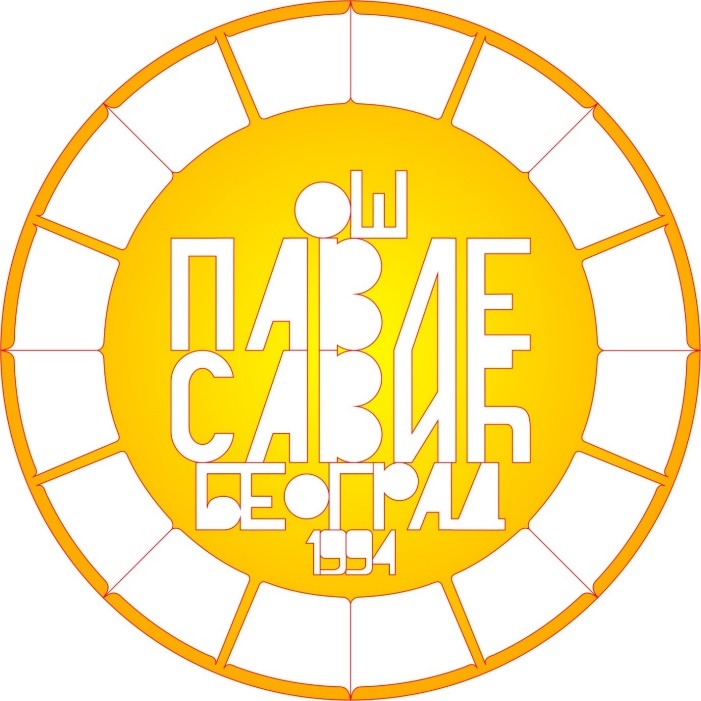 ПОЛУГОДИШЊИ ИЗВЕШТАЈ О РАДУ ШКОЛЕ ШКОЛСКЕ 2018/2019Београд, 2019. године1 ЛИЧНА КАРТА ШКОЛЕ 	Модерна, савремено конципирана школа која нуди квалитетан програм, негује правичност, атмосферу толеранције и коректне комуникације, која је у стању да одговори потребама времена и која прату научно-технолошка достигнућа. Школа  у којој се учи како да се учи, ради, штеди, креира, тимски ствара, савлађују препреке, уживају националне, врерске и социјалне различитости, у којој се развијају одговорност, иницијативност, поштење, осећај припадности, развија еколошка свест и подстиче интересовање и креативност. Ово је школа која пружа пуну подршку учењу и подучавању, у коме ће коришћење информационо-комуникационе технологије (ИКТ) бити свакодневна пракса и која припрема ученике за учење током целог живота, изазове константног мењања, развоја технологије. Кроз повезивање са научним установама, културним институцијама и школама у земљи и иностранству, размењивање добре праксе, развијање сарадње и реализација заједничких пројеката за унапређење рада наше школе.	Посебно се залажемо за побољшање квалитета наставе кроз стално унапређење и едукацију наставног кадра, осавременавање наставног процеса а ради повећања постигнућа ученика.1.1 КРАТАК ИСТОРИЈАТ ШКОЛЕ	Школа је почека са радом 1.9.1994. године са око 1600 ученика. Наставни ресурси су формирани из две већ постојеће школе у Миријеву, ОШ „Деспот Срефан Лазаревић“ и ОШ „Вукица Митровић“. Због великог броја ученика школа ради у две смене.	Школа је у почетку имала  добре просторне услове за одвијање наставе у две смене и кабинетски рад у предметној настави као и за спортске активности. Како се временом увећавао број предмета увођењем изборних предмета (Верска настава, Грађанско васпитање, Информатика и рачунарство, Цртање-сликање-вајање, Домаћинство, Чувари природе, Народна традиција, Рука у тесту, Лепо писање), дошли смо у ситуацију да јако тешко просторно можемо да одговоримо захтевима великог броја предмета у великом броју одељења. Тако смо дошли у ситуацију да често, у старијим разредима, изборне предмете морамо реализовати у супротној смени.	Ученици постижу запажене резултате на такмичењима на свим нивоима и изванредне резултате у спорту и ако су нам отежани услови за рад.	Школа данас има 1830 ученика груписаних у 68 одељења о којима брине и са којим ради око 150 запослених у школи.2 АНАЛИЗА СТАЊАСлабости наше школе:Школски простор који је добијен надоградњом не може да се искористи у потпуности;Сарадња са родитељима треба да се унапреди;Потребно је даље развијати и дорадити правила понашања у школи, како за ученике, тако и за родитеље и наставнике;Потребно је подићи свест ученика и наставника о бризи и одржавању школског простора и чувању школске имовине;Потребно је у већој мери применити интердисциплинарни приступ настави и побољшати корелацију између предмета, као и међусобну посету часова наставника;Постоји потреба за већим информисањем запослених о важности процеса самовредновања, као и повећати број чланова Тима за самовредновање. Такође постоји потреба за већим информисањем запослених о свим Правилницима и Законима везаним за рад школе;Применити ИКТ у настави;Постоји потреба за прилагођавањем наставног програма даровитим ученицима;Честе промене у структури руковођења школом;Недовољно вредновање успеха и залагања ученика и наставникаСнага наше школе:Стручно заступљен кадар. Структура наставног кадра је таква да спаја стручност, младост и искуство;Финансијски ресурси су одговарајући и постоји планска и наменска расподела средстава;Бројност ученика наше школе -  сваке школске године броји све већи број ђака;Успешна сарадња са локалном заједницом;Добра координација органа управљања, стручних органа и других служби;Добри резултати ученика на такмичењима и на завршном испиту;Креативност и инвентивност једног дела колектива;3 ПОЛУГОДИШЊИ ИЗВЕШТАЈИ О РАДУ СТРУЧНИХ И РУКОВОДЕЋИХ ОРГАНА ШКОЛЕ3.1 ИЗВЕШТАЈ О РАДУ ОДЕЉЕНСКИХ СТАРЕШИНА ПРВИХ РАЗРЕДА У ТОКУ ПРВОГ ПОЛУГОДИШТА ШКОЛСКЕ 2018/2019 ГОДИНЕ                                                                     Руководилац Одељенског већа  првог разреда                                                                               Јелена Лазовић Џепчески3.2 ИЗВЕШТАЈ О РАДУ ОДЕЉЕНСКИХ СТАРЕШИНА ДРУГИХ РАЗРЕДА У ТОКУ ПРВОГ ПОЛУГОДИШТА ШКОЛСКЕ 2018/2019 ГОДИНЕПлан ро месецима у првом полугодишту текуће школске године је у потпуности  реализован. У другом разреду има 267 ученика. Сви ученици имају примерно владање и позитиван успех.1 ученик из 2/3 има неутврђен успех и 1 ученик из 1/2 не похађа наставу.Успех по одељењима је следећи:1/1=22 одлична , 3 врлодобра и 1 добар ученик; просечна оцена 4,761/2=18 одличних, 8 врлодобрих и 1 ученик непохађа наставу; просечна оцена 4,63 1/3=20 одличних, 4 врлодобра, 1 ученик има неутврђен успех; просечна оцена 4,781/4=24 одличних, 4 врлодобра; просечна оцена 4,761/5=23 одличних, 4 врлодобра;просечна оцена 4,801/6=25 одличних, 1 врлодобар и 1 добар; просечна оцена 4,821/7=23 одличних,3 врлодобра; просечна оцена 4,861/8=21 одличан, 3 врлодобра и 1 добар ; просечна оцена 4,681/9=28 одличних, 1 врлодобар; просечна оцена 4,861/10=21 одличан, 4 врлодобра и 1 добар; просечна оцена 4,71 ОДЕЉЕНСКО ВЕЋЕ ДРУГОГ РАЗРЕДА:СОЊА САВИЋБРАНИСЛАВА СРДАНОВИЋМИЛЕНА РАТКОВИЋМИЛА ЂЕВЕНИЦАРУЖИЦА ЧУПКОВИЋБРАНКИЦА ЛАЗИЋЛУЦИЈА ЕРЕМИЈАИВАНА ПЕТРОВИЋТАЊА КОСТИЋБОЈАНА РИСТИЋ3.3 ИЗВЕШТАЈ О РАДУ ОДЕЉЕНСКИХ СТАРЕШИНА ТРЕЋИХ РАЗРЕДА У ТОКУ ПРВОГ ПОЛУГОДИШТА ШКОЛСКЕ 2018/2019 ГОДИНЕ Током првог полугодишта одржане су четири седнице Одељењског већа 3. разреда. Седницама су присуствовали учитељи 3. разреда, директор школе, помоћник директора и стручни сарадници. Наставни план и програм за овај класификациони период су у потпуности реализованиСтруктура трећег разреда на крају првог полугодиштаОпшти успех ученикаНапомена: Неоцењен ученик је Весић Богдан III1 (из свих предмета у 3. разреду).Успех ученикаНапомена: Недовољан успех има Тришић Марија (Математика, Енглески језик, Природа и друштво).Владање ученикаНапомена: Ученик Весић Богдан III1 је неоцењен.                     Довољно владање има ученик Новаковић Силвија III5Изостанци ученикаНапомена: Неоправдане изостанке имају: Весић Богдан III1 (317), Топаловић Саша III1(114), Петровић Дарко III2, Новаковић Силвија III5 (26) и Новаковић Бојан III5 (10).Изборни предметиСекцијеАктивности ученика у пројектима школе и локалне заједницеУченици трећег разреда у школској 2018/19. години су учествовали у пројектима школе и локалне заједнице:Дечја недеља је реализована прве недеље октобра месеца. На паноима у учионицама и холу школе, ученици су направили изложбу радова на тему „Моје је право да живим срећно и здраво“. Реализована је хуманитарна акција размене и поклањања књига школској библиотеци, продуженом боравку и друговима у одељењу. Организована је и изложба играчака направљена од рециклираних материјала.Најраспеванија одељењска заједница (школско такмичење) је реализована крајем новембра, 28. 11. 2018. године, и у том такмичењу су учествовали ученици трећег и четвртог разреда. Одељење III4 је заузело 1. место и пласирало се на општинско такмичење на коме је заузело 2. место.Предавање о насиљу реализовано је крајем новембра месеца, од стране полицијског инспектора;Школско такмичење из математике је одржано 18. 1. 2019. године. Учешће је узео велики број трећака, од којих су се на општинско такмичење пласирали они који су имали више од 90 бодова тј. 9 ученика (табела).Остале активностиОсим у наведеним активностима, ученици су учествовали и у следећем:- Излет Петроварадин – Сремска Митровица – Сремски Карловци – Крушедол је реализован 12. октобра 2018. године;- Дечји вашар је реализован 19. 10. 2018. године;- Презентације кошарке, одбојке и рукомета су реализоване у септембру и октобру 2018. године.- Посете позоришту и гледање позоришних представа.*Наставници су се едуковали на реализованим семинарима одржаним у овом периоду школске године.      У Београду,                                                                                     Руководилац већа1.фебруар 2019. године                                                                        Милена Марковић3.4 ИЗВЕШТАЈ О РАДУ ОДЕЉЕНСКИХ СТАРЕШИНА ЧЕТВРТИХ РАЗРЕДА У ТОКУ ПРВОГ ПОЛУГОДИШТА ШКОЛСКЕ 2018/2019 ГОДИНЕ Гордана Трифуновић IV-1Душанка Матић IV/2Зорица Шкуртић IV-3Исидора Младеновић  4/4 Александра Малиновић IV5Даница Апостолски IV/6  Дејана Богдановић IV/7Милице Бошковић IV83.5 ИЗВЕШТАЈ О РАДУ ОДЕЉЕНСКИХ СТАРЕШИНА ПЕТИХ РАЗРЕДА У ТОКУ ПРВОГ ПОЛУГОДИШТА ШКОЛСКЕ 2018/2019 ГОДИНЕ Руководилац већа ПЕТИХ разреда:Мирјана Петровић- Бташњовић3.6 ИЗВЕШТАЈ О РАДУ ОДЕЉЕНСКИХ СТАРЕШИНА ШЕСТИХ РАЗРЕДА У ТОКУ ПРВОГ ПОЛУГОДИШТА ШКОЛСКЕ 2018/2019 ГОДИНЕ 3.7 ИЗВЕШТАЈ О РАДУ ОДЕЉЕНСКИХ СТАРЕШИНА СЕДМИХ РАЗРЕДА У ТОКУ ПРВОГ ПОЛУГОДИШТА ШКОЛСКЕ 2018/2019 ГОДИНЕ У Београду,  				                  руководилац Већа седмих  разреда  6.2.2019.                                                                              Бојана Симоновић 3.8 ИЗВЕШТАЈ О РАДУ ОДЕЉЕНСКИХ СТАРЕШИНА ОСМИХ РАЗРЕДА У ТОКУ ПРВОГ ПОЛУГОДИШТА ШКОЛСКЕ 2018/2019 ГОДИНЕ Нада Стоиљковић – 8-1Одељење VIII-1 има 23 ученика: 13 дечака и 10 девојчица. Средња оцена одељења је 4,04. 21 ученик је са позитивним успехом, а два ученика са негативним успехом, неоцењених ученика нема. Са одличним успехом разред је завршило 7 ученика од којих којих је четворо завршило са 5,00, врло добрих је 11 а 3 ученика је са добрим успехом, два недовољна ученика са укупно 3 недовољне оцене. Свих 23 ученика има примерно владање и нисам имала већих дисциплинских проблема у одељењу. Часови одељенске заједнице и часови одељенског старешине реализовани су у потпуности и на тим часовима смо се углавном бавили проблемима у одељењу и проблемима прилагођености ученика према новим задацима и циљевима осмог разреда. На почетку школске године из одељења је отишла ученица Васиљевић Нађа. Светосавску повељу су добили Басалић Теодора, Митковић Андрија, Пејовић Ива и Тодоровић Данило. Укупан број изостанака је 1624 а неоправданих изостанака 7, два ученика су са неоправданим изостанцима. У периоду од 28.9.2018.до 30.9.2018. је реализована тродневна екскурзија на Златибор. Часови редовне, допунске, додатне наставе, секција и припремне наставе реализовани су у потпуности.Ана Поповић – 8-2Одељење VIII2 има  26 ученика, 15 дечака и 11 девојчица. У току првог полугодишта школске 2018/2019.  године у одељењу VIII2 одржано је 19 часова одељењског старешине. Уобичајене теме  на тим часовима биле су везане за појаве и проблеме који прате ученике oсмог  разреда. Велика пажња посвећена је промовисању  моралних вредности, учењу и  владању, одговорости , култури  понашања, односу  према раду, активностима око полагања мале матуре и уписа у средњу школу. На крају   првог полугодишта  школске  2018/2019 .године,  5 ученика има одличан успех, 9  врло добар,  7 ученика  је  са  добрим  успехом  а за 5 ученика успех није утврђен због недовоњних оцена . Средња   оцена одељења је 3,67. Са  примерним владањем је 14 ученика а 11 ученика има врло добро владање.Током тродневне ексурзије ученици су у периоду од 29-31.10.2018. године обишли Златибор,Сироојно,Мећавник, Мокру гору, Шаранску осмицу. Сви облици наставе су реализовани по предвиђеном плану и програму.Тамара Вучковић – 8-3
Бајкић Зорице – 8-4Јелена Стефановић – 8-5Одржала сам 20 часова у првом полугодишту. Бавили смо се многим питањима, као нпр.:правила понашањаорганизација рада у школиправа и обавезе ученикапоштовање кућног редакултура понашања на јавним местимадогађаји који ме интересујупрофесионална орјентација –радионице мере за побољшање успехамеђусобни односимоја инетересовањаопхођење  према старијимаслободне активности......Учествовали смо у обележавању Дечије недеље.Учествовали смо у организацији дечијег вашара.Као и сваке године придружили смо се хуманитарној акцији,,ПАКЕТИЋ НА ДАР,, Црвеног крста.Помагали смо у уређењу школске библиотеке, као и холова школе и школског дворишта.Емилија Тодоровић - 8- 6Љиљана Моравчић - 8-7Невенка Јовић – 8- 8 Милан Новаковић – 8-9Руководилац одељењског већа 8. разреда: Емилија Тодоровић3.9  ИЗВЕШТАЈ О РАДУ СТРУЧНОГ ВЕЋА ЗА ЈЕЗИК, КОМУНИКАЦИЈУ И КУЛТУРУ НА КРАЈУ ПРВОГ ПОЛУГОДИШТА ШКОЛСКЕ 2018/2019 ГОДИНЕ Током првог полугодишта наставне 2018/19. године одржано је девет састанака Стручног већа (05.09.2018., 30.10.2018., 30.11.2018., 25.12.2018., 11.01.2019.). Чланови Стручног већа редовно су се састајали  ради уједначавања критеријума за оцењивање, анализе иницијалних тестова, анализе  рада секција, допунске и додатне наставе као и ради договора о организацији школског такмичења. Закључци се налазе у свесци Стручног већа за језик и комуникацију.Београд, 11.02.2019.г						Мирјана Дамљановић3.10 ИЗВЕШТАЈ О РАДУ СТРУЧНОГ ВЕЧА ДРУШТВЕНИХ НАУКА НА КРАЈУ ПРВОГ ПОЛУГОДИШТА ШКОЛСКЕ 2О18/2019 ГОДИНЕ Руководилац Стручног већа:                                                                                                         Јасмина Николић3.11 ИЗВЕШТАЈ О РАДУ СТРУЧНОГ ВЕЋА МАТЕМАТИКЕ, ПРИРОДНИХ НАУКА И ТЕХНИКЕ НА КРАЈУ ПРВОГ ПОЛУГОДИШТА ШКОЛСКЕ 2018/2019 ГОДИНЕРедовна настава У свим одељењима часови редовне наставе су одржани по плану са одступањем од по највише 2 часа у појединим одељењима. На крају сваког класификационог периода урађена је анализа успеха ученика и дат је предлог подршке ученицима са потрешкоћама у учењу.На почетку школске године дат је Иницијални тест из предмета математика, биологија, физика и хемија и урађена анализа успеха ученика.У оквиру сваког Актива подељена су задужења предметним наставницима.Додатна и допунска настава и припремна наставаДодатна и допунска настава су одржаване по плану. Одељенске старешине су обавештене уколико ученици нису похађали часове допунске наставе.Часови припремне наставе су кренули у току првог полугодишта из биологије и математике. Из осталих премета припремна настава ће кренути током другог полугодишта.Секција и ваннаставне активностиЧасови секција у свим предметима су држани према плану.Актив биолога је додатно држао часове предмета Чувари природе. А крајем новембра је уведена и нова секције Microbit коју држе наставник Рејхан Зурапи из ИР и наставница Силвана Фејзоски из ТиТ, ТИО.Сви чланови су учествовали у свим хуманитарним акцијама које су организоване у школи у току целе школске године.Организовање и учешће на Дечијем вашару у оквиру Дечије недеље.Присуство састанцима Стручног већа на нивоу града.Прављење украса за Нову годину у оквиру пројектне наставе ученика првог и петог разреда, као и за МПКи предузетништво, реализовали су наставници биологије и ТиТа.Кроз акцију „Креативно програмирање на Петљи“ наставници информатике су учествовали у Европској недељи кодирања која је трајала од 15.10.2018. до 21.10.2018. Ученици 4-4 и 4-8 су имали прилику да се упознају са програмирањем робота mBoot-а и да се упознају са основама  визуелног програмирања на сајту  https://code.org/ захваљујући раду наставника ИР.За ученике од 5. до 8. разреда организован је час ИР програмирања у Скречу, Пајтону. Програмирање micro:bit-a, уређаја које је школа добила учешћем у пројекту „Школе за 21. век“ реализовали су сви наставници из Стручног већа који су били учесници тог програма.Часови у четвртом разредуЧасови у четвртом разреду су одржани према договору појединачних Актива Стручног већа и учитеља четвртог разреда.Угледни часовиНаставници физике и информатике су учествовали у реализацији огледног часа „Кретање“ (физика, географија, физичко и здравствено васпитање, информатика и рачунарство), 14.12.2018, ученици 6. Разреда, а наставници ТиТ и ТИО су присуствовали часу;      Наставнице Емилија Тодоровић, Исидора Младеновић, Милица Бошковић одржале    су угледни час: Креативно програмирање, 15.10.2018. (одељење 4-4) и Креативно програмирање, 17.10.2018. (одељење 4-8);ТакмичењаИнформатика и рачунарствоФизичко коло у оквиру пројекта „Битка за знање“ – mBoot роботи одржано је 15. и 16.12.2018. године. Учествовало је 12 ученика 6, 7. и 8. разреда. Због проблема са роботима и недостатка времена нисмо успели да формирамо тим који би ишао на даље такмичење.Од 19. до 23.11.2018. године сви ученици од 5. до 8. разреда су учествовали на online такмичењу „Дабар“. Ученици Ана Блануша 5-4, Миа Гмитровић 6-5 и Лука Пријовић 6-3 су се пласирали на републички ниво такмичења који је одржан у Математичкој гимназији 15.12.2019. Из математике и физике су одржана школска такмичења.СеминариТиТ, ТИООбука за школског координатора за есДневник, 3 сата-Силвана Фејзоски;„Критичко размишљање и решавање проблема“ –16 сати-Силвана Фејзоски, Мирјана Петровић-Брашњовић; „Дигитална писменост“ –16 сати- Силвана Фејзоски, Мирјана Петровић-Брашњовић; „Кодирање уз помоћ micro:bita“–8 сати (укупно 40 сати)- Силвана Фејзоски, Мирјана Петровић-Брашњовић;Обука:»Имплементација Offica 365 у организацији рада школе и примена у настави« ,   К4, П1  8 бодова-Милена Коцић, Весна Ракоњац;Презентација дигиталног уџбеника у школи- Клетт-Мирјана Петровић-Брашњовић, Весна Ракоњац;Предавање и обука у школи- Осипање ученика-сви чланови Стручног већа.МатематикаДржавни семинар Друштва математичара Србије, број 345, компетенција К1, П3-Славна Крстић, Оливера Видојевић;„Критичко размишљање и решавање проблема“ –16 сати- Јелена Гемаљевић, Јелена Ирић; „Дигитална писменост“ –16 сати- Јелена Гемаљевић, Јелена Ирић; „Кодирање уз помоћ micro:bita“–8 сати (укупно 40 сати)- Јелена Гемаљевић, Јелена Ирић;Обука:»Имплементација Offica 365 у организацији рада школе и примена у настави« ,   К4, П1  8 бодова-Савета Блажић.Хемија„Критичко размишљање и решавање проблема“ –16 сати- Александар Вијатов; „Дигитална писменост“ –16 сати- Александар Вијатов; „Кодирање уз помоћ micro:bita“–8 сати (укупно 40 сати)- Александар Вијатов;Обука:»Имплементација Offica 365 у организацији рада школе и примена у настави« ,   К4, П1  8 бодова-Биљана Радић.Информатика и рачунарствоИмплементација Officе-a 365 у организацију рада школе и примена у настави, кат.бр. 334, К4, П1 - 8 сати-Емилија Тодоровић;Обука за школског координатора за есДневник, 3 сата- Емилија Тодоровић;Критичко размишљање и решавање проблема – 16 сати; Дигитална писменост – 16 сати; Кодирање уз помоћ micro:bita – 8 сати (укупно 40 сати)- Емилија Тодоровић, Рејхан Зурапи:Обука наставника информатике за програмски језик Python, 16 сатиБиологијаКритичко размишљање и решавање проблема – 16 сати; Дигитална писменост – 16 сати; Кодирање уз помоћ micro:bita – 8 сати (укупно 40 сати)- Јелица Кошевић;Програм обуке наставника за реализацију наставе оријентисане ка исходима-Александра Арсенијевић;Имплементација Officе-a 365 у организацију рада школе и примена у настави, кат.бр. 334, К4, П1 - 8 сати-Александра Арсенијевић, Ирена Даниловић, Јелена Стефановић.ФизикаКритичко размишљање и решавање проблема – 16 сати; Дигитална писменост – 16 сати; Кодирање уз помоћ micro:bita – 8 сати (укупно 40 сати)- Драгослава Јекић.8. ИОП и Прилагођени програмиПодршка ученицима који уче по прилагођеном програму и ИОПу је реализована у свим предметима у оквиру Тима ИОП редовно у току целог полугодишта.Поред свих наведених активности, Стручно веће је урадило анализу опремљености кабинета и предлоге за набавку опреме и наставних средстава; урадило усклађивање критеријума у оцењивању.Председник Стручног већа математике, природних наука и технике:Силвана Фејзоски3.12 ИЗВЕШТАЈ СТРУЧНОГ ВЕЋА ПРОДУЖЕНОГ БОРАВКА НА КРАЈУ ПРВОГ ПОЛУГОДИШТА ШКОЛСКЕ 2018/2019 ГОДИНЕПродужени боравак за школску 2018/2019. годину почео је са радом 10. септембра 2018. године.Школске 2018/2019. године одржане су три седнице Стручног већа учитеља Продуженог боравка. Седницама су присуствовали учитељи Продуженог боравка.Бројно стање ученикaПрема прикупљеној документацији првобитан број ученика планиран за упис био је 188 и то 107 ученика првог разреда, 80 ученика другог разреда и 1 ученик трећег разреда. До спровођења уписа, број ученика се незнатно променио, па је укупан број уписаних ученика 182, од тога 107 ученика првог разреда, 74 ученика другог разреда и 1 ученик трећег разреда. Током првог полугодишта из Продуженог боравка исписало се 5 ученика, а исто толико је уписано нових, тако да је укупно бројно стање остало непромењено.  На основу сагласности директора школе, ученик Никола Коцић III7 уписан је у Продужени боравак за школску 2018/2019. годину.Структура ученика првог разреда  који похађају Продужени боравакна крају првог полугодиштаНапоменаисписани ученици током првог полугодишта: Дуња Павловић I2 и Филип Брауновић I7.уписани ученици током првог полугодишта: Страхиња Терзић Стојановић I5 и Марта Божовић I3.Структура ученика другог разреда  који похађају Продужени боравакна крају првог полугодиштаНапоменеисписани ученици током првог полугодишта:Лена Пешић II2, Лазар Кадић II6, Ива Милутиновић II6 уписани ученици током првог полугодишта: Стефан Здравковић II1 и  Сина Шариазадех II4. Мина Марковић III8.На основу сагласности директора, Мина Марковић III8, уписана је у Продужени боравак за школску 2018/2019. годину.Изостанци ученикаНајвећи број ученика редовно похађа наставу Продуженог боравка. Мањи број ученика активности у боравку похађа сваке друге недеље, док неколицина њих, током овог периода, није долазило у боравак.Изостанци ученика првог разредаИзостанци ученика другог разредаРеализација Наставног плана и програмаНаставни план и програм из области самосталног рада, слободних активности и слободног времена, за овај класификациони период су у потпуности реализовани. Највећи део слободних активности реализован је кроз ликовне, спортске, музичке, литератне и психолошке радионице, где је велики број ученика учествовао и у изради бројних паноа намењених за уређење учионица и простора школског хола и то:јесењи пано;зимски и новогодишњи пано;пано посвећен обележавању школске славе Светог Саве.Ученици Продуженог боравка у школској 2018/2019. години бројним активностима обележили су неке од важних датума:Дечија недеља реализована је од 1. до 7. октобра 2018. године. Ученици су се упознали са Букваром дечијих права, након чега су, кроз ликовне радове, одговорили на овогодишњу тему Дечије недеље „Моје је право да живим срећно и здраво”. Израдили су пано који симболизије другарство и једнака права за сву децу света. Један дан у недељи био је посвећен и ликовном стваралаштву у оквиру кога су ученици од природних материјала правили лутке. Дечија недеља завршена је спортским даном у коме су се смењивале разноврсне спортско-рекреативне активности.Међународни дан толеранције обележен је 16. новембра 2018. године радионицом „Поштујемо различитост”. Том приликом ученици су гледали анимиране цртане филмове који се баве тематиком различитости међу људима и потреби поштовања истих. Кроз радионицу имали су задатак да правилним распоређивањем речи формулишу реченице које садржином и смислом упућују на облике толерантног понашања. Реченице су записивали на израђеним мотивима шака и птица од којих су направили паное.Првим заједничким пројектом, ученици који похађају наставу Продуженог боравка, завршили су прво полугодиште.Пројекат „Новогодишњи базар” реализован је 26. и 27. децембра 2018. године. Циљ пројекта био је подстицање трансверзалних вештина ученика, као и развој и јачање предузетничких компетенција међу ученицима. Базар је био продајног карактера, а на њему су се, као резултати знања и вештина које су ученици стекли током времена посвећеног слободним активностима, нашли разноврсни употребни предмети. Базар је успешно реализован, а прикупљена новчана средства усмерена су на набавку материјала за потребе продуженог боравка.Кадровске промене у организацији рада Продуженог боравка током периода првог полугодиштаМарија Јовановић, учитељица, преласком колегинице Милене Марковић у наставу, распоређена је на место учитељице I групе ученика другог разреда.Ана Павловић, учитељица, је током првог полугодишта повремено била ангажована на замени колегинице Александре Прице.Сарадња са родитељимаСарадња са родитељима, током овог периода, углавном се остваривала кроз индивидуалне разговоре који су организовани повремено и у складу са свакодневним потребама и променама у раду и дисциплини ученика. Родитељи су показали висок степен заинтересованости за учешће у припремању Новогодишњег базара, који се огледао у прилагању материјала потребног за рад. У Београду,									Руководилац већа13. Фебруар 2019. године 							   Сандра Пајић3.13 ИЗВЕШТАЈ О РАДУ АКТИВА НАСТАВНИКА МАТЕМАТИКЕ НА КРАЈУ ПРВОГ ПОЛУГОДИШТА ШКОЛСКЕ 2018/2019 ГОДИНЕ3.14 ИЗВЕШТАЈ О РАДУ АКТИВА НАСТАВНИКА ФИЗИКЕ НА КРАЈУ ПРВОГ ПОЛУГОДИШТА ШКОЛСКЕ 2018/2019 ГОДИНЕЈекић ДрагославаИвана Јоновић    Звонко Обрадовић3.15 ИЗВЕШТАЈ О РАДУ АКТИВА НАСТАВНИКА ТиТ И ТИО НА КРАЈУ ПРВОГ ПОЛУГОДИШТА ШКОЛСКЕ 2018/2019 ГОДИНЕ       Руководилац актива:								Мирјана Петровић-Брашњовић3.16 ИЗВЕШТАЈ О РАДУ АКТИВА НАСТАВНИКА БИОЛОГИЈЕ НА КРАЈУ ПРВОГ ПОЛУГОДИШТА ШКОЛСКЕ 2018/2019 ГОДИНЕЧланови актива су: Ирена Даниловић, Невенка Јовић, Јелица Кошевић, Јелена Стефановић и Александра Арсенијевић.Одржано је шест састанака. Састанци су одржавани једном месечно. На сваком састанку имали смо теме којима смо се бавили.Први састанак је одржан 24.9.2018. Тада смо организовали и анализирали иницијалне тестове. Израдили смо план припремне наставе за осми разред и утврдили смо критеријуме оцењивања.Други састанак је одржан 16.10.2018. Тада смо утврдили план рада допунске , додатне наставе и утврдили спискове ученика. Такође смо се договорили са активом учитеља 4.разреда о одржавању часова.Трећи састанак је одржан 27.11.2018. Тада смо анализирали успех и владање ученика на крају првог тромесечја и направили план мера за побољшање успеха. Такође, смо утврдили годишњи план Чувара природе.Четврти састанак је одржан 18.12.2018. Тада смо анализирали одржане часове у 4.разреду. Обележили смо 1. децембар – Светски дан борбе против сиде.Пети састанак је одржан 29.1.2019. и то након одржаног Градског актива биолога где су донете нове пропозиције такмичења које се ове године односе на седми и осми разред. Разматрали смо нове пропозицијетакмичења.Шести састанак  је одржан 4.2.2019. Тада смо детаљно анализирали постигнут успех на крају првог полугодишта . Такође смо говорили о побољшању успеха ученика као и о мерама које се требају предузети.Чланови актива су прошли обуку за нови програм у петом разреду. Колегиница Јелица Кошевић је посетила семинар - ,,Школа за 21 век“ и о томе нас детаљно упознала. Учествовали смо у обележавању Дечије недеље-учествовали смо на дечијем вашару где су ученици правили и продавали различите предмете од рециклираног материјала.Школско такмичење нам је заказано за 18.2. 2019. Координатор актива                                                                        		  Јелена Стефановић3.17 ИЗВЕШТАЈ О РАДУ АКТИВА НАСТАВНИКА ИНФОРМАТИКЕ И РАЧУНАРСТВА НА КРАЈУ ПРВОГ ПОЛУГОДИШТА ШКОЛСКЕ 2018/2019 ГОДИНЕ3.18 ИЗВЕШТАЈ О РАДУ АКТИВА НАСТАВНИКА СРПСКОГ ЈЕЗИКА НА КРАЈУ ПРВОГ ПОЛУГОДИШТА ШКОЛСКЕ 2018/2019 ГОДИНЕБеоград, 10.2.2019.	      Актив наставника српског језика                                                                                     Сандра Ристивојевић3.19 ИЗВЕШТАЈ О РАДУ АКТИВА НАСТАВНИКА НЕМАЧКОГ ЈЕЗИКА НА КРАЈУ ПРВОГ ПОЛУГОДИШТА ШКОЛСКЕ 2018/2019 ГОДИНЕ3.20 ИЗВЕШТАЈ О РАДУ АКТИВА НАСТАВНИКА ФИЗИЧКОГ ВАСПИТАЊА НА КРАЈУ ПРВОГ ПОЛУГОДИШТА ШКОЛСКЕ 2018/2019 ГОДИНЕ3.21 ИЗВЕШТАЈ О РАДУ АКТИВА НАСТАВНИКА ЛИКОВНЕ И МУЗИЧКЕ КУЛТУРЕ НА КРАЈУ ПРВОГ ПОЛУГОДИШТА ШКОЛСКЕ 2018/2019 ГОДИНЕ4 ПОЛУГОДИШЊИ ИЗВЕШТАЈ ТИМОВА4.1 ИЗВЕШТАЈ О РАДУ СТРУЧНОГ ТИМА ЗА ЕКОЛОШКУ ЗАШТИТУ НА КРАЈУ ПРВОГ ПОЛУГОДИШТА 2018/2019 ГОДИНЕЧланови тима:Мира Павловић (члан),Гордана Миљушевић(члан),Гордана Трифуновић(члан),Даница Апостолски(записничар члан)Надица Попадић (члан)Јелица Кошевић(координатор)На основу раније донетог плана реализоване су следеће активности:Формирана је еколошка патрола и сваког месеца биране су најурећеније учионице.Остварена је успешна сарадња са Рецан Фондом. Ученици ће имати прилику да слушају предавање о рециклажи, које ће одржати предавачи Рецан Фонда Потом је у октобру обележен Дан здраве ужине и дечији вашар. Ученици су креирали своје здраве ужине и показали да схватају појам здраве хране,  a ученици су са својим родитељима показали велику креативност, предузетнички и тимски дух и дечији вашар учинили свима незаборавним.Спроведено је јесење чишћење школског дворишта и уједно су истакли важност правилног одлагања отпада. Акција Црвеног крста са циљем сакупљања играчака је успешно спроведена. Хуманитарну и у исто време еколошку акцију „Чеп у џеп” смо наставили у сарадњи са нашим колегиницама из библиотеке. Ученици су били вредни и мноштвом радова, који ће красити ходник школе, указали на важност очувања животне средине, одживи развој и обележили Светски дан образовања о заштити животне средине.Планиране активности до сада су успешно спроведене, а ученици су својим ангажовањем показали сопствено еколошко знање, ставове и вредности.    У Београду    				Координатор тима за еколошку заштиту4.2.2019. године                        			       Јелица Кошевић4.2 ИЗВЕШТАЈ О РАДУ ВРШЊАЧКОГ ТИМА НА КРАЈУ ПРВОГ ПОЛУГОДИШТА ШКОЛСКЕ 2018/2019 ГОДИНЕУ  току  првог  полугодишта  одржано  је  пет  састанака  Вршњачког  тима.За  председника  Вршњачког  тима  изабран  је  ученик  Спасоје  Николић 5/2, подпредседника  изабрана  је  ученица  Теодора  Дроњак  5/4  и  за  записничара  ученица  Катарина  Мрдак  5/2-На  састанцима  обрађене  су  следеће  теме:Формирање  састава  Вршњачког  тимаДечија  недеља – замена  улога  ученика  и  наставникаЛепе  порукеФестивал  наукеШкола  21  векаРазвој  међупредметних  компетенција  и  предузетништваЂачка  задруга  -  предлогХуманитарне  активностиНовогодишњи  празнициОбележавање  Светог  СавеСастанци  Вршњачког  тима  су  се  одржавали  једном  месечно,  четвртком  у  13.00  у  кабинету  физике.КОРДИНАТОРИ  ВРШЊАЧКОГ  ТИМА:                                         Драгослава  Јекић                                                                                                                   Наташа  Вељковић4.3 ИЗВЕШТАЈ О РАДУ ТИМА ЗА МПК И ПРЕДУЗЕТНИШТВО НА КРАЈУ ПРВОГ ПОЛУГОДИШТА ШКОЛСКЕ 2018/2019 ГОДИНЕ							Руководилац тима:  Мирјана Петровић-Брашњовић	4.4 ИЗВЕШТАЈ О РАДУ ТИМА ЗА ПРОФЕСИОНАЛНУ ОРЈЕНТАЦИЈУ НА КРАЈУ ПРВОГ ПОЛУГОДИШТА 2018/2019 ГОДИНЕЧланови овогодишњег тима ПО су разредне старешине осмих разреда:VIII 1   Нада  Стоиљковић
VIII 2   Ана   Поповић
VIII 3   Тамара   Вучковић
VIII 4   Зорица   Бајкић
VIII 5   Јелена   Стефановић
VIII 6   Емилија   Тодоровић,  руководилац  већа
VIII 7   Љиљана   Моравчић
VIII 8    Невенка Јовић
VIII 9    Милан  Новаковић,  записничар
И   психолог,  Ирена  Церо,  координаторКоординатор тима и руководилац већа су се у неколико наврата договарале око  организације рада и састанака тима.У првом полугодишту Тим се састао 3.11.2018., тада су обављени прелиминарни  договори око прикупљања материјала, упућивања на сајтове на којима су радионице и остали садржаји за разредне старешине, третману деце са посебним потребама,   разредне старешине су информисани да ученици који раде по ИОП-у се упућују у  Центар за ПО који ради при НСЗ Београд. Такоће се разговарало о осмишљавању садржаја за ЧОЗ, позивању  родитеља да причају о својим занимањима и бивших ученика о изабраним средњим школама.Насастанку Тима 16.1.2019. године разговарано је о активностима које су разредне старешине спроводиле у својим одељењима. 8/6 – Начасу на коме  је  вршена  корелација између садржаја предвићених планом ЧОЗ и садржаја везаних за предмет Граћанско васпитање,  разговарало  се  о  будућим занимањима ученика, самом избору занимања  и   будућем професионалном избору. 8/6 и 8/8 - По  неколико  ученика  из   ових одељења, уз присуство родитеља, 23.11.2018. присуствовало је предавању чија тема је била професионална оријентација и будући избор занимања ученика (у просторијам Општине Звездара). 8/7 -Разговор по питању ПО посебно је обављен са двојицом ученика, а неки су били на усмеравању у РЦ ПО. 8/1 и 8/9 - На ЧОЗ-у се разговарало о будућим изборима   школа и занимања ученика, као и о врсти школа и образовним профилима у свакој од њих.У наредном периоду се очекује презентација средњих школа у нашој школи, као и посета наших ученика средњим школама на општини.Психолог је истакла да ће интензивно радити са осмацима током фебруара и марта.    Најавила је посету ЧОЗ ради анкетирања професионалних интересовања ученика.   Затим, тестирање општих и специфичних способности и на основу предходног и  осмогодишњег праћења ученика обавиће психолошко професионално саветовање.                                           координатор   Тима , Ирена   Церо4.5 ИЗВЕШТАЈ О РАДУ ТИМА ЗА УРЕЂЕЊЕ ШКОЛСКОГ САЈТА И МАРКЕТИНГ НА КРАЈУ ПРВОГ ПОЛУГОДИШТА ШКОЛСКЕ 2018/2019 ГОДИНЕТим се састао на почетку школске године 2018/19. За  уређење сајта је задужена наставница информатике Емилија Тодоровић. И поред проблема у комуникацији између колега и достави материјала о важним активностима у школи, на сајту се налазе и редовно ажурирају најважније информације.Новогодишњу акцију Градске чистоће "Рециклажна јелка", у којој је учествовало одељење 2-10 са учитељицом Бојаном Ристић забележила је камера Јутарњег програма телевизије "Прва".   О реализацији пројекта „Играј фер, буди шампион“ изашао је чланак у часопису „Просветни гласник“ (аутор Бојана Ристић).Школски часопис се припрема, а излазак новог броја се очекује крајем маја.Координатор тима: Емилија Тодоровић4.6 ИЗВЕШТАЈ ШРТа НА КРАЈУ ПРВОГ ПОЛУГОДИШТА ШКОЛСКЕ 2018/2019 ГОДИНЕКрајем септембра је усвојен један састав чланова ШРТа, па је састав чланова Тима промењен просле три недеље од првог формирања. Промењен је и координатор ШРТа.На првом састанку Тима констатовано је да је са крајем школске 2017/2018. године завршен претходни четворогодишњи план ШРТа и да није урађен нови за следећи четворогодишњи период. Сваки члан Тима је добио одговарајућу област да прати. Договорено је да се на основу Акционог плана, Извештаја Тима за самовредновање школа, као и на основу Извештаја екстерне евалуације констатује шта је урађено, које су мане, шта треба обавезно уврстити у нови план.На другом састанку су чланови Тима изнели своје предлоге за измене. А и читав Тим се укључио у додавање предлога. Направљен је оквир за будући план по областима и колеге су имале задатак да измене уврсте и електронски предају. А директор школе ће одговарајућим поступцима дати нови план на усвајање.План  је завршен и усвојен до краја полугодишта.Са применом новог плана, као и праћењем реализације истог, почеће се у другом полугодишту. Акценат плана је на примени ИКТа у настави, међупредметној компетенцији и пројектној настави.                                                                                                    Координатор Тима:          									 Силвана Фејзоски4.7 ИЗВЕШТАЈ О РАДУ СТРУЧНЕ СЛУЖБЕ ШКОЛЕ У ТОКУ ПРВОГ ПОЛУГОДИШТА ШКОЛСКЕ 2018/2019 ГОДИНЕ Крајем августа стручна служба је још увек имала одређени број тестирања и бавила се формирањем већег броја одељења првог разреда у односу на прошлу школску годину. Након формирања коначних списакова ученика у одељењима првих разреда почео је обилазак часова у овим одељењима. Овим посетама је утврђено да одељења лепо напредују, да се ученици добро прилагођавају на школске обавезе и углавном остварују добар однос са наставницима. Сви предметни наставници су мотивисани и расположени за рад са првацима и сарадњу са стручном службом. Генерација првака је солидно стартовала у овој школскоj години. Ова генерација првака показује веома добру припремљеност на школу и школске обавезе. Лако су се прилагодили правилима понашања у школи, озбиљно приступају учењу читања, писања и рачунања. Одлична припремљеност првака показује озбиљан и темељан рад васпитача у оквиру предшколских установа, очигледна је њихова мотивација и ангажовање, то је за сваку похвалу.Упоредо са посетом часовима у одељењима првих разреда, служба је обавила посету ученицима петог разреда. Претходно су обављени разговори између учитеља који су водили петаке у претходне четири година и разредних старешина али и појединих наставника. Дате су им  инструкције и савети за даљи рад. Ове школске године било је и много новопридошлих ученика у свим разредима, па су додатно обављани разговори са децом и родитељима. По потреби је било саветовања и припреме појединих ученика за Настављена је сарадња са Развојним саветовалиштем  Дома здравља Звездара.Уочени су ученици којима  је потребан рад по посебном плану (План прилагођавања, ИОП 1 и ИОП 2). Након непоходне припреме и израде педагошких профила, приступило се изради ИОП-а из појединих предмета, за одређене ученике.  Стручна служба је била у директном и сталном контакту и договору око идентификације и припреме ученика и родитеља, као и распореда активности. Сарадња са Центром за социјални рад на Звездари реализовала  се тако што су редовно слати дописи у вези са  понашањем ученика, изостајањем са наставе, и проблемима у породици. Стручна служба настоји да прати све ученике у школи и делује сходно променама њиховог понашања.Стручни сарадници су учествовали у раду Тима за заштиту деце од насиља, злостављања и занемаривања. Било је неколико дисциплинских преступа у чије решавање је утрошено пуно рада и времена кроз састанке, коминикацију и преписку са родитељима и потребним институцијама. ПП служба је укључена у рад како у самом поступку при  испитавању проблема тако и у појачаном васпитном раду и праћењу понашања ученика. Сталан је проблем неоправданог изостајања једног мањег броја ученика што је захтевало додатни ангажман стручне службе и наставника и посебне разговоре са родитељима тих ученика.Стручни сарадници су обављали саветодавне разговоре са родитељима ученика код којих су уочени неприлагођени облици понашања, опадање успеха и нередовност похађања наставе. Остварена је сарадња са родитељима на изради ИОП-а за ученике и Плана заштите ученика. Психолог је координатор Тима за Професионалну оријентацију, логопед Тима за Инклузију, педагог Тима за самовредновање и стручно усавршавање. У оквиру професионалне оријентације психолог је извршила анкетирање професионалних интересовања ученика осмог разреда и анализу анкете. Сарадња са наставницима је била константна. Обављани су групни и појединачни разговори са ученицима који су имали проблеме и остварена је сарадња са родитељима у циљу решавања насталих проблема. Психолог, логопед и педагози су се трудили да свака помоћ и интервенција буде благовремена да би се спречила ескалација проблема и да би се проблем решио на оптималан начин. Стручни сарадници су пружали помоћ наставницима у реализацији појединих садржаја часова одељенске заједнице и у остваривању свих форми сарадње са породицом. Након посећених часова наставе вођени су саветодавни разговори са наставницима у циљу примене ефикаснијих система и облика учења, оцењивања знања, метода и средстава у настави, имајући у виду способности, особине личности, мотивацију, социјалну ситуацију и друге карактеристике ученика. Стручни сарадници су учествовали на свим састанцима стручних већа, актива и Тимова.Педагог и логопед учествовале су на семинарима везаним за проблем осипања ученика из основне школе. Едукацију је организовала Општина Звездара у сарадњи са невладиним организацијама. Нагласак је на прикупљању неопходних информација везаних за ученике код којих наставници сумњају да могу да напусте систем редовног образовања. Наставници треба да прикупе податке, направе анализу добијених података и направе акциони план спречавања одласка ученика. Акциони план је направљен и за целу школу, урадиле су га педагог и колегинице које су учествовале на семинару.Стручна служба је, у циљу праћења рада у школи и реализације програма, као и самог процеса евалуације, сачинила неопходне извештаје и анализе добијених података. Направљена је анализа успеха и дисциплине ученика, и сачиљен увид у квалитет процеса рада  школе.У Београду, 31. јануар 2019. године								Педагог школе								Јелена Кенић										Словенка Симић								Психолог школе								Ирена Церо								Логопед школе                                                                                                            Љиљана Радевић4.8 ИЗВЕШТАЈ СТРУЧНОГ ТИМА ЗА ИНКЛУЗИВНО ОБРАЗОВАЊЕ НА КРАЈУ ПРВОГ ПОЛУГОДИШТА 2018/2019 ГОДИНЕ
Остварене активности:Евидентирани  ученици којима је потребна додатна подршка у образовањуФормирани тимови за додатну подршкуИзрада ИОП1,ИОП2Праћење реализације ИОП-а и вредновање  по утврђеној динамициУпознавање родитеља са законским оквирима инклузивне праксеПружање подршке и укључивање родитеља у процес доношења ИОП-аПредстављен модел процене из области школског учења као додатни инструмент за израду свеобухватнијег педагошког профилаИнтерна едукација запослених,размена искустава,упућивање на стручну литературуСарадња са ИРК Општине ЗвездараСарадња са Јединицом за социјалну инклузију Министарства просвете,Школском управомСарадња са Тимом за стручно усавршавање-семинари на тему индивидуализације наставеСарадња са Тимом за заштиту од насиља и занемаривања4.9 ИЗВЕШТАЈ ЛОГОПЕДА НА КРАЈУ ПРВОГ ПОЛУГОДИШТА 2018/2019 ГОДИНЕЛогопедски рад се одвијао на основу предвиђеног плана и програма и то следећом динамиком:-Логопедска дијагностика којом је утврђен говорно-језички статус ученика-У оквиру припрема за рад деца су разврстана у групе према степену,врсти проблема и према узрасту. Планирање третмана, распоред и ток корекционог поступка  остварено је у сарадњи са наставницима и родитељима.-Број ученика по разредима1.разред-52 2.разред-313.разред-244.разред-115.разред-46.разред-27.разред-28.разред-3 / укупно на нивоу школе: 129-У оквиру непосредног рада са децом логопедски третман је у највећем броју случајева имао за циљ:неправилности у изговору појединих гласованедовољно развијене језичке структуре у односу на узрастизразито вербално заостајање условљено ометеним психофизичкимразвојем и социо-културним факторима                         лексичке способности и дислексично читањеправописни ниво рукописа и дисграфијеспецифичне сметње у учењу које се манифестују у овладавању вештином читања, писања, рачунања, вербалног изражавања, математичког резоновања -Укупан број посећених часова  15- са циљем подршке уценицима, јачања наставничких компетенција упућивањем у проблеме говорно језичких поремећаја и ток корекционог поступка-Учествовање у праћењу и вредновању васпитно образовног рада и предлагање мера за побољшање ефикасности у задовољавању развојних потреба ученика-Учествовање у праћењу и вредновању примена мера индивидуализације и индивидуалног образовног плана-Праћење усклађености облика, метода и средстава васпитно-образовног рада са потребама и могућностима ученика-Пружање подршке родитељима у препознавању и разумевању говорно језичких проблема ученика-Сарадња са родитељима ученика са посебним образовним потребама и њихово оснаживање при изради ИОП-а-Учествовање у раду стручних органа,већа,педагошког колегијума и тимовима школе ради остваривања одређених програма-Координатор СТИО школе-Вођење евиденције о сопственом раду и реализованим другим пословима у оквиру сарадње са другим стручним сарадницима, наставницима и директором.4.10 ИЗВЕШТАЈ О РАДУ ШКОЛСКИХ БИБЛИОТЕКАРА НА КРАЈУ ПРВОГ ПОЛУГОДИШТА 2018/2019 ГОДИНЕШколску годину смо започеле редовним активностима карактеристичним за овај период – сортирање уџбеника, подела материјала предметним наставницима.	У оквиру манифестација везаних за Дечју недељу организовале смо сусрет са књижевним преводиоцем Весном Мостарицом. У разговору о омиљеној, популарној књизи „Мој дека је био трешња“, коју је превела, учествовали су ученици 5, 6. и 7. разреда. Дружење је било веома успешно и забавно.	Такође, директор школе Радисав Милић је био гост библиотеке. Са ученицима је разговарао о својим делима, учешћу у „Књижевном маратону“ издавачког предузећа Klett.	Ученици првог разреда посетили су школску библиотеку и упознали се са библиотекаркама. Веома радо позајмљују књиге.	У одељењу 1-2 са учитељицом Горданом Вранић, организовале смо пројекат под називом „Од сликовнице до енциклопедије“. Завршна свечаност одржана је за Савиндан.	У оквиру набавке књига за библиотеку одабрале смо наслове са списка Министарства просвете, а један део је наручен за време Сајма књига.	Ученицима осмог разреда, носиоцима Светосавске повеље подељене су књиге. Школски библиотекари:          Ивана Перић, Јелена СимићБРОЈ УЧЕНИКА У ПРВОМ РАЗРЕДУУ парној смени у сваком од четири одељења има по 28 ученика. У непарној смени у I/1, I/3 и I /7 по 26, 25 у I/9 и  24 у I/5, укупно 239РЕАЛИЗОВАНЕ АКТИВНОСТИ-Активности у току Дечје недеље.-Одлазак у позориште „Бошко Буха“ и гледање представе „С разлогом“ 20.11.2018. (I/1, I/7)- Одељенска приредба поводом новогодишњих празника 24.12.2018. (I/1 и I/2)- Новогодишња приредба за децу запослених (I/2) -Хуманитарна акција „Један пакетић пуно љубави“-Одељенска приредба поводом школске славе Свети Сава  (одељења парне смене и I /7)Спортски дан и две ликовне радионице са родитељима (I/9)УСПЕХ УЧЕНИКАРедом по одељењима почев од I/1, а завшно са I/9, из предмета Српски језик, Математика, Енглески језик и Свет око нас напредују: самостално у свом раду:24,23,22,20,22,25,22,25,20; укупно: 203уз мању помоћ: 1,4,3,5,2,0,3,1,2  укупно: 21уз већу помоћ: 1,1,1,3,0,3,1,2,3 .укупно: 15Из предмета Ликовна култура, Музичка култура, Пројектна настава и Физичко и здравствено васпитање, сви ученици самостално  напредују у свом раду.У верској настави  и грађанском васпитању сви ученици се истичу у свом раду. РЕАЛИЗАЦИЈА  ДОПУНСКЕ, ДОДАТНЕ НАСТАВЕ И СЕКЦИЈЕ Допунска настава српског језика и изиз математике обухвата све ученике којима је потребна већа помоћ у раду.ВЛАДАЊЕ УЧЕНИКАСви ученици имају примерно владање, сем једног ученика из I/3, који има опомену одељенског старешине.НАПОМЕНА (специфичности одељења)У сваком одељењу се одвија индивидуални рад са мањом групом ученика од стране логопеда, као и педагошког асистента. МЕСЕЦАКТИВНОСТИНОСИЛАЦ АКТИВНОСТИАВГУСТ1.Израда рaспореда часова Анализа плана и програма за 2.разред и усклађивање са календаром рада2. Организација рада у новој школској години3. Израда годишњих оперативних планова рада за обавезне и изборне предмете, рад одељењског већа и одељењског старешине .4. Предлог радних листова, учешће у изради распореда часова. 5. Размена и подела уџбеника6. Предлог за набавку наставних средстава- опремање учионица и кабинета.8. Утврђивање Програма рада Одељењског  већа 2.разредаЧланови већа, СЕПТЕМБАР, 1. Усвајање распореда писмених и контролних задатака2.  Укључивање ученика у допунску наставу и корективни рад. 3. Договор о реализацији родитељских састанака. 4. Утврђивање начина и времена реализација излета, посета, наставе у природи и кампова за децу који су одобрени од Министарства Просвете5. Договор од даљој реализацији радионица „Школе без насиља“Учитељ,логопедОКТОБАР1. Обележавање „Дечије недеље“, концерт, спортски дан2. Сарадња са педагогом, психологом и логопедом 3. Договор о уједначавању критеријума оцењивања Учитељлогопед педагог, психологНОВЕМБАР, 1. Анализа успеха и дисциплине ученика на крају I класификационог периода 2. Реализација наставног плана и програма у току овог периода3. Договор о спровођењу међусобних посета часовима4. Договор о одржавању часова унутар одељењског већа (замена одељења и огледни часови5. Како користити образовне стандарде у оцењивању и планирању6. Позоришна представа- реализацијаучитељ педагог, психолог,учитељ логопед ДЕЦЕМБАР,1. Припрема маскенбала и прослава Нове године 2.  Реализација програма сарадње са родитељима3.  3имске игре и спортска одељенска такмичења 4.  Ажурирање педагошке документације УчитељлогопедпедагогЈАНУАР1.  Прослава Дана Светог Саве у одељенским заједницама  2.  Разматрано је унапређивања рада са даровитом децом 3. Анализа праћења часова и предлог мера за побољшање квалитета рада 4.  Анализа успеха и владања  ученика на крају I полугодишта 6.  Реализација планираног фонда часова и садржаја наставног плана и програма по предметимаУчитељлогопедПП служба Одељењски старешинаОдељењеМушкихЖенскихУкупноРадмила МиладиновићIII1151328Биљана МитровићIII215924Љиљана БркићIII3151530Весна ТомићIII4151227Надица ПопадићIII5151429Милена МарковићIII6121325Ана КларићIII7151530Дејан ПујовићIII8141529Укупно:Укупно:116106222Одељењски старешинаОдељењеПозитиван успехНегативан успехНеоцењенихРадмила МиладиновићIII127-1Биљана МитровићIII224--Љиљана БркићIII330--Весна ТомићIII427--Надица ПопадићIII529--Милена МарковићIII625--Ана КларићIII730--Дејан ПујовићIII8281-Укупно:Укупно:22011Одељењски старешинаОдељењеОдличанВрлодобарДобарДовољанНедовољанСредња оценаРадмила МиладиновићIII11656--4,30Биљана МитровићIII21483--4,41Љиљана БркићIII32172--4,49Весна ТомићIII42052--4,67Надица ПопадићIII52342--4,61Милена МарковићIII61492--4,34Ана КларићIII72532--4,67Дејан ПујовићIII81594-14,25Укупно:Укупно:1485023--4,38Одељењски старешинаОдељењеПримерноВрлодоброДоброДовољноРадмила МиладиновићIII127---Биљана МитровићIII224---Љиљана БркићIII330---Весна ТомићIII427---Надица ПопадићIII528--1Милена МарковићIII625---Ана КларићIII730---Дејан ПујовићIII829---Укупно:Укупно:220--1Одељењски старешинаОдељењеБр. ученика у одељењуБез изостанакаСа изостанцимаСа оправданим изостанцима (бр. изостанака)Са неоправданим изостанцима (бр. изостанака)Радмила МиладиновићIII128127252 (431)Биљана МитровићIII22432120 (747)1 (232)Љиљана БркићIII33052525 (578)-Весна ТомићIII427121515 (679)-Надица ПопадићIII52932624 (532)2 (26)Милена МарковићIII62542121 (431)-Ана КларићIII73042626 (732)-Дејан ПујовићIII82932626 (1236)-Укупно:Укупно:22235187182 (6008)5 (689)Одељењски старешинаОдељењеГрађанско васпитањеВерска наставаЧувари природеРука у тестуНародна традицијаРадмила МиладиновићIII11711--28Биљана МитровићIII21410--24Љиљана БркићIII3219-30-Весна ТомићIII4216--27Надица ПопадићIII51316-29-Милена МарковићIII671825--Ана КларићIII7201030--Дејан ПујовићIII81712--29Укупно:Укупно:130925559108Одељењски старешинаОдељењеВрста секцијеРадмила МиладиновићIII1МатематичаБиљана МитровићIII2МатематичкаЉиљана БркићIII3МатематичкаВесна ТомићIII4Креативна радионицаНадица ПопадићIII5ДрамскаМилена МарковићIII6МатематичкаАна КларићIII7МатематичкаДејан ПујовићIII8МатематичкаОдељењски старешинаОдељењеУченициБр. бодоваУкупно ученикаРадмила МиладиновићIII1Тара ПетровићУна Новковић94922Љиљана БркићIII3Андреј ЗељковићТеа ГмитровићАндреа БасалићМина Милић9698100964Ана КларићIII7Софија ВијатовМилица Глигоријевић1001002Дејан ПујовићIII8Милан Јовановић981Укупно:Укупно:9БРОЈ УЧЕНИКА У ОДЕЉЕЊУ30 ученика ,14 девојчица,16 дечакаРЕАЛИЗОВАНЕ АКТИВНОСТИДечија недељаШколски вашар Промоције спортаПрикупљање пакетића за децу Најраспеванија одељењска заједницаЂачка песничка сусретањаМали Пјер, карикатуреУСПЕХ УЧЕНИКАОдличних -21,врлодобрих-8,недовољних-1РЕЗУЛТАТИ УЧЕНИКА НА ТАКМИЧЕЊИМА, КОНКУРСИМА  ПО ПРЕДМЕТИМА,ТЈ. ТЕМАМАШколско такмичење из математике- пласман на општинско 6 ученика.РЕАЛИЗАЦИЈА  ДОПУНСКЕ, ДОДАТНЕ НАСТАВЕ И СЕКЦИЈЕ (по предметима навести број обухваћених ученика) Допунска настава -српски језика– 10 часова, 3 ученикаДопунска настава -математике – 10 часова, 3ученикаКреативна радионица– 20 часова,30 ученикаВЛАДАЊЕ УЧЕНИКАпримерноНАПОМЕНА (специфичности одељења)Један ученик са тешкоћама савлађује градиво- има 3 недовољне оцене из математике, природе и друштва и енглеског језика као и врлодобро владањеБРОЈ УЧЕНИКА У ОДЕЉЕЊУ28 ученика (15 дечака 13 девојчица)РЕАЛИЗОВАНЕ АКТИВНОСТИ-Излет: Београд – Топола, Опленац, Орашац – Београд-„Дечији вашар”-Предавања:„Заштита од пожара и природних непогода” „Безбедност у саобраћају” „Превенција болести  зависности” „Заштита од позжара од технолошких опасности”УСПЕХ УЧЕНИКАОдличних 19, врлодобрих 8, добрих 1 недовољне оцене /РЕЗУЛТАТИ УЧЕНИКА НА ТАКМИЧЕЊИМА, КОНКУРСИМА  ПО ПРЕДМЕТИМА,ТЈ. ТЕМАМАЛиковни конкурси: Кућа – мој домШколско такмичење из математикеНајраспеванија одељењска заједницаРЕАЛИЗАЦИЈА  ДОПУНСКЕ, ДОДАТНЕ НАСТАВЕ И СЕКЦИЈЕ (по предметима навести број обухваћених ученика) Допунска настава српског језика – 10 часова, 2 ученикаДопунска настава из математике – 10 часова, 2 ученикаСекција – 10 часова, број ученика 8Додатна наста из математике – 10 часова, 6 ученикаВЛАДАЊЕ УЧЕНИКА28 ученика има примерно владањеНАПОМЕНА (специфичности одељења)Ученици напредују према својим могућностима.БРОЈ УЧЕНИКА У ОДЕЉЕЊУ30 ученика ,15 девојчица,15 дечакаРЕАЛИЗОВАНЕ АКТИВНОСТИДечија недељаШколски вашар Промоције спортаПрикупљање пакетића за децу Најраспеванија одељењска заједницаЂачка песничка сусретањаМали Пјер, карикатуреУСПЕХ УЧЕНИКАОдличних -23,врлодобрих-6,добрих-1 РЕЗУЛТАТИ УЧЕНИКА НА ТАКМИЧЕЊИМА, КОНКУРСИМА  ПО ПРЕДМЕТИМА,ТЈ. ТЕМАМАШколско такмичење из математике- пласман на општинско 7 ученика.РЕАЛИЗАЦИЈА  ДОПУНСКЕ, ДОДАТНЕ НАСТАВЕ И СЕКЦИЈЕ (по предметима навести број обухваћених ученика) Допунска настава -српски језика– 10 часова, 3 ученикаДопунска настава -математике – 10 часова, 4 ученикаДрамска секција – 20 часова,30 ученикаВЛАДАЊЕ УЧЕНИКАпримерноНАПОМЕНА (специфичности одељења)Један ученик са тешкоћама савлађује градиво, велики број изостанака, насиље у породициБРОЈ УЧЕНИКА У ОДЕЉЕЊУ26- 12 дечака и 14 девојчицаРЕАЛИЗОВАНЕ АКТИВНОСТИУређење учионице и паноа -  Важни датуми и темеВажне теме на часовима одељењског старешине:Ненасилна комуникацијаАктивности поводом Дечије недељеУчење учењаЗдравствено васпитањеОбележавање Нове године и БожићаПрезентације спортских клубова: 6. 09. 2018. - час одбојке19.09.2018. час кошарке19.09. - час рукометаУгледни час Од играчке до рачунара у сарадњи са наставницом информатике Емилијом Тодоровић- „Креативно програмирање“- 15. 10. 2018.Сарадња са наставницима предметне наставе и припрема за 5. разред:- 26. 09.2018. час пид држала наставница географије Бранислава Игњатовић- 31.10.2018. час пид држала наставница биологије Јелица Кошевић- 15. 11. 2018. час физичког васп. држале наставнице Ана Поповић и Зорица Бајкић- 29.01.2019. час математике држала наставница Јелена ГемаљевићПројекат „Основи безбедности деце“- предавања:- Ватрогасци- „Заштита од техничко -технолошких опасности и природих непогода“- 12.10.2018.- Полиција- „Превенција и заштита деце од злоупотребе опојних дрога и алкохола“- 23.11.2018.- „Безбедност деце у саобраћају“, 29.01.2019.- „Полиција у служби грађана“, 4.12.2019.Једнодневни излет- Топола-Опленац- Аранђеловац- Орашац- 11.10.2018.Ђачки вашар- 19.10.2018. Две посете позориштуПосета Народном музеју- 2.11. 2018.„Ђачка песничка сусретања“ у библиотеци „Бранко Миљковић“- 22.11.2018.Припреме за такмичења и конкурсеУСПЕХ УЧЕНИКАОДЛИЧАН- 18 ученикаВРЛОДОБАР- 5 ученикаДОБАР - 1НЕУТВРЂЕН- 2 учненика1 ученица са 2 недовољне оцене- српски језик, природа и друштво1 ученик са 1 недовољном оценом- српски језикПРОСЕЧНА ОЦЕНА ОДЕЉЕЊА: 4,45РЕЗУЛТАТИ УЧЕНИКА НА ТАКМИЧЕЊИМА, КОНКУРСИМА  ПО ПРЕДМЕТИМА,ТЈ. ТЕМАМА- 26.10.2018. Учешће на такмичењу из информатике „Дабар“ /још нема резултата- 28.11. 2018. учешће на школском такмичењу Распеване одељењске заједнице- 18.01.2019. Учешће на школском такмичењу из математике / на општинско се пласирало 7 ученика: Николић Јана, Шпехар Павле, Ивановић Софија, Муњес Стефан, Буквић Марија, Ћосић Јован, Бркушанин Маша22.11. 2018. Софија Станижан награђена на Ђачким песничким сусретањима на општинском такмичењуРЕАЛИЗАЦИЈА  ДОПУНСКЕ, ДОДАТНЕ НАСТАВЕ И СЕКЦИЈЕ (по предметима навести број обухваћених ученика) Допунска настава из српског језика - 10 часова, 3 ученика- Допунска настава из математике – - 11 часова , 3 ученика-Слободне активности - Драмска радионица –- 20 часова, 17 ученикаВЛАДАЊЕ УЧЕНИКА- Примерно владање - 26 ученика- У одељењу има уобичајених дисциплинских проблема за овај узраст, које за сада успешно решавамо на часовима Одељенског старешине и у сарадњи са родитељима.НАПОМЕНА (специфичности одељења)Два ученика не могу да прате градиво четвртог разреда, тако да се са њима индивидуално ради према прилагођеном плану.БРОЈ УЧЕНИКА У ОДЕЉЕЊУ28 ученика ,16 девојчица,12 дечакаРЕАЛИЗОВАНЕ АКТИВНОСТИДечија недељаШколски вашар Промоције спортаПрикупљање пакетића за децу Најраспеванија одељењска заједницаУСПЕХ УЧЕНИКАОдличних -18,врлодобрих-10,добрих-0 и neoцeњених -0 Средња оцена 4,64. РЕЗУЛТАТИ УЧЕНИКА НА ТАКМИЧЕЊИМА, КОНКУРСИМА  ПО ПРЕДМЕТИМА,ТЈ. ТЕМАМАШколско такмичење из математике- пласман на општинско 4 ученика.РЕАЛИЗАЦИЈА  ДОПУНСКЕ, ДОДАТНЕ НАСТАВЕ И СЕКЦИЈЕ (по предметима навести број обухваћених ученика) Допунска настава -српски језика– 10 часова,6 ученикаДопунска настава -математике – 10 часова,4 ученикаМатематичка радионица – 20 часова,12 ученикаВЛАДАЊЕ УЧЕНИКАпримерно 27, Врло добар 1НАПОМЕНА (специфичности одељења) Један ученик често запада  у проблеме у односу и комуникацији са другим ученицима. Тешко контролише бес, реагује агресивно и одбија да пише и чита.БРОЈ УЧЕНИКА У ОДЕЉЕЊУ26 ученика (13 дечака 13 девојчица)РЕАЛИЗОВАНЕ АКТИВНОСТИ-Излет: Београд – Топола, Опленац, Орашац – Београд-„Дечији вашар”-Предавања:„Заштита од пожара и природних непогода” „Безбедност у саобраћају” „Превенција болести  зависности” „Заштита од позжара од технолошких опасности”УСПЕХ УЧЕНИКАОдличних 20, врлодобрих 5, добрих 1 РЕЗУЛТАТИ УЧЕНИКА НА ТАКМИЧЕЊИМА, КОНКУРСИМА  ПО ПРЕДМЕТИМА,ТЈ. ТЕМАМАЛиковни конкурси: Кућа – мој домШколско такмичење из математике – пласирале се две ученице за општинско такмичење- Пешић Андреа и Ковачевић КјараНараспеванија одељењска заједницаРЕАЛИЗАЦИЈА  ДОПУНСКЕ, ДОДАТНЕ НАСТАВЕ И СЕКЦИЈЕ (по предметима навести број обухваћених ученика) Допунска настава српског језика   3 ученика– 10 часова, Допунска настава из математике –   8 ученика-10 часова, Секција  Креативна радионица– 10 часова, број ученика 6Додатна наста из математике – 10 часова, 7 ученикаВЛАДАЊЕ УЧЕНИКА26 ученика има примерно владањеНАПОМЕНА (специфичности одељења)Ученици напредују у складу са својим могућностима.БРОЈ УЧЕНИКА У ОДЕЉЕЊУченика (14 дечака 10 девојчица)РЕАЛИЗОВАНЕ АКТИВНОСТИ-Излет: Београд – Топола, Опленац, Орашац – Београд- „Дечији вашар”-Предавања:„Заштита од пожара и природних непогода” „Безбедност у саобраћају” „Превенција болести  зависности” „Заштита од позжара од технолошких опасности”УСПЕХ УЧЕНИКАОдличних 17, врлодобрих 5, добрих 1 недовољне оцене 1РЕЗУЛТАТИ УЧЕНИКА НА ТАКМИЧЕЊИМА, КОНКУРСИМА  ПО ПРЕДМЕТИМА,ТЈ. ТЕМАМАЛиковни конкурси: Кућа – мој домШколско такмичење из математикеНараспеванија одељењска заједницаРЕАЛИЗАЦИЈА  ДОПУНСКЕ, ДОДАТНЕ НАСТАВЕ И СЕКЦИЈЕ (по предметима навести број обухваћених ученика) Допунска настава српског језика – 10 часова, 5 ученикаДопунска настава из математике – 10 часова, 4 ученикаСекција – 10 часова, број ученика 8Додатна наста из математике – 10 часова, 7 ученикаВЛАДАЊЕ УЧЕНИКА24 ученика има примерно владањеНАПОМЕНА (специфичности одељења)Ученици напредују према својим могућностима.БРОЈ УЧЕНИКА У ОДЕЉЕЊУ29 ученика ,15 девојчица,14 дечакаРЕАЛИЗОВАНЕ АКТИВНОСТИДечија недељаШколски вашар Промоције спортаПрикупљање пакетића за децу Најраспеванија одељењска заједницаУСПЕХ УЧЕНИКАОдличних -18,врлодобрих-8,добрих-2 и neoцeњених -1Средња оцена 4,55. РЕЗУЛТАТИ УЧЕНИКА НА ТАКМИЧЕЊИМА, КОНКУРСИМА  ПО ПРЕДМЕТИМА,ТЈ. ТЕМАМАШколско такмичење из математике- пласман на општинско 2 ученика.РЕАЛИЗАЦИЈА  ДОПУНСКЕ, ДОДАТНЕ НАСТАВЕ И СЕКЦИЈЕ (по предметима навести број обухваћених ученика) Допунска настава -српски језика– 10 часова,1 ученикДопунска настава -математике – 10 часова,1ученикМатематичка радионица – 20 часова,10 ученикаВЛАДАЊЕ УЧЕНИКАпримерноНАПОМЕНА (специфичности одељења)Један ученик  са тешкоћама савлађује градиво. Ученици који показују изузетне резултате у раду су Мила Јанковић, Ђорђе Иванковић и Слободан ПетровићБРОЈ УЧЕНИКА У ОДЕЉЕЊУУ ПЕТОМ  разреду  има укупно 210 ученика , од тога 104 дечака и  106  девојчица.РЕАЛИЗОВАНЕ АКТИВНОСТИ- Сви часови редовне наставе су реализовани према утврђеном плану и програму, као и допунска , додатна настава, секције.- Оржано је по одељењу око 20 часова одељењског старешине. - Посета Малом позоришту ,,Душко Радовић“ и Дечијем културном центру(5/4) и позоришту ,,Бошко Буха“ (5/7).- Одржано је доста  индивидуалних разговора о понашању у школи и ван ње. - У овом полугодишту одржана су по 3 родитељска састанака. - Родитељи су увек били обавештени о успеху, владању и изостанцима ученика, редовно су долазили на »Отворена врата«.УСПЕХ УЧЕНИКАСредња оцена одељења је:5-1=4,15                                      5-5=3,785-2 =4,42                                     5-6=4,005-3=3,92                                      5-7=4,315-4 =4,36                                     5-8=4,22У петом разреду има: одличних - 83 врлодобрих - 85 добрих - 21 довољних - 1 неутврђен успех - 10 неоцењених ученика - 1РЕЗУЛТАТИ УЧЕНИКА НА ТАКМИЧЕЊИМА ПО ПРЕДМЕТИМА- Јана Туфегџић и Ена Гроканић пласирале су се на општинско такмичење из математике(5/4) - 3.место на општинском такмичењу из ликовне културе(5/5) - Милица Николић 2.место на општинском такмичењу из ликовне културе (5/6)                               РЕАЛИЗАЦИЈА ДОПУНСКЕ, ДОДАТНЕ НАСТАВЕ И СЕКЦИЈЕ  Сви часови ДОН, ДОП и секција су реализовани према утврђеном плану, уз мања одступања.По одељењима у просеку је одржано од 86-90 часова ДОП, додатне око 35-40, секције 30-44, из:српског, математике, историје, географије, биологије, музичког, ТиТ, немачког и физичког.ВЛАДАЊЕ УЧЕНИКАНа крају  првог полугодишта ученици  имају  :198 примерно владање (1 и укор ОС)2 врлодобро 1 добро владањ2  укор одељенског већа 5 укор одељенског старешине НАПОМЕНА (специфичности одељења)Карактеристике у већини одељења, по мишљењу ОС,  су примерене узрасту и промени са разредне на предметну наставу.Много причају у току часа- одељење 5/3Код 5/4 у току је израда плана подршке и заштите за ученика П.П.  чије понашање омета квалитетно извођење наставе. Мере које је одељењски старешина предузео:боравак П.П. у библиотеци за време великог одмора, како би се спречили сукоби са ученицима из других одељења;у пратњи предметних наставника и ученика VIII6 и  VIII8 П.П. је прелазио из кабинета у кабинет да би се спречило његово провоцирање ( он жели да се игра, али, нажалост, та игра је најчешће непримерена и смета другим ученицима – закачи их ранцем, благо гурне, али и пљуне, показује средњи прст и вулгарно се изражава); одређени су другови из одељења који су које ће му помоћи да промени своје понашање;родитељи П.П. присуствују му пружали  подршку у учењу ( на часу) и савладавању проблема у понашању;на сваком часу одљењске заједнице анализирало се понашање П.П. и трагало се за активностима часовима математике.Предметни наставници географије и енглеског језика траже присуство родитеља П.П. и на својим часовима.  Предузете мере одељењског старешине нису дале очекиване резултате и сви чланови Одељењског већа траже састанак са родитељима П.П.ОДЕЉЕЊСКЕ СТАРЕШИНЕ6/1 Гордана Миљушевић, 6/2 Данијела Стојановић, 6/3 Никола Топаловић, 6/4 Јелена Ирић, 6/5 Данијела Шура, 6/6 Весна Дукић, 6/7 Анђела Бабић, 6/8 Никола ПоповићРЕАЛИЗОВАНЕ АКТИВНОСТИНа часовима одељењске заједнице одељењске старешине су упознале ученике са врстама насиља,начинима реаговања на насиље, мирном решавању сукоба и неспоразума. На часовима одељењске зајденице неке од тема биле су и: савети за боље организовање времена за учење, како се прати настава без ометања, дугарство у разреду, толеранција, прихватање различитости. Ученици су присуствовали и предавањима која су држали полицијски инспектори и полицајци. Теме предавања биле су: Полиција у служби грађана, безбедност деце у саобраћају, вршњачко насиље, трговина децом...УСПЕХ УЧЕНИКАНа крају полугодишта у шестом разреду 72 ученика има одличан успех, 87 ученика има врлодобар успех, 16 ученика има добар успех и 40 ученика има неутврђен успех због недовољних оцена. Просечне оцене успеха ученика по одељењимаРЕЗУЛТАТИ УЧЕНИКА НА ТАКМИЧЕЊИМА ПО ПРЕДМЕТИМАРЕАЛИЗАЦИЈА ДОПУНСКЕ, ДОДАТНЕ НАСТАВЕ И СЕКЦИЈЕ  (по поредметима навести број обухваћених ученика)ВЛАДАЊЕ УЧЕНИКАНАПОМЕНА (специфичности одељења)БРОЈ УЧЕНИКА У ОДЕЉЕЊУУ  седмом разреду  има укупно 215 ученика , од  тога 121 дечак  и  94  девојчице.У  седмом разреду  има укупно 215 ученика , од  тога 121 дечак  и  94  девојчице.У  седмом разреду  има укупно 215 ученика , од  тога 121 дечак  и  94  девојчице.У  седмом разреду  има укупно 215 ученика , од  тога 121 дечак  и  94  девојчице.У  седмом разреду  има укупно 215 ученика , од  тога 121 дечак  и  94  девојчице.У  седмом разреду  има укупно 215 ученика , од  тога 121 дечак  и  94  девојчице.У  седмом разреду  има укупно 215 ученика , од  тога 121 дечак  и  94  девојчице.РЕАЛИЗОВАНЕ АКТИВНОСТИРеализовано је укупно око 637 часова редовне наставеу ваком одељењу . Реализација часова је извршена по предвиђеном плану и програму, са мањим одступањима. Допунска, додатна настава и секције реализоване по плану и програму.Укупно је одржано упросеку  20  часа одељ.заједнице и  разредног старешине . На првом часу изабрано је руководство  одељењске заједнице .На  часовима одељ. заједнице и одељ. старешине са ученицима се разговарало највише :о успеху и владању ;Како да уредимо односе у одељењуОднос ученик - наставникМетоде и технике учењаПредрасуде и борба против предрасудаОднос родитељ -дете конфликти Поштујући себе, поштујем и другеПонашање ученика у школи и ван ње Анализа успеха појединца и одељења Сличности и разлике међу нама Комуникација са наставницимаНенасилна комуникацијаДобре особине мога друга - како их препознати„Ја нисам поводљив” Бес и како са њим Вршњачко насиље-Кућни ред школе- Правила понашања- Избор за представнике Вршњачког тима и Ученичког парламента- Насиље-шта је и како га препознати-Лична одговорност за извршења обавеза- Култура понашања ученика, Актуелна питања рада и дисциплине у одељењу, Анализа резултата у учењу и владању на крају класификационих периода, Учешће ученика у прослави школске славе Свети Сава, Групни и индивидуални разговори са ученицима и у терминама ван часова одељенске заједницеУ овој  школској години је одржано  по 3  родитељских састанака у сваком одељењу. Родитељи су увек били обавештени о успеху, владању и изостанцима ученика.Родитељи ученика којима су биле изречене васпитне мере редовно су долазили на »Отворена врата«.Одржана су  и три  одељењска већа која су била планирана.Екскурзија ученика седмог разреда је спроведена од  14. до 15.  октобра 2018. године.  Извођач екскурзије је била Туристичка агенција ,,Вања травел``. На екскурзију је ишло  164 ученика  из  осам  одељења  седмог  разреда (  7/1- 17, 7/2- 20,  7/3-25, 7/4-20, 7/5 -22, 7/6-19,   7/7-17, 7/8 -24) са разредним старешинама: Оливером Видојевић, Браниславом Игњатовић, Мирјаном  Дамљановић,  Весном Ракоњац, Миленом Коцић, Бојаном Симоновић, Сањом Стојановић, Славном Крстић, помођником  директора  Невенком Јовић, затим агенцијским водичима  и лекарском пратњом.  Један ученик 7/4 имао  је пратњу, са њим   је на екскурзију пошао  старији брат.  У потпуности су реализовани постављени циљеви и задаци, па се екскурзија оцењује веома успешномРеализовано је укупно око 637 часова редовне наставеу ваком одељењу . Реализација часова је извршена по предвиђеном плану и програму, са мањим одступањима. Допунска, додатна настава и секције реализоване по плану и програму.Укупно је одржано упросеку  20  часа одељ.заједнице и  разредног старешине . На првом часу изабрано је руководство  одељењске заједнице .На  часовима одељ. заједнице и одељ. старешине са ученицима се разговарало највише :о успеху и владању ;Како да уредимо односе у одељењуОднос ученик - наставникМетоде и технике учењаПредрасуде и борба против предрасудаОднос родитељ -дете конфликти Поштујући себе, поштујем и другеПонашање ученика у школи и ван ње Анализа успеха појединца и одељења Сличности и разлике међу нама Комуникација са наставницимаНенасилна комуникацијаДобре особине мога друга - како их препознати„Ја нисам поводљив” Бес и како са њим Вршњачко насиље-Кућни ред школе- Правила понашања- Избор за представнике Вршњачког тима и Ученичког парламента- Насиље-шта је и како га препознати-Лична одговорност за извршења обавеза- Култура понашања ученика, Актуелна питања рада и дисциплине у одељењу, Анализа резултата у учењу и владању на крају класификационих периода, Учешће ученика у прослави школске славе Свети Сава, Групни и индивидуални разговори са ученицима и у терминама ван часова одељенске заједницеУ овој  школској години је одржано  по 3  родитељских састанака у сваком одељењу. Родитељи су увек били обавештени о успеху, владању и изостанцима ученика.Родитељи ученика којима су биле изречене васпитне мере редовно су долазили на »Отворена врата«.Одржана су  и три  одељењска већа која су била планирана.Екскурзија ученика седмог разреда је спроведена од  14. до 15.  октобра 2018. године.  Извођач екскурзије је била Туристичка агенција ,,Вања травел``. На екскурзију је ишло  164 ученика  из  осам  одељења  седмог  разреда (  7/1- 17, 7/2- 20,  7/3-25, 7/4-20, 7/5 -22, 7/6-19,   7/7-17, 7/8 -24) са разредним старешинама: Оливером Видојевић, Браниславом Игњатовић, Мирјаном  Дамљановић,  Весном Ракоњац, Миленом Коцић, Бојаном Симоновић, Сањом Стојановић, Славном Крстић, помођником  директора  Невенком Јовић, затим агенцијским водичима  и лекарском пратњом.  Један ученик 7/4 имао  је пратњу, са њим   је на екскурзију пошао  старији брат.  У потпуности су реализовани постављени циљеви и задаци, па се екскурзија оцењује веома успешномРеализовано је укупно око 637 часова редовне наставеу ваком одељењу . Реализација часова је извршена по предвиђеном плану и програму, са мањим одступањима. Допунска, додатна настава и секције реализоване по плану и програму.Укупно је одржано упросеку  20  часа одељ.заједнице и  разредног старешине . На првом часу изабрано је руководство  одељењске заједнице .На  часовима одељ. заједнице и одељ. старешине са ученицима се разговарало највише :о успеху и владању ;Како да уредимо односе у одељењуОднос ученик - наставникМетоде и технике учењаПредрасуде и борба против предрасудаОднос родитељ -дете конфликти Поштујући себе, поштујем и другеПонашање ученика у школи и ван ње Анализа успеха појединца и одељења Сличности и разлике међу нама Комуникација са наставницимаНенасилна комуникацијаДобре особине мога друга - како их препознати„Ја нисам поводљив” Бес и како са њим Вршњачко насиље-Кућни ред школе- Правила понашања- Избор за представнике Вршњачког тима и Ученичког парламента- Насиље-шта је и како га препознати-Лична одговорност за извршења обавеза- Култура понашања ученика, Актуелна питања рада и дисциплине у одељењу, Анализа резултата у учењу и владању на крају класификационих периода, Учешће ученика у прослави школске славе Свети Сава, Групни и индивидуални разговори са ученицима и у терминама ван часова одељенске заједницеУ овој  школској години је одржано  по 3  родитељских састанака у сваком одељењу. Родитељи су увек били обавештени о успеху, владању и изостанцима ученика.Родитељи ученика којима су биле изречене васпитне мере редовно су долазили на »Отворена врата«.Одржана су  и три  одељењска већа која су била планирана.Екскурзија ученика седмог разреда је спроведена од  14. до 15.  октобра 2018. године.  Извођач екскурзије је била Туристичка агенција ,,Вања травел``. На екскурзију је ишло  164 ученика  из  осам  одељења  седмог  разреда (  7/1- 17, 7/2- 20,  7/3-25, 7/4-20, 7/5 -22, 7/6-19,   7/7-17, 7/8 -24) са разредним старешинама: Оливером Видојевић, Браниславом Игњатовић, Мирјаном  Дамљановић,  Весном Ракоњац, Миленом Коцић, Бојаном Симоновић, Сањом Стојановић, Славном Крстић, помођником  директора  Невенком Јовић, затим агенцијским водичима  и лекарском пратњом.  Један ученик 7/4 имао  је пратњу, са њим   је на екскурзију пошао  старији брат.  У потпуности су реализовани постављени циљеви и задаци, па се екскурзија оцењује веома успешномРеализовано је укупно око 637 часова редовне наставеу ваком одељењу . Реализација часова је извршена по предвиђеном плану и програму, са мањим одступањима. Допунска, додатна настава и секције реализоване по плану и програму.Укупно је одржано упросеку  20  часа одељ.заједнице и  разредног старешине . На првом часу изабрано је руководство  одељењске заједнице .На  часовима одељ. заједнице и одељ. старешине са ученицима се разговарало највише :о успеху и владању ;Како да уредимо односе у одељењуОднос ученик - наставникМетоде и технике учењаПредрасуде и борба против предрасудаОднос родитељ -дете конфликти Поштујући себе, поштујем и другеПонашање ученика у школи и ван ње Анализа успеха појединца и одељења Сличности и разлике међу нама Комуникација са наставницимаНенасилна комуникацијаДобре особине мога друга - како их препознати„Ја нисам поводљив” Бес и како са њим Вршњачко насиље-Кућни ред школе- Правила понашања- Избор за представнике Вршњачког тима и Ученичког парламента- Насиље-шта је и како га препознати-Лична одговорност за извршења обавеза- Култура понашања ученика, Актуелна питања рада и дисциплине у одељењу, Анализа резултата у учењу и владању на крају класификационих периода, Учешће ученика у прослави школске славе Свети Сава, Групни и индивидуални разговори са ученицима и у терминама ван часова одељенске заједницеУ овој  школској години је одржано  по 3  родитељских састанака у сваком одељењу. Родитељи су увек били обавештени о успеху, владању и изостанцима ученика.Родитељи ученика којима су биле изречене васпитне мере редовно су долазили на »Отворена врата«.Одржана су  и три  одељењска већа која су била планирана.Екскурзија ученика седмог разреда је спроведена од  14. до 15.  октобра 2018. године.  Извођач екскурзије је била Туристичка агенција ,,Вања травел``. На екскурзију је ишло  164 ученика  из  осам  одељења  седмог  разреда (  7/1- 17, 7/2- 20,  7/3-25, 7/4-20, 7/5 -22, 7/6-19,   7/7-17, 7/8 -24) са разредним старешинама: Оливером Видојевић, Браниславом Игњатовић, Мирјаном  Дамљановић,  Весном Ракоњац, Миленом Коцић, Бојаном Симоновић, Сањом Стојановић, Славном Крстић, помођником  директора  Невенком Јовић, затим агенцијским водичима  и лекарском пратњом.  Један ученик 7/4 имао  је пратњу, са њим   је на екскурзију пошао  старији брат.  У потпуности су реализовани постављени циљеви и задаци, па се екскурзија оцењује веома успешномРеализовано је укупно око 637 часова редовне наставеу ваком одељењу . Реализација часова је извршена по предвиђеном плану и програму, са мањим одступањима. Допунска, додатна настава и секције реализоване по плану и програму.Укупно је одржано упросеку  20  часа одељ.заједнице и  разредног старешине . На првом часу изабрано је руководство  одељењске заједнице .На  часовима одељ. заједнице и одељ. старешине са ученицима се разговарало највише :о успеху и владању ;Како да уредимо односе у одељењуОднос ученик - наставникМетоде и технике учењаПредрасуде и борба против предрасудаОднос родитељ -дете конфликти Поштујући себе, поштујем и другеПонашање ученика у школи и ван ње Анализа успеха појединца и одељења Сличности и разлике међу нама Комуникација са наставницимаНенасилна комуникацијаДобре особине мога друга - како их препознати„Ја нисам поводљив” Бес и како са њим Вршњачко насиље-Кућни ред школе- Правила понашања- Избор за представнике Вршњачког тима и Ученичког парламента- Насиље-шта је и како га препознати-Лична одговорност за извршења обавеза- Култура понашања ученика, Актуелна питања рада и дисциплине у одељењу, Анализа резултата у учењу и владању на крају класификационих периода, Учешће ученика у прослави школске славе Свети Сава, Групни и индивидуални разговори са ученицима и у терминама ван часова одељенске заједницеУ овој  школској години је одржано  по 3  родитељских састанака у сваком одељењу. Родитељи су увек били обавештени о успеху, владању и изостанцима ученика.Родитељи ученика којима су биле изречене васпитне мере редовно су долазили на »Отворена врата«.Одржана су  и три  одељењска већа која су била планирана.Екскурзија ученика седмог разреда је спроведена од  14. до 15.  октобра 2018. године.  Извођач екскурзије је била Туристичка агенција ,,Вања травел``. На екскурзију је ишло  164 ученика  из  осам  одељења  седмог  разреда (  7/1- 17, 7/2- 20,  7/3-25, 7/4-20, 7/5 -22, 7/6-19,   7/7-17, 7/8 -24) са разредним старешинама: Оливером Видојевић, Браниславом Игњатовић, Мирјаном  Дамљановић,  Весном Ракоњац, Миленом Коцић, Бојаном Симоновић, Сањом Стојановић, Славном Крстић, помођником  директора  Невенком Јовић, затим агенцијским водичима  и лекарском пратњом.  Један ученик 7/4 имао  је пратњу, са њим   је на екскурзију пошао  старији брат.  У потпуности су реализовани постављени циљеви и задаци, па се екскурзија оцењује веома успешномРеализовано је укупно око 637 часова редовне наставеу ваком одељењу . Реализација часова је извршена по предвиђеном плану и програму, са мањим одступањима. Допунска, додатна настава и секције реализоване по плану и програму.Укупно је одржано упросеку  20  часа одељ.заједнице и  разредног старешине . На првом часу изабрано је руководство  одељењске заједнице .На  часовима одељ. заједнице и одељ. старешине са ученицима се разговарало највише :о успеху и владању ;Како да уредимо односе у одељењуОднос ученик - наставникМетоде и технике учењаПредрасуде и борба против предрасудаОднос родитељ -дете конфликти Поштујући себе, поштујем и другеПонашање ученика у школи и ван ње Анализа успеха појединца и одељења Сличности и разлике међу нама Комуникација са наставницимаНенасилна комуникацијаДобре особине мога друга - како их препознати„Ја нисам поводљив” Бес и како са њим Вршњачко насиље-Кућни ред школе- Правила понашања- Избор за представнике Вршњачког тима и Ученичког парламента- Насиље-шта је и како га препознати-Лична одговорност за извршења обавеза- Култура понашања ученика, Актуелна питања рада и дисциплине у одељењу, Анализа резултата у учењу и владању на крају класификационих периода, Учешће ученика у прослави школске славе Свети Сава, Групни и индивидуални разговори са ученицима и у терминама ван часова одељенске заједницеУ овој  школској години је одржано  по 3  родитељских састанака у сваком одељењу. Родитељи су увек били обавештени о успеху, владању и изостанцима ученика.Родитељи ученика којима су биле изречене васпитне мере редовно су долазили на »Отворена врата«.Одржана су  и три  одељењска већа која су била планирана.Екскурзија ученика седмог разреда је спроведена од  14. до 15.  октобра 2018. године.  Извођач екскурзије је била Туристичка агенција ,,Вања травел``. На екскурзију је ишло  164 ученика  из  осам  одељења  седмог  разреда (  7/1- 17, 7/2- 20,  7/3-25, 7/4-20, 7/5 -22, 7/6-19,   7/7-17, 7/8 -24) са разредним старешинама: Оливером Видојевић, Браниславом Игњатовић, Мирјаном  Дамљановић,  Весном Ракоњац, Миленом Коцић, Бојаном Симоновић, Сањом Стојановић, Славном Крстић, помођником  директора  Невенком Јовић, затим агенцијским водичима  и лекарском пратњом.  Један ученик 7/4 имао  је пратњу, са њим   је на екскурзију пошао  старији брат.  У потпуности су реализовани постављени циљеви и задаци, па се екскурзија оцењује веома успешномРеализовано је укупно око 637 часова редовне наставеу ваком одељењу . Реализација часова је извршена по предвиђеном плану и програму, са мањим одступањима. Допунска, додатна настава и секције реализоване по плану и програму.Укупно је одржано упросеку  20  часа одељ.заједнице и  разредног старешине . На првом часу изабрано је руководство  одељењске заједнице .На  часовима одељ. заједнице и одељ. старешине са ученицима се разговарало највише :о успеху и владању ;Како да уредимо односе у одељењуОднос ученик - наставникМетоде и технике учењаПредрасуде и борба против предрасудаОднос родитељ -дете конфликти Поштујући себе, поштујем и другеПонашање ученика у школи и ван ње Анализа успеха појединца и одељења Сличности и разлике међу нама Комуникација са наставницимаНенасилна комуникацијаДобре особине мога друга - како их препознати„Ја нисам поводљив” Бес и како са њим Вршњачко насиље-Кућни ред школе- Правила понашања- Избор за представнике Вршњачког тима и Ученичког парламента- Насиље-шта је и како га препознати-Лична одговорност за извршења обавеза- Култура понашања ученика, Актуелна питања рада и дисциплине у одељењу, Анализа резултата у учењу и владању на крају класификационих периода, Учешће ученика у прослави школске славе Свети Сава, Групни и индивидуални разговори са ученицима и у терминама ван часова одељенске заједницеУ овој  школској години је одржано  по 3  родитељских састанака у сваком одељењу. Родитељи су увек били обавештени о успеху, владању и изостанцима ученика.Родитељи ученика којима су биле изречене васпитне мере редовно су долазили на »Отворена врата«.Одржана су  и три  одељењска већа која су била планирана.Екскурзија ученика седмог разреда је спроведена од  14. до 15.  октобра 2018. године.  Извођач екскурзије је била Туристичка агенција ,,Вања травел``. На екскурзију је ишло  164 ученика  из  осам  одељења  седмог  разреда (  7/1- 17, 7/2- 20,  7/3-25, 7/4-20, 7/5 -22, 7/6-19,   7/7-17, 7/8 -24) са разредним старешинама: Оливером Видојевић, Браниславом Игњатовић, Мирјаном  Дамљановић,  Весном Ракоњац, Миленом Коцић, Бојаном Симоновић, Сањом Стојановић, Славном Крстић, помођником  директора  Невенком Јовић, затим агенцијским водичима  и лекарском пратњом.  Један ученик 7/4 имао  је пратњу, са њим   је на екскурзију пошао  старији брат.  У потпуности су реализовани постављени циљеви и задаци, па се екскурзија оцењује веома успешномУСПЕХ УЧЕНИКАСредњае оцене  одељења седмих разреда  су :7-1=3,80                                      7-5=3,927-2 =3,70                                      7-6=3,667-3=3,91                                       7-7=3,757-4 =3,93                                       7-8=3,74У   седмом разреду има 54 одличних, 65 врлодобрих, 37 добрих, 40 недовољних и 5  неоцењених ученика.Средњае оцене  одељења седмих разреда  су :7-1=3,80                                      7-5=3,927-2 =3,70                                      7-6=3,667-3=3,91                                       7-7=3,757-4 =3,93                                       7-8=3,74У   седмом разреду има 54 одличних, 65 врлодобрих, 37 добрих, 40 недовољних и 5  неоцењених ученика.Средњае оцене  одељења седмих разреда  су :7-1=3,80                                      7-5=3,927-2 =3,70                                      7-6=3,667-3=3,91                                       7-7=3,757-4 =3,93                                       7-8=3,74У   седмом разреду има 54 одличних, 65 врлодобрих, 37 добрих, 40 недовољних и 5  неоцењених ученика.Средњае оцене  одељења седмих разреда  су :7-1=3,80                                      7-5=3,927-2 =3,70                                      7-6=3,667-3=3,91                                       7-7=3,757-4 =3,93                                       7-8=3,74У   седмом разреду има 54 одличних, 65 врлодобрих, 37 добрих, 40 недовољних и 5  неоцењених ученика.Средњае оцене  одељења седмих разреда  су :7-1=3,80                                      7-5=3,927-2 =3,70                                      7-6=3,667-3=3,91                                       7-7=3,757-4 =3,93                                       7-8=3,74У   седмом разреду има 54 одличних, 65 врлодобрих, 37 добрих, 40 недовољних и 5  неоцењених ученика.Средњае оцене  одељења седмих разреда  су :7-1=3,80                                      7-5=3,927-2 =3,70                                      7-6=3,667-3=3,91                                       7-7=3,757-4 =3,93                                       7-8=3,74У   седмом разреду има 54 одличних, 65 врлодобрих, 37 добрих, 40 недовољних и 5  неоцењених ученика.Средњае оцене  одељења седмих разреда  су :7-1=3,80                                      7-5=3,927-2 =3,70                                      7-6=3,667-3=3,91                                       7-7=3,757-4 =3,93                                       7-8=3,74У   седмом разреду има 54 одличних, 65 врлодобрих, 37 добрих, 40 недовољних и 5  неоцењених ученика.РЕЗУЛТАТИ УЧЕНИКА НА ТАКМИЧЕЊИМА ПО ПРЕДМЕТИМА Српски језик:Беновић Ивана 7/2- 1. место на Републичком такмичењу из лингвистичке секције;Павловић Јана7/2 - 1. место на Републичком такмичењу из лингвистичке секције  ;Нађа Бјелановић 7/4  и Јелена Јевтић 7/4освојиле су прву награду на Републичком такмичењу из лингвистичке секције. Сара Савић 2. награда на литерарном конкурсу Друштва Свети Сава (међународни конкурс)    Физичко васпитање:Бахун Милица 7 /2 - 3. место на Општинском такмичењу у футсалу,Трајковић Софија 7/2- 3. место на Општинском такмичењу у футсалу.Школскa такмичењa одржаће се у другом полугодишту.                                Српски језик:Беновић Ивана 7/2- 1. место на Републичком такмичењу из лингвистичке секције;Павловић Јана7/2 - 1. место на Републичком такмичењу из лингвистичке секције  ;Нађа Бјелановић 7/4  и Јелена Јевтић 7/4освојиле су прву награду на Републичком такмичењу из лингвистичке секције. Сара Савић 2. награда на литерарном конкурсу Друштва Свети Сава (међународни конкурс)    Физичко васпитање:Бахун Милица 7 /2 - 3. место на Општинском такмичењу у футсалу,Трајковић Софија 7/2- 3. место на Општинском такмичењу у футсалу.Школскa такмичењa одржаће се у другом полугодишту.                                Српски језик:Беновић Ивана 7/2- 1. место на Републичком такмичењу из лингвистичке секције;Павловић Јана7/2 - 1. место на Републичком такмичењу из лингвистичке секције  ;Нађа Бјелановић 7/4  и Јелена Јевтић 7/4освојиле су прву награду на Републичком такмичењу из лингвистичке секције. Сара Савић 2. награда на литерарном конкурсу Друштва Свети Сава (међународни конкурс)    Физичко васпитање:Бахун Милица 7 /2 - 3. место на Општинском такмичењу у футсалу,Трајковић Софија 7/2- 3. место на Општинском такмичењу у футсалу.Школскa такмичењa одржаће се у другом полугодишту.                                Српски језик:Беновић Ивана 7/2- 1. место на Републичком такмичењу из лингвистичке секције;Павловић Јана7/2 - 1. место на Републичком такмичењу из лингвистичке секције  ;Нађа Бјелановић 7/4  и Јелена Јевтић 7/4освојиле су прву награду на Републичком такмичењу из лингвистичке секције. Сара Савић 2. награда на литерарном конкурсу Друштва Свети Сава (међународни конкурс)    Физичко васпитање:Бахун Милица 7 /2 - 3. место на Општинском такмичењу у футсалу,Трајковић Софија 7/2- 3. место на Општинском такмичењу у футсалу.Школскa такмичењa одржаће се у другом полугодишту.                                Српски језик:Беновић Ивана 7/2- 1. место на Републичком такмичењу из лингвистичке секције;Павловић Јана7/2 - 1. место на Републичком такмичењу из лингвистичке секције  ;Нађа Бјелановић 7/4  и Јелена Јевтић 7/4освојиле су прву награду на Републичком такмичењу из лингвистичке секције. Сара Савић 2. награда на литерарном конкурсу Друштва Свети Сава (међународни конкурс)    Физичко васпитање:Бахун Милица 7 /2 - 3. место на Општинском такмичењу у футсалу,Трајковић Софија 7/2- 3. место на Општинском такмичењу у футсалу.Школскa такмичењa одржаће се у другом полугодишту.                                Српски језик:Беновић Ивана 7/2- 1. место на Републичком такмичењу из лингвистичке секције;Павловић Јана7/2 - 1. место на Републичком такмичењу из лингвистичке секције  ;Нађа Бјелановић 7/4  и Јелена Јевтић 7/4освојиле су прву награду на Републичком такмичењу из лингвистичке секције. Сара Савић 2. награда на литерарном конкурсу Друштва Свети Сава (међународни конкурс)    Физичко васпитање:Бахун Милица 7 /2 - 3. место на Општинском такмичењу у футсалу,Трајковић Софија 7/2- 3. место на Општинском такмичењу у футсалу.Школскa такмичењa одржаће се у другом полугодишту.                                Српски језик:Беновић Ивана 7/2- 1. место на Републичком такмичењу из лингвистичке секције;Павловић Јана7/2 - 1. место на Републичком такмичењу из лингвистичке секције  ;Нађа Бјелановић 7/4  и Јелена Јевтић 7/4освојиле су прву награду на Републичком такмичењу из лингвистичке секције. Сара Савић 2. награда на литерарном конкурсу Друштва Свети Сава (међународни конкурс)    Физичко васпитање:Бахун Милица 7 /2 - 3. место на Општинском такмичењу у футсалу,Трајковић Софија 7/2- 3. место на Општинском такмичењу у футсалу.Школскa такмичењa одржаће се у другом полугодишту.                               РЕАЛИЗАЦИЈА ДОПУНСКЕ, ДОДАТНЕ НАСТАВЕ И СЕКЦИЈЕ  (по поредметима навести број обухваћених ученика)предметдопунскаБр.уч.додатнабр.учсекцијаБр.уч.Бр.уч.РЕАЛИЗАЦИЈА ДОПУНСКЕ, ДОДАТНЕ НАСТАВЕ И СЕКЦИЈЕ  (по поредметима навести број обухваћених ученика)српски1842915221717РЕАЛИЗАЦИЈА ДОПУНСКЕ, ДОДАТНЕ НАСТАВЕ И СЕКЦИЈЕ  (по поредметима навести број обухваћених ученика)Енглески2127РЕАЛИЗАЦИЈА ДОПУНСКЕ, ДОДАТНЕ НАСТАВЕ И СЕКЦИЈЕ  (по поредметима навести број обухваћених ученика)Немачки2135РЕАЛИЗАЦИЈА ДОПУНСКЕ, ДОДАТНЕ НАСТАВЕ И СЕКЦИЈЕ  (по поредметима навести број обухваћених ученика)географија102317РЕАЛИЗАЦИЈА ДОПУНСКЕ, ДОДАТНЕ НАСТАВЕ И СЕКЦИЈЕ  (по поредметима навести број обухваћених ученика)хемија1817189РЕАЛИЗАЦИЈА ДОПУНСКЕ, ДОДАТНЕ НАСТАВЕ И СЕКЦИЈЕ  (по поредметима навести број обухваћених ученика)физика16/32291513РЕАЛИЗАЦИЈА ДОПУНСКЕ, ДОДАТНЕ НАСТАВЕ И СЕКЦИЈЕ  (по поредметима навести број обухваћених ученика)информат.66421818РЕАЛИЗАЦИЈА ДОПУНСКЕ, ДОДАТНЕ НАСТАВЕ И СЕКЦИЈЕ  (по поредметима навести број обухваћених ученика)ТИО888РЕАЛИЗАЦИЈА ДОПУНСКЕ, ДОДАТНЕ НАСТАВЕ И СЕКЦИЈЕ  (по поредметима навести број обухваћених ученика)математ.20522634РЕАЛИЗАЦИЈА ДОПУНСКЕ, ДОДАТНЕ НАСТАВЕ И СЕКЦИЈЕ  (по поредметима навести број обухваћених ученика)биологија11171123РЕАЛИЗАЦИЈА ДОПУНСКЕ, ДОДАТНЕ НАСТАВЕ И СЕКЦИЈЕ  (по поредметима навести број обухваћених ученика)физичко603838РЕАЛИЗАЦИЈА ДОПУНСКЕ, ДОДАТНЕ НАСТАВЕ И СЕКЦИЈЕ  (по поредметима навести број обухваћених ученика)музичкохор  44ВЛАДАЊЕ УЧЕНИКАНа крају  првог  полугодишта 180 ученик има примерно владање, 21 ученика има врлодобро, 10  добро владање, 2 незадовољавајуће владање.На крају  првог  полугодишта 180 ученик има примерно владање, 21 ученика има врлодобро, 10  добро владање, 2 незадовољавајуће владање.На крају  првог  полугодишта 180 ученик има примерно владање, 21 ученика има врлодобро, 10  добро владање, 2 незадовољавајуће владање.На крају  првог  полугодишта 180 ученик има примерно владање, 21 ученика има врлодобро, 10  добро владање, 2 незадовољавајуће владање.На крају  првог  полугодишта 180 ученик има примерно владање, 21 ученика има врлодобро, 10  добро владање, 2 незадовољавајуће владање.На крају  првог  полугодишта 180 ученик има примерно владање, 21 ученика има врлодобро, 10  добро владање, 2 незадовољавајуће владање.На крају  првог  полугодишта 180 ученик има примерно владање, 21 ученика има врлодобро, 10  добро владање, 2 незадовољавајуће владање.НАПОМЕНА (специфичности одељења)7/2  -Ученици захтевају ауторитет, у супротном, на часу ометају рад причом, не прате наставу, што онемогућава рад. 7/3 -За ученике са мерама током полугодишта организован појачан васпитни рад.Један ученик наставу прати по индивидуалном образовном плану(ИОП 1)7/4-У првом полугодишту успех ученика је слабији него у претходној школској години. Посебно се уочава пад успеха из предмета математика и физика – где половина ученика је оцењена довољном оценом.Сарадња са родитељима је задовољавајућа7/5- У овом полугодишту  је било проблема око дисциплине на часовима као и у понашању појединих дечака за време одмора. 7/7 -Веома специфични, нереални што се тиче процене својих способности јер мисле да заслужују боље оцене од онога што су показали. Жеље великог броја ученика нису усклађене са њиховим могућностима а  на сличан начин размишљају и њихови родитељи. Примећујем да се кућни коментари о ученицима и родитељима рефлектују на понашање између њих и у школи.7/8- Нису амбициозни, већи део учи кампањски. Већина родитеља долази на „отворена врата“ код разредног старешине, а мали број родитеља долази код предметних наставника7/2  -Ученици захтевају ауторитет, у супротном, на часу ометају рад причом, не прате наставу, што онемогућава рад. 7/3 -За ученике са мерама током полугодишта организован појачан васпитни рад.Један ученик наставу прати по индивидуалном образовном плану(ИОП 1)7/4-У првом полугодишту успех ученика је слабији него у претходној школској години. Посебно се уочава пад успеха из предмета математика и физика – где половина ученика је оцењена довољном оценом.Сарадња са родитељима је задовољавајућа7/5- У овом полугодишту  је било проблема око дисциплине на часовима као и у понашању појединих дечака за време одмора. 7/7 -Веома специфични, нереални што се тиче процене својих способности јер мисле да заслужују боље оцене од онога што су показали. Жеље великог броја ученика нису усклађене са њиховим могућностима а  на сличан начин размишљају и њихови родитељи. Примећујем да се кућни коментари о ученицима и родитељима рефлектују на понашање између њих и у школи.7/8- Нису амбициозни, већи део учи кампањски. Већина родитеља долази на „отворена врата“ код разредног старешине, а мали број родитеља долази код предметних наставника7/2  -Ученици захтевају ауторитет, у супротном, на часу ометају рад причом, не прате наставу, што онемогућава рад. 7/3 -За ученике са мерама током полугодишта организован појачан васпитни рад.Један ученик наставу прати по индивидуалном образовном плану(ИОП 1)7/4-У првом полугодишту успех ученика је слабији него у претходној школској години. Посебно се уочава пад успеха из предмета математика и физика – где половина ученика је оцењена довољном оценом.Сарадња са родитељима је задовољавајућа7/5- У овом полугодишту  је било проблема око дисциплине на часовима као и у понашању појединих дечака за време одмора. 7/7 -Веома специфични, нереални што се тиче процене својих способности јер мисле да заслужују боље оцене од онога што су показали. Жеље великог броја ученика нису усклађене са њиховим могућностима а  на сличан начин размишљају и њихови родитељи. Примећујем да се кућни коментари о ученицима и родитељима рефлектују на понашање између њих и у школи.7/8- Нису амбициозни, већи део учи кампањски. Већина родитеља долази на „отворена врата“ код разредног старешине, а мали број родитеља долази код предметних наставника7/2  -Ученици захтевају ауторитет, у супротном, на часу ометају рад причом, не прате наставу, што онемогућава рад. 7/3 -За ученике са мерама током полугодишта организован појачан васпитни рад.Један ученик наставу прати по индивидуалном образовном плану(ИОП 1)7/4-У првом полугодишту успех ученика је слабији него у претходној школској години. Посебно се уочава пад успеха из предмета математика и физика – где половина ученика је оцењена довољном оценом.Сарадња са родитељима је задовољавајућа7/5- У овом полугодишту  је било проблема око дисциплине на часовима као и у понашању појединих дечака за време одмора. 7/7 -Веома специфични, нереални што се тиче процене својих способности јер мисле да заслужују боље оцене од онога што су показали. Жеље великог броја ученика нису усклађене са њиховим могућностима а  на сличан начин размишљају и њихови родитељи. Примећујем да се кућни коментари о ученицима и родитељима рефлектују на понашање између њих и у школи.7/8- Нису амбициозни, већи део учи кампањски. Већина родитеља долази на „отворена врата“ код разредног старешине, а мали број родитеља долази код предметних наставника7/2  -Ученици захтевају ауторитет, у супротном, на часу ометају рад причом, не прате наставу, што онемогућава рад. 7/3 -За ученике са мерама током полугодишта организован појачан васпитни рад.Један ученик наставу прати по индивидуалном образовном плану(ИОП 1)7/4-У првом полугодишту успех ученика је слабији него у претходној школској години. Посебно се уочава пад успеха из предмета математика и физика – где половина ученика је оцењена довољном оценом.Сарадња са родитељима је задовољавајућа7/5- У овом полугодишту  је било проблема око дисциплине на часовима као и у понашању појединих дечака за време одмора. 7/7 -Веома специфични, нереални што се тиче процене својих способности јер мисле да заслужују боље оцене од онога што су показали. Жеље великог броја ученика нису усклађене са њиховим могућностима а  на сличан начин размишљају и њихови родитељи. Примећујем да се кућни коментари о ученицима и родитељима рефлектују на понашање између њих и у школи.7/8- Нису амбициозни, већи део учи кампањски. Већина родитеља долази на „отворена врата“ код разредног старешине, а мали број родитеља долази код предметних наставника7/2  -Ученици захтевају ауторитет, у супротном, на часу ометају рад причом, не прате наставу, што онемогућава рад. 7/3 -За ученике са мерама током полугодишта организован појачан васпитни рад.Један ученик наставу прати по индивидуалном образовном плану(ИОП 1)7/4-У првом полугодишту успех ученика је слабији него у претходној школској години. Посебно се уочава пад успеха из предмета математика и физика – где половина ученика је оцењена довољном оценом.Сарадња са родитељима је задовољавајућа7/5- У овом полугодишту  је било проблема око дисциплине на часовима као и у понашању појединих дечака за време одмора. 7/7 -Веома специфични, нереални што се тиче процене својих способности јер мисле да заслужују боље оцене од онога што су показали. Жеље великог броја ученика нису усклађене са њиховим могућностима а  на сличан начин размишљају и њихови родитељи. Примећујем да се кућни коментари о ученицима и родитељима рефлектују на понашање између њих и у школи.7/8- Нису амбициозни, већи део учи кампањски. Већина родитеља долази на „отворена врата“ код разредног старешине, а мали број родитеља долази код предметних наставника7/2  -Ученици захтевају ауторитет, у супротном, на часу ометају рад причом, не прате наставу, што онемогућава рад. 7/3 -За ученике са мерама током полугодишта организован појачан васпитни рад.Један ученик наставу прати по индивидуалном образовном плану(ИОП 1)7/4-У првом полугодишту успех ученика је слабији него у претходној школској години. Посебно се уочава пад успеха из предмета математика и физика – где половина ученика је оцењена довољном оценом.Сарадња са родитељима је задовољавајућа7/5- У овом полугодишту  је било проблема око дисциплине на часовима као и у понашању појединих дечака за време одмора. 7/7 -Веома специфични, нереални што се тиче процене својих способности јер мисле да заслужују боље оцене од онога што су показали. Жеље великог броја ученика нису усклађене са њиховим могућностима а  на сличан начин размишљају и њихови родитељи. Примећујем да се кућни коментари о ученицима и родитељима рефлектују на понашање између њих и у школи.7/8- Нису амбициозни, већи део учи кампањски. Већина родитеља долази на „отворена врата“ код разредног старешине, а мали број родитеља долази код предметних наставникаБРОЈ УЧЕНИКА У ОДЕЉЕЊУ27 (16 дечака и 11 девојчица)РЕАЛИЗОВАНЕ АКТИВНОСТИEkskurzijaУСПЕХ УЧЕНИКАОдличних11, врлодобрих 11, добрих 2, довољних 0, недовољних 3Средња оцена одељења 4.09РЕЗУЛТАТИ УЧЕНИКА НА ТАКМИЧЕЊИМА ПО ПРЕДМЕТИМАРЕАЛИЗАЦИЈА ДОПУНСКЕ, ДОДАТНЕ НАСТАВЕ И СЕКЦИЈЕ  (по поредметима навести број обухваћених ученика)Све по плану и програмуВЛАДАЊЕ УЧЕНИКА примерно владање22(), врло добро 5(укор одељењског старешине)НАПОМЕНА (специфичности одељења)Дисциплина ученика у току наставе,њихови међусобни односи унапређени су кроз индивидуалне разговоре, уз сарадњу родитеља, радионице.  БРОЈ УЧЕНИКА У ОДЕЉЕЊУ23 ученика, 12 дечака и 11 девојчицаРЕАЛИЗОВАНЕ АКТИВНОСТИ*Тродневна екскурзија Златибор-ТараУСПЕХ УЧЕНИКА7 одличних, 9 врло добрих, 7 добар; са негативним успехом 5 учника, 2 неоцењена ученикасредња оцена одељења 4.06РЕЗУЛТАТИ УЧЕНИКА НА ТАКМИЧЕЊИМА ПО ПРЕДМЕТИМАРЕАЛИЗАЦИЈА ДОПУНСКЕ, ДОДАТНЕ НАСТАВЕ И СЕКЦИЈЕ  (по поредметима навести број обухваћених ученика)5 ученика допунска математика1 ученик допунска географијаВЛАДАЊЕ УЧЕНИКАСви ученици имају примерно владање, 23 ученика.1 ученик има опомену одељењског старешине-Марко МишевНАПОМЕНА (специфичности одељења)Ученици су показали напредак у свом понашању у овом полугодишту. Општи утисак је да су се поправили.БРОЈ УЧЕНИКА У ОДЕЉЕЊУ26 (14 дечака, 12 девојчица)26 (14 дечака, 12 девојчица)РЕАЛИЗОВАНЕ АКТИВНОСТИРеализована је тродневна екскурзија у термину од 28.9.2018. до 30.9.2018. године. Кренуло је 22 ученика и посетили смо манастир Благовештење, етно село Сирогојно, Мокру Гору, Мећавник, а смештај је био на Златибору у хотелу „Браћа Секулић“. Ученици су се пристојно понашали и испуњени су сви циљеви.30.11.2018. године ученици су присуствовали трибини о безбедности у саобраћају.Чланови Ученичког парламента су уједно и представници истог на састанцима Школског одбора.Наставница српског језика Сандра Ристивојевић је ученике водила на:Сајам књига 25.10.2018. – 10 ученикаПројекција филма „Краљ Петар I“ 11.12.2018. – 15 ученикаПројекција филма „Aquaman“ 11.1.2019. – 14 ученикаНа часовима одељењског старешине обрађене су теме: правила понашања, врсте насиља, ауторитет, одговорност, поштовање, комуникација, болести зависности, проблеми у учењу, емпатија… У оквиру пројекта „Школе за 21. век“,  на часовима одељењског старешине реализован је пројекат школе „Музички одмор“ где су ученици кроз избор и анализу текстова песама развијали критичко размишљање. На неколико часова је урађена корелација са предметом Грађанско васпитање где су се обрађивале теме о занимањима, професионалној орјентацији, одрађена је анкета о професионалним интересовањима која се налази на сајту http://www.vodiczaosnovce.nsz.gov.rs/23.11.2018. – У општини Звездара организован је скуп о професионалној орјентацији на коме су присуствовала четири родитеља са својом децом, а своја сазнања су поделили на родитељском састанку.Одржана су четири  родитељска састанка. Често се обављају индивидуални разговори са појединим ученицима, родитељи ретко долазе самостално на отворена врата, али се увек одазову на позив.Реализована је тродневна екскурзија у термину од 28.9.2018. до 30.9.2018. године. Кренуло је 22 ученика и посетили смо манастир Благовештење, етно село Сирогојно, Мокру Гору, Мећавник, а смештај је био на Златибору у хотелу „Браћа Секулић“. Ученици су се пристојно понашали и испуњени су сви циљеви.30.11.2018. године ученици су присуствовали трибини о безбедности у саобраћају.Чланови Ученичког парламента су уједно и представници истог на састанцима Школског одбора.Наставница српског језика Сандра Ристивојевић је ученике водила на:Сајам књига 25.10.2018. – 10 ученикаПројекција филма „Краљ Петар I“ 11.12.2018. – 15 ученикаПројекција филма „Aquaman“ 11.1.2019. – 14 ученикаНа часовима одељењског старешине обрађене су теме: правила понашања, врсте насиља, ауторитет, одговорност, поштовање, комуникација, болести зависности, проблеми у учењу, емпатија… У оквиру пројекта „Школе за 21. век“,  на часовима одељењског старешине реализован је пројекат школе „Музички одмор“ где су ученици кроз избор и анализу текстова песама развијали критичко размишљање. На неколико часова је урађена корелација са предметом Грађанско васпитање где су се обрађивале теме о занимањима, професионалној орјентацији, одрађена је анкета о професионалним интересовањима која се налази на сајту http://www.vodiczaosnovce.nsz.gov.rs/23.11.2018. – У општини Звездара организован је скуп о професионалној орјентацији на коме су присуствовала четири родитеља са својом децом, а своја сазнања су поделили на родитељском састанку.Одржана су четири  родитељска састанка. Често се обављају индивидуални разговори са појединим ученицима, родитељи ретко долазе самостално на отворена врата, али се увек одазову на позив.УСПЕХ УЧЕНИКАОдличних 4, врлодобрих 14, добрих 7, довољних 0, недовољних 1 (недовољна оцена из историје)Средња оцена одељења 3,84.Одличних 4, врлодобрих 14, добрих 7, довољних 0, недовољних 1 (недовољна оцена из историје)Средња оцена одељења 3,84.РЕЗУЛТАТИ УЧЕНИКА НА ТАКМИЧЕЊИМА ПО ПРЕДМЕТИМАРепубличко такмичење лингвистичких секција – 1. место (Поповић Маја, Микић Уна)Општинско такмичење у футсалу – 3. место (Милановић Тијана)Републичко такмичење лингвистичких секција – 1. место (Поповић Маја, Микић Уна)Општинско такмичење у футсалу – 3. место (Милановић Тијана)РЕАЛИЗАЦИЈА ДОПУНСКЕ, ДОДАТНЕ НАСТАВЕ И СЕКЦИЈЕ  Допунска настава:физика: 1 ученик, 17 часовахемија: 1 ученик, 18 часоваисторија: 1 ученик, 18 часоваматематика: 6 ученика, 20 часоваДодатна  настава:биологија: 1 ученик, 11 часоваматематика: 2 ученика, 20 часовахорска секција: 4 ученика, 44 часовасекција mBlock: 4 ученика, 42 часаВЛАДАЊЕ УЧЕНИКАДва ученика имају врлодобро владање, а 24 примерно. Три ученика имају изречену меру укор одељењског старешине.Два ученика имају врлодобро владање, а 24 примерно. Три ученика имају изречену меру укор одељењског старешине.НАПОМЕНА (специфичности одељења)У одељењу постоји група дечака који ремете наставу својим понашањем. Са њима и њиховим родитељима и уз сарадњу ПП службе се интензивно ради. Предузете мере у оквиру ангажовања на секцији mBlock и припремама за такмичење су позитивно деловале на понашање ангажованих ученика. Ученици и родитељи показују сарадњу, али и поред тога ученици  испољавају незрелост за одговорније понашање. У одељењу постоји група дечака који ремете наставу својим понашањем. Са њима и њиховим родитељима и уз сарадњу ПП службе се интензивно ради. Предузете мере у оквиру ангажовања на секцији mBlock и припремама за такмичење су позитивно деловале на понашање ангажованих ученика. Ученици и родитељи показују сарадњу, али и поред тога ученици  испољавају незрелост за одговорније понашање. БРОЈ УЧЕНИКА У ОДЕЉЕЊУ24 ученика, 14 дечака и 10 девојчицаРЕАЛИЗОВАНЕ АКТИВНОСТИУкупно је одржанo 18 часoва одељенске заједнице и  разредног старешине. На првом часу изабрано је руководство  одељењске заједнице, а на наредним часовима представници Вршњачког тима и Ђачког парламента . На  часовима одељ. заједнице и одељ. старешине највише се разговарало :о успеху и владању ;о међусобним односима ученика и ученика и наставника ;о учењу и извршавању  школских обавеза;о дисциплини на часу и редовном похађању наставе;о личним проблемима ; о превазилажењу физичког, вербалног и електронског насиља;о професионалној оријентацији ученика.Било  је индивидуалних и разговора са групом ученика и њиховим родитељима најчешће о учењу и редовном похађању часова. Крајем септембра (28.9.) спроведена је тродневна екскурзија на Златибор .Родитељски састанциОдржана су 4 родитељска састанка. За Савет родитеља изабрана је Ивана Зековић. Родитељи су увек били обавештени о успеху, владању и изостанцима ученика.УСПЕХ УЧЕНИКАСредња оцена одељења је 3,93; oдличних 5, врло добрих 13, добрих 2, недовољних 3 (са 1 недовољном  2, са 2 недовољне 1, са 4 недовољне 1) и неоцењених  1 (физичко и изабрани спорт).   РЕЗУЛТАТИ УЧЕНИКА НА ТАКМИЧЕЊИМА ПО ПРЕДМЕТИМА7 ученика је освојило 3. награду на градском такмичењу у футсалу. РЕАЛИЗАЦИЈА ДОПУНСКЕ, ДОДАТНЕ НАСТАВЕ И СЕКЦИЈЕ  (по поредметима навести број обухваћених ученика)ВЛАДАЊЕ УЧЕНИКАпримерно         23добро                  1НАПОМЕНА (специфичности одељења)Велики проблем у првом полугодишту било је бежање групе ученика са часова и избегавање провера знања, самим тим и велики број неоправданих изостанака. Било је и проблема у односу између  дечака и девојчица. Проблеме смо решили разговором са ученицима и родитељима, као и изрицањем неопходних васпитно-дисциплинских мера које су дале резултате. БРОЈ УЧЕНИКА У ОДЕЉЕЊУ25 (11 дечака, 14 девојчица)РЕАЛИЗОВАНЕ АКТИВНОСТИРеализована је тродневна екскурзија у термину од 28.9.2018. до 30.9.2018. године. Кренуло је 22 ученика и посетили смо манастир Благовештење, етно село Сирогојно, Мокру Гору, Мећавник, а смештај је био на Златибору у хотелу „Браћа Секулић“. Ученици су се пристојно понашали и испуњени су сви циљеви.30.11.2018. године ученици су присуствовали трибини о безбедности у саобраћају.Наставница српског језика Сандра Ристивојевић је ученике водила на:Сајам књига 25.10.2018. Пројекција филма „Краљ Петар I“ 11.12.2018. Пројекција филма „Aquaman“ 11.1.2019. На часовима одељењског старешине обрађене су теме: правила понашања, врсте насиља, ауторитет, одговорност, поштовање, комуникација, болести зависности, проблеми у учењу, емпатија… 23.11.2018. – У општини Звездара организован је скуп о професионалној орјентацији на коме су присуствовала неколико родитеља са својом децом, а своја сазнања су поделили на родитељском састанку.УСПЕХ УЧЕНИКАОдличних 6, врлодобрих 12, добрих 3, довољних 0, недовољних 3, неоцењен 1 ученик из свих предмета 2 недовољне – 1 ученик (физика, математика)3 недовољне – 1 ученик (географија, математика)4 недовољне – 1 ученик (историја, географија, хемија, математика)Средња оцена одељења 3,90.РЕЗУЛТАТИ УЧЕНИКА НА ТАКМИЧЕЊИМА ПО ПРЕДМЕТИМАРЕАЛИЗАЦИЈА ДОПУНСКЕ, ДОДАТНЕ НАСТАВЕ И СЕКЦИЈЕ  Допунска и додатна настава као и секције су реализоване по плану и програму уз сарадњу ученика и наставника.ВЛАДАЊЕ УЧЕНИКАСвих 25 ученика има примерно владање, а три ученика има изречену меру опомена одељењског старешине.НАПОМЕНА (специфичности одељења)БРОЈ УЧЕНИКА У ОДЕЉЕЊУ(13 дечака и 11 девојчица)РЕАЛИЗОВАНЕ АКТИВНОСТИНа часовима одељењске заједнице и одељењског старешине обрађиване су теме у вези са заједницом и стварањем добрих односа унутар заједнице, начинима ефикасног учења, организацијом слободног времена, атмосфером у школи и ван ње, насиљем, ауторитетом и поштовањем ауторитета, одговорношћу, правилима добре и исправне комуникације, емпатијом,  професионалном оријентацијом, итд... Одржана су три родитељска састанка и више индивидуалних разговора са родитељима и ученицима због непримереног понашања. Иако један број родитеља не посећује редовно родитељске састанке, комуникација са њима постоји, добра је, а на позиве одељенског старешине редовно се одазивају. УСПЕХ УЧЕНИКАОдличних 6, врло добрих 9, добрих 4, довољних 0, један  ученик, Марко Милутиновић, је неоцењен (Музичка култура), а недовољних је укупно 4 ученика (1 недовољна - 2 ученика; 2 недовољне - 1 ученик; 3 и више недовољних - 1 ученик).Средња оцена одељења измоси 3,67РЕЗУЛТАТИ УЧЕНИКА НА ТАКМИЧЕЊИМА ПО ПРЕДМЕТИМАРЕАЛИЗАЦИЈА ДОПУНСКЕ, ДОДАТНЕ НАСТАВЕ И СЕКЦИЈЕ  (по поредметима навести број обухваћених ученика)Допунска:Часови из свих предмета реализовани су приближно у складу са предвиђеним планом и програмом рада. Додатна:Часови из свих предмета реализовани су приближно у складу са предвиђеним планом и програмом рада.ВЛАДАЊЕ УЧЕНИКА21 ученик има примерно владање, 2 ученика врло добро, а један ученик незадовољавајуће владање.НАПОМЕНА (специфичности одељења)Због великог броја неоправданих чесова (53), једној ученици је изречен Укор Наставничког већа, а оцена из владања на крају првог полугодишта установњена као Незадовољавајуће. Ученица  посећује педагога школе, у рад са њом укључен је и Центар за социјални рад, а сарадња са родитељем ( мајком ) је веома добра. Два ученика нередовно посећују наставу због осетљивог здравља, док је са једним учеником појачан рад педагога због недостатка мотивације и већег броја негативних оцена на тромесечју. На крају првог полугодишта код њега је установљен известан напредак, а његова сарадња са педагогом школе постала је веома добра.     ЧЛАНОВИ ВЕЋАЈована Ђаковић(руководилац актива енглеског језика),Драгана Павловић(руководилац актива немачког језика),Данијела Живковић (руководилац актива српског језика),Мирјана Дамљановић(руководилац већа за језик,комуникацију и културу)Актив наставника српског језика чине наставници: Јована Лучић, Милан Новаковић, Бојана  Симоновић, Данијела Живковић, Сандра Ристивојевић и Весна Дукић; актив наставника немачког језика чине:Нада Стоиљковић, Драгана Павловић, Бојана Блануша, Милена Кићовић;актив наставника енглеског језика чине: Јована Ђаковић,Мирјана Дамљановић,Анђела Бабић,Данијела Стојановић,Ана Рељић,Горица Костић,Маја АћимовићНевена Лепојевић,Славица Цветковић   РАСПОРЕД РЕАЛИЗАЦИЈЕ РЕДОВНЕ  НАСТАВЕСваки од горе поменутих наставника држао је наставу по следећем распореду: Мања Вујновић 55 ( број реализованих часова 101),  81 , 83 , 85 ( број реализованих часова у свим одељењима 8.разреда је 80)Данијела Живковић 51, 53 ( број реализованих часова у оба одељења 5.разреда је 101) 61, 67 ( број реализованих часова у оба одељења 6.разреда је 80)Јована Лучић 57 ( број реализованих часова 101) 63 (81), 65 (80) 77 (80 реализованих часова)Милан Новаковић 71, 73, 75 (број реализованих часова у свим одељењима седмог разреда је 78)  87 (77) 89 (78)Бојана Симоновић  68 ( 81 реализован час),  76 ( 79 реализованих часова), 78 (81) 82 (80), 84 (81)Весна Дукић 58 (102 реализована часа), 62, 64, 66 ( у свим одељењима 6. разреда реализован је 81 час), 74 (80 реализованих часова)Марица Јовановић 56 (101 реализован час), 72 (81 реализован час)Сандра Ристивојевић 52, 54 ( у оба одељења 5. разреда реализован је 101 час) 86, 88  ( у оба одељења 8.разреда реализован је 81 час)., Нада Стоиљковић: 5/1(40/40), 5/3(40/40), 5/5(40/40), 5/8(40/40), 7/4(40/40), 7/7(40/40), 7/3(38/40), 8/1(41/40), 8/3(41/40) Драгана Павловић: 6/1(39/40), 6/3(39/40), 6/5(39/40), 7/1(39/40), 7/3(40/40), 7/5(40/40), 8/7(39/40), 8/5(40/40), 8/9(42/40Бојана Блануша: 6/2(41/40), 6/4(41/40), 6/6(40/40), 6/8(41/40), 8/8(40/40), 6/7(40/40)Милена Кићовић: 5/2(39/40), 5/4(39/40), 5/6(39/40), 7/2(41/40), 7/6(41/40), 7/8(41/40), 8/2(38/40), 8/4(38/40), 8/4(38/40), 8/6(39/40Енглески језик:Број реализованих часова по одељењима:I1 35                                  V1  41I2 37                                  V2  40I3 35                                  V3  39I4 37                                  V4  40I5 37                                  V5  41I6 37                                  V6  38I7 37                                  V7  40I8 37                                  V8  40I9 36 II1  40                     VI1  40II2  38                     VI2  41II3  40                     VI3  41II4  38                     VI4  40II5  40                     VI5  40II6  39                     VI6  40II7  41                     VI7  39II8  38                     VI8  39II9  41II10  38                      III1  41                    VII1 38III2  41                    VII2 38 III3  35                    VII3 40III4  40                    VII4 40III5  35                    VII5 37III6  39                    VII6 39III7  37                    VII7 39III8  40                    VII8 34IV1  35                 VIII1  40IV2  40                 VIII2  39IV3  35                 VIII3  39IV4  41                 VIII4  35IV5  35                 VIII5  35IV6  40                 VIII6  35IV7  36                 VIII7  41IV8  40                 VIII8  40                             VIII9  35   ПОСТИГНУТИ РЕЗУЛТАТИ, ПРОСЕЧНЕ   ОЦЕНЕ ПО ОДЕЉЕЊИМАСрпски језик Пети разред51 3.48, 52 4.04, 53 3.08, 54 3.89, 55 3.52, 56 3.37, 57  4.08, 58 3.70Шести разред61 3.21, 62 3.30   , 63 3.93, 64 2.86, 65 3.66, 66 3.16, 67 3.15, 68 3.12Седми разред 71 3.41, 72 3.20, 73 3.65, 74 3.24, 75 3.92, 76 2.79, 77 3.43, 78  2.96Осми разред81 3.96, 82 2.85, 83 3.78, 84 3.33, 85 3.81, 86 3.08, 87 3.54, 88 3.29, 89 3.38Немачки језикНада Стоиљковић: 5/1= 16 и (истиче се), 4 д (добар), 3 з (задовољава) 5/3= 10и 9д 6з; 5/5= 12и 7д 6з; 5/7= 22и 4д; 7/4= 3,54; 7/7=3,57; 8/1= 3,91: 8/3= 4,04. Драгана Павловић: 6/1= 3,68; 6/3= 3,92, 6/5=3,31, 7/1= 2,46; 7/3= 2,96; 7/5= 3,12; 8/5= 4,04; 8/7= 3,25, 8/9= 3,25.  Бојана Блануша: 6/2= 3,80, 6/4= 3,62,     6/6= 3,68, 6/7= 4,00, 8/8= 3,40.  Милена Кићовић: 5/2= 25и 2д; 5/4= 23и 2д 2з; 5/6= 19и 5д 6з; 7/2= 3,41; 7/6= 3,72; 7/8= 3,35; 8/2= 3,46; 8/4= 3,86; 8/6= 3,84Енглески језикI1 24 ученика напредују самостално, 1 напредује уз мању помоћ, 1 напредује уз већу помоћ                                      I2 25 ученика напредује самостално, 3 ученика напредују уз мању помоћ                                     I3  24 ученика напредују самостално, 1 напредује уз мању помоћ, 1 напредује уз већу помоћI4  25 ученика напредује самостално, 3 напредују уз мању помоћI5  24 ученика напредују самосталноI6  24 ученика напредују самостално, 4 напредују уз мању помоћI7  25 ученика напредују самостално, 1 напредују уз мању помоћI8  25 ученика напредује самостално, 1 ученик напредује уз мању помоћ, 2 напредују уз већу помоћ наставника                                     I9  24 ученика напредују самостално, 1 напредују уз већу помоћII1 4,58                                VI1  3,25II2 4,61                                VI2  3,92II3 4,58                                VI3  3,67II4 4,64                                VI4  3,54II5  4,44                               VI5  3,67II6  4,66                               VI6  3,84II7  4,80                               VI7  3,69II8  4,62                               VI8  3,86II9  4,93II10  4,69                                 III1  4,18                              VII1  3,07III2  4,54                              VII2  3,48III3  4,86                              VII3  3,73III4  4,44                              VII4  3,86III5 4,58                               VII5  3,65III6 4,49                               VII6  3,58III7 4,63                               VII7  3,43III8 4,20                               VII8  3,86                                             VII9  4,08IV1 4,16                              VIII1  3,65IV2 4,32                              VIII2  3,58IV3 4,60                              VIII3  3,81IV4 4,42                              VIII4  4,13IV5 4,43                              VIII5  4,52IV6 4,46                              VIII6  4,27IV7 4,25                              VIII7  3,67IV8 4,32                              VIII8  3,75                                            VIII9  4,13V1 3,74                                        V5 3,08 V2 4,26                                        V6 3,63 V3 3,68                                        V7 3,67V4 4,11                                        V8 3,96 УЧЕШЋЕ НА ТАКМИЧЕЊИМА, ПОСТИГНУТИ РЕЗУЛТАТИ Лингвистичка секција наше школе, коју воде Весна Дукић и Сандра Ристивојевић, освојила је прво место на Републичком такмичењу лингвистичких секција које организује Друштво за српски језик и књижевност Србије.Чланови Лингвистичке секције су:Катарина Ралевић (66), Ива Веселиновић ( 66), Нађа Бјелановић (74), Јелена Јевтић (74), Ивана Беновић (72), Јана Павловић (72), Маја Поповић (86), Уна Микић (86)Ученица Сара Савић (78) освојила је друго место на међународном литерарном конкурсу у организацији Друштва Свети Сава. Сарин ментор била је Бојана Симоновић.С поносом истичемо да је наша колегиница Бојана Симоновић као наставник добила престижно признање од Друштва за српски језик и књижевност Србије за велико залагање и натпросечне резултате на Републичком такмичењу из књижевности Књижевна олимпијада.Признање се додељује најбољим наставницима у Републици Србији.Школско такмичење из немачког језика je одржано 22.02.2019. На Општинско такмичење су се пласирали следећи ученици:Јован Лазић 8/5 (Драгана Павловић)Лазар Станић 8/9 ( Драгана Павловић)Владимир Марковић 8/9 (Драгана Павловић)Јована Стојковић 8/9 (Драгана Павловић)Теодора Басалић 8/1 (Нада Стоиљковић)Лука Стојановић 8/8 (Бојана Блануша).На општинско такмичење из енглеског језика које је одржано 23.02.2019. пласирали су се следећи ученици:Мина Ивановић Лазар Станић Уна Вујовић Лука Стојановић Иван ЈовановићВишња ГосићУна НинићАња Андрић-     Мина ЂокићРЕАЛИЗАЦИЈА ДОПУНСКЕ, ДОДАТНЕ НАСТАВЕ И СЕКЦИЈАДопунска и додатна настава реализована је по плану и програму уз мања одступања. На часовима допунске наставе увежбавало се градиво из граматике које се обрађује на редовним часовима, правописа ( повезује се и градиво из претходних разреда) и књижевности ( основни књижевнотеоријски појмови). Ученици се припремају за контролне и писмене задатке. Приметно је да ученици петог разреда , иако имају солидне оцене, посећују допунску наставу да би утврдили или боље савладали неке области из граматике.Допунска настава за ученике осмог разреда (86 и 88) постала је  припремна настава на захтев ученика. План рада се креира у складу са потребама ученика и најављује седам дана раније како би ученици могли да се организују.На часове додатне наставе долазили су ученици који се припремају за такмичења из српског језика и језичке културе и књижевности. Ученици су мотивисани и заинтересовани за наставу.Немачки језикНада Стоиљковић: допунска настава 12 часова.Драгана Павловић: допунска настава 14, додатна 15 часова.Бојана Блануша: допунска 11 часова, додатна настава 5 часова, секција 8 часова.Милена Кићовић: допунска настава 17 часоваЕнглески језик2. разред, допунска (Невена Лепојевић): 18 часова4. разред, допунска: 18 часова (Невена Лепојевић), 16 часова (Јована Ђаковић)5. разред допунска (Ана Рељић): 18 часова 6. разред, допунска (Анђела Бабић):  17 часова6. разред, додатна (Анђела Бабић): 12 часова7. разред, допунска (Мирјана Дамљановић): 21 час8. разред, додатна: 15 часова (Горица Костић), 15 часова (Данијела Стојановић), 21 час (Мирјана Дамљановић)РАЗРЕДНИ И ВАНРЕДНИ ИСПИТИНемачки језикДрагана Павловић: Стефан Весић 6/3, Јована Тепавац 6/3 Бојана Блануша: Симона Гилић 6/2; Марко Плазинић 6/4ВАННАСТАВНЕ АКТИВНОСТИУченици шестог, седмог и осмог разреда посетили су Сајам књига  25.10.2018. са наставницама Весном Дукић, Марицом Јовановић и Сандром Ристивојевић. Упознали су се са новим насловима књижевности за младе, разговарали са представницима издавачких кућа и учествовали у квизовима знања. Крајем септембра ученици 52 и 54  са наставницом Сандром Ристивојевић посетили су Мало позориште Душко Радовић и гледали представу Бонтон која је настала по мотивима истоимене књиге Јасминке Петровић.Данијела Живковић водила је ученике на Ђачка песничка сусретања у Библиотеку – галерију ,,Бранко Миљковић” ( 13.11.2018.).Почетком децембра ученици 57 са наставницом Јованом Лучић посетили су позориште Бошко Буха и гледали нову представу Оливер Твист.Средином децембра ученици 86 и 88 са наставницом Сандром Ристивојевић ишли су на пројекцију домаћег филма Краљ Петар I, а почетком јануара 2019. погледали су амерички филм Aquaman.Бојана Блануша је водила пет ученика шестог разреда на Семинар у Гетеовом Институту.СТРУЧНО УСАВРШАВАЊЕ (назив сминара и компетенције)Сви наставници српског језика ишли су на Републички зимски семинар од 1. до 3. фебруара 2019. на Филолошком факултету ( К1, 24 бода).Бојана Симоновић похађала је и семинар Имплементација Office 365 у организацији рада школе и примена у настави (К4, 8 бодова) и учествовала у евалуацији уџбеника за шести разред.Енглески језик Имплементација Office 365 у организацији рада школе и примена у настави (К4, 8 бодова)(Горица Костић)К2/П1 Дигиталне приче и бајке, 40 сати (Мирјана Дамљановић)К1 Програм обуке за запослене у образовању/дигитална учионица/дигитално компетентан наставник – увођење електронских уџбеника и дигиталних електронских материјала, 19,5 сати (Мирјана Дамљановић)У оквиру школе: Предавање о осипању ученика (Мирјана Дамљановић); Предавање о дигиталним наставним материјалима (Мирјана ДамљановићНемачки језикДрагана Павловић: Дигиталне приче и бајке; К1 П2, 40 бодова-  Милена Кићовић: 1) 2000 Дигиталних учионица, 19,5 сати, 19,5 бодова 2) Имплементација 365 Office у организацији рада школе и примена у настави, К4, П1, 8 бодоваЧЛАНОВИ СТРУЧНОГ ВЕЋАЈасмина Николић, наставник историјеРадмила Јагличић, наставник историјеНикола Топаловић, наставник историје Сања Стојановић, наставник географијеБранислава Игњатовић, наставник географије Гордана Миљушевић, наставник географијеБиљана Јовановић, наставник грађанског васпитањаНовица Обрадовић, наставник верске наставеНада Тасић, наставник верске наставеРАСПОРЕД РЕАЛИЗАЦИЈЕ РЕДОВНЕ НАСТАВЕЧасови редовне наставе су реализовани по плану са мањим одступањима која ће бити надокнађена у току другог полугодишта.Ово се посебно односи на наставу из изборних предмета Чувари природе и Свакодневни живот у прошлости са чијом се реализацијом почело од новембра месецаЈасмина Николић:5/1(20); 5/3(18);5/4(20);5/5(21);5/6(18); 5/7(18)7/1(39); 7/2(37);7/4(37);7/5(39); 7/6(37); 7/7(39); 7/8(39)У петом разреду одржано је 12 часова Свакодневног живота у прошлости, почев од 2.11.2018. годинеРадмила Јагличић:5/2(21); 5/8(20)6/2(38);6/4(38); 6/6(41);6/8(41)8/2(40);8/4(40); 8/6(39); 8/8(40)Никола Топаловић:6/1(40); 6/3(41); 6/5(39);6/7(40)7/3(40)8/1(40);8/3(41),8/5(39);8/7(40);8/9(39)Бранислава Игњатовић: 5/2 (18 ) 5/4 (21), 5/6 (22 ) 5/8 (18), 6/6 (40 ), 7/2 (41);7/4(39); 7/6 (41), 7/8 (41) 8/4 ( 38) ,8/6 (39) и 8/8 (41)У одељењу 5/2 реализована је настава из предмета Чувари природе - 11 часова, почев од  2.11.2018. годинеОдржани су часови у одељењима 4/2, 4/4, 4/6 и 4/8 у периоду од 20.09. до 2.10.2018.Сања Стојановић:5/1(19); 5/3(21);5/5(20);5/7(20)6/3(40); 675(41);6/7(40)7/1(39); 7/3(39);7/5(39);7/7(39)8/1(41)Гордана Миљушевић:5/8(41)6/1(39);6/2(41);6/4(41);8/2(41);8/3(40);8/7(39);8/9(40)Биљана Јовановић:5/1,2,3,4,5,6,7,86/1,2,3,5,6,7,87/2,4,6,7,88/1,2,3,4,5,6,7,8Новица Обрадовић:1/2,4,6,82/2,4,6,8,103/2,4,6,84/2,4,6,85/2,4,6,86/2,4,6,87/2,4,68/2,4,8Нада Тасић:1/1,3,5,7,92/1,3,5,7,93/1,3,5,74/1,3,5,75/1,3,5,76/1,3,5,77/1,3,5,78/1,3,5,9ПОСТИГНУТИ РРЕЗУЛТАТИ, ПРОСЕЧНЕ ОЦЕНЕ ПО ОДЕЉЕЊИМАЈасмина Николић:5/1 – 4,22; 5/3- 3,68; 5/4-4,26;5/5-3,80; 5/6-3,67; 5/7-4,087/1-3,78; 7/2-3,88;7/4- 4,17; 7/5-4,15; 7/6-3,75; 7/7-3,71; 7/8-3,74Пети разред: Просечна оцена 3,95Седми разред:Просечна оцена 3,89Просечна оцена разреда: 3,92Радмила Јагличић:5/2-3,44; 5/8-3,306/2-3,35; 6/4-2,86;6/6-3,12;6/8-3,238/2-3,00; 8/4-3,43; 8/6-3,00;8/8-2,96Никола Топаловић:6/1-3,57; 6/3-3,41,6/5-3,41;6/7-3,547/3-3,448/1-3,26; 8/3-3,52;8/5-4,00;8/7-3,08;8/9-2,92Сања Стојановић:5/1-3,74;5/3-2,92; 5/5-3,04; 5/7-3,56/3-3,38; 6/5-3,28;6/7-3,407/1-2,74;7/3-2,85; 7/5-3,08; 7/7-2,758/1-3,39Просечне оценеПети разред-3,3Шести разред-3,35Седми разред-2,86Осми разред-3,39Просечна оцена свих разреда је: 3,23Гордана Миљушевић:6/1-4,07; 6/2-3,54; 6/4-3,11; 6/8-3,358/2-3,35; 8/3-3,44; 8/5-3,77; 8/7-2,75  ; 8/9-3,12Просечна оцена шестог разреда је 3,51, осмог разреда3,29Просечна оцена свих разреда је 3,40Бранислава Игњатовић:5/2 - 4,44     5/4 - 4,15  5/6 - 3,60 (1 недовољна)   5/8 - 4,116/6 - 3,12 (3 недовољне)    7/2 - 3,44 (1 недовољна)  7/4 - 3,45   7/6 - 3,50 (1 недовољна)   7/8 -3,18 ( 1 недовољна) 8/4 - 3, 09    8/6 -3, 04   8/8- 3,13 (2 недовољне)Средња оцена ученика по разредима:разред - 4,08разред - 3,12разред - 3,39разред - 3,09Укупна просечна оцена наставника - 3,42.Биљана Јовановић:Пети разред: 93-истиче се; 4-добарШести разред: 109-истиче се; 14-добар; 2-задовољаваСедми разред: 54- истиче се; 8-добар;1-задовољаваОсми разред: 83-истиче се; 28-добар; 16-задовољаваНовица Обрадовић:Први разред: 45 истиче се; Други разред: 61-истиче се; 1-добарТрећи разред. 47-истиче сеЧетврти разред: 39-истиче сеПети разред: 56-истиче се, 1-добарШести разред: 24-истиче се; 10-добар; 2-задовољаваСедми разред: 32-истиче се; 7-добар; 8-задовољаваОсми разред: 3-истиче се; 3-добарНада Тасић:Први разред: 81-истиче сеДруги разред: 76-истиче сеТрећи разред: 43-истиче се; 1-неоцењенЧетврти разред: 36 истиче сеПети разред: 41-истиче се; 1-добарШести разред: 62- истиче се; Седми разред: 19-истиче се; 5-добар; 3-задовољава; 1-неоцењенОсми разред: 43-истиче се; 1- добар; 4-задовољаваУЧЕШЋЕ НА ТАКМИЧЕЊИМА, ПОСТИГНУТИ РЕЗУЛТАТИ( навести назив такмичења и имена ученика) Школско такмичење из географије одржаће се  21.02. 2019.годинеШколско такмичење из историје одржаће се 25.02.2019. годинеНапомена: У међувремену, због епидемије грипа,  распуст је продужен за ученике основних школа, па су због тога Стручна већа одлучила да помере сва школска такмичења за седам дана. РЕАЛИЗАЦИЈА ДОПУНСКЕ, ДОДАТНЕ НАСТАВЕ И СЕКЦИЈА, РЕАЛИЗАЦИЈА ПРИПРЕМНЕ НАСТАВЕ ЗА УЧЕНИКЕ 8. РАЗРЕДАЈасмина Николић:Допунска настава: Одржано је 10 часова допунске наставе у петом и седмом разреду.Додатна настава: Одржано је 14 часова додатне наставе у петом разреду и 8 часова у седмом разредуРадмила Јагличић:Допунска настава: 14 часова у петом разреду, 14 у шестом и 15 у осмом разредуДодатна настава: 14 часова у петом разреду, 15 часова у шестом и 15 часова у осмом разредуНикола Топаловић:Допунска настава: 15 часова у шестом разреду и 15 часова у осмом разредуДодатна настава: 15 часова у шестом разреду и 16 часова у осмом разредуСања Стојановић:Допунска настава: у петом, шестом, седмом и осмом разреду по 5 часоваДодатна настава: По 4 часа у шестом, седмом и осмом разредуГордана Миљушевић:Допунска настава. У шестом разреду 17 часова, у осмом разреду 15 часоваДодатна настава: У шестом разреду 16 часова, у осмом разреду 15 часоваОдржано је 17 часова допунске наставе. Часови су намењени ученицима свих разреда, по потреби, али су најактивнији ученици петог разреда.У периоду од 14.09. до 26.11. одржано је 7 часова додатне наставе, а од 2.11. по решењу часови додатне су укинути, а додељени су часови Чувари природе у 5/2.РЕАЛИЗАЦИЈА ОГЛЕДНИХ И УГЛЕДНИХ ЧАСОВАСања Стојановић:Угледни час ,,Кретање“ и корелација између предмета физичко, физика и географијаВАННАСТАВНЕ АКТИВНОСТИЈасмина Николић:Свакодневни живот у прошлости за ученике петог разредаНикола Топаловић: 
Свакодневни живот у прошлости за ученике шестог разредаБранислава Игњатовић:Чувари природеСања Стојановић:Чувари природеНовица Обрадовић:Вођење ученика у цркву светог ПантелејмонаСТРУЧНО УСАВРШАВАЊЕ( назив семинара и компетенције)Јасмина Николић и Сања Стојановић:Обука за ,,Планирање,спровођење и праћење мера за спречавање осипања ученика“(реализатори су УНИЦЕФ  и Центар за образовне политике)Три дана, 24 сатаТоком 6. И 7.11. 2018. Одржана обука за наставнике разредне и предметне наставе у школиНикола Топаловић:,,Обележавање значајних датума у настави“, 16 сати, К2,П3Радмила Јагличић:,,Имплементација Offica 365 у организацији рада и примена у настави“, К4, П1 (18.11.2018.)Гордана Миљушевић:Реализована семинар-обукаПрограм,,Школе за 21 век“, трајање 5 дана, 40 сатиПрисуство на стручном предавању примена дигиталног уџбеникаСви чланови Стручног већа су били присутни на предавању 7.11.2018. где су упознати са обуком коју су прошле Јасмина Николић и Сања Стојановић ,, Планирање, спровођење и праћење мера за спречавање осипања ученика“, као и упознавање са новим правилницима.Васпитна групаУчитељицаОдељења васпитне групеДечациДевојчицеУкупноIМилијана Гојковић I1, I3, I5191837IIИва АџићI2, I6, I8142135IIIСандра Пајић I4, I7, I9,181735                                                               Укупно:                                                               Укупно:                                                               Укупно:5156107Васпитна групаУчитељицаОдељењаДечациДевојчицеУкупноIМилена Марковић/Марија Јовановић (замена)II1, II3, II5, II7, II9, III7, III8 191938IIАлександра Прица/Ана Павловић (замена)II2, II4, II6, II8, II10, 181937Укупно:Укупно:Укупно:373875Васпитна групаУчитељицаБрој ученика у васпитној групиБез изостанакаСа изостанцимаБрој изостанакаIМилијана Гојковић37-371143IIИва Аџић35-351252IIIСандра Пајић35-351613Укупно:Укупно:107-1074008Васпитна групаУчитељицаБрој ученика у васпитној групиБез изостанакаСа изостанцимаБрој изостанакаIМилена Марковић/Марија Јовановић (замена)38-381290IIАлександра Прица/Ана Павловић (замена)37-371843Укупно:Укупно:75-753133ЧЛАНОВИ АКТИВАСлавна КрстићРАСПОРЕД РЕАЛИЗАЦИЈЕ РЕДОВНЕ НАСТАВЕ5/2 - 78 часова 7/2 - 80 часова7/6 - 81 часовa7/8 - 81 часоваПОСТИГНУТИ РЕЗУЛТАТИ, ПРОСЕЧНЕ ОЦЕНЕ ПО ОДЕЉЕЊИМА5/2 – 3,647/2 – 2,727/6 – 2,637/8 – 3,07УЧЕШЋЕ НА ТАКМИЧЕЊИМА, ПОСТИГНУТИ РЕЗУЛТАТИ( навести назив такмичења и имена ученика)РЕАЛИЗАЦИЈА ДОПУНСКЕ, ДОДАТНЕ НАСТАВЕ И СЕКЦИЈА, РЕАЛИЗАЦИЈА ПРИПРЕМНЕ НАСТАВЕ ЗА УЧЕНИКЕ 8. РАЗРЕДАДопунска7. разред- 206. разред- 20Додатна 7. разред-126. разред-16РЕАЛИЗАЦИЈА ОГЛЕДНИХ И УГЛЕДНИХ ЧАСОВАВАННАСТАВНЕ АКТИВНОСТИСТРУЧНО УСАВРШАВАЊЕ( назив семинара и компетенције)Државни семинар Друштва математичара Србије, број 345, компетенција К1, П3ЧЛАНОВИ АКТИВАОливера ВидојевићРАСПОРЕД РЕАЛИЗАЦИЈЕ РЕДОВНЕ НАСТАВЕ7-1 – 80 часова7-5 – 79 часова8-1 – 80 часова8-5 – 80 часоваПОСТИГНУТИ РЕЗУЛТАТИ, ПРОСЕЧНЕ ОЦЕНЕ ПО ОДЕЉЕЊИМА7-1 – 2,89 (две недовољне оцене, један ученик неоцењен)7-5 – 3,13 (5 недовољних оцена, 2 ученика неоцењена)8-1 – 3,30 (2 недовољне оцене)8-5 – 3,60 (нема недовољних оцена)УЧЕШЋЕ НА ТАКМИЧЕЊИМА, ПОСТИГНУТИ РЕЗУЛТАТИ( навести назив такмичења и имена ученика)На Општинско такмичење пласирали су се Лука Донев, 7-1 и Јован Лазић, 8-5. РЕАЛИЗАЦИЈА ДОПУНСКЕ, ДОДАТНЕ НАСТАВЕ И СЕКЦИЈА, РЕАЛИЗАЦИЈА ПРИПРЕМНЕ НАСТАВЕ ЗА УЧЕНИКЕ 8. РАЗРЕДАДопунска7. разред- 32Додатна7. разред-32 РЕАЛИЗАЦИЈА ОГЛЕДНИХ И УГЛЕДНИХ ЧАСОВАЧасови у одељењима 4-1 и 4-3, наставна јединица ''Површина квадрата и правоугаоника''ВАННАСТАВНЕ АКТИВНОСТИСТРУЧНО УСАВРШАВАЊЕ( назив семинара и компетенције)Државни семинар Друштва математичара Србије, број 345, компетенција К1, П3ЧЛАНОВИ АКТИВАДанијела ШураРАСПОРЕД РЕАЛИЗАЦИЈЕ РЕДОВНЕ НАСТАВЕРедовна настава одржана по плану и програму.Број одржаних часова по одељењима:5/1-806/1-816/3-816/5-816/7-81ПОСТИГНУТИ РРЕЗУЛТАТИ, ПРОСЕЧНЕ ОЦЕНЕ ПО ОДЕЉЕЊИМАПросечне оцене по одељењима:5/1-3,13(два ученика имају недовољне оцене)6/1-3,39(два ученика имају недовољне оцене)6/3-3,33(један ученик има недовољну оцену)6/5-3,666/7-3,38(један ученик има недовољну оцену)УЧЕШЋЕ НА ТАКМИЧЕЊИМА, ПОСТИГНУТИ РЕЗУЛТАТИ( навести назив такмичења и имена ученика)На Општинско такмичење пласирали су се: Шести разред:Миа Гмитровић,Никола Челебић,Мила ДимитријевићПети разред(додатну држала Савета Блажић):Јована Чикић,Ана СтанковићРЕАЛИЗАЦИЈА ДОПУНСКЕ, ДОДАТНЕ НАСТАВЕ И СЕКЦИЈА, РЕАЛИЗАЦИЈА ПРИПРЕМНЕ НАСТАВЕ ЗА УЧЕНИКЕ 8. РАЗРЕДАДопунска настава/додатна настава(број одржаних часова):Шести разред:Допунска настава: 17 часоваДодатна настава:18 часоваРЕАЛИЗАЦИЈА ОГЛЕДНИХ И УГЛЕДНИХ ЧАСОВАОдржан час у 4/7 са наставном јединицом ,,Површина квадрата и правоугаоника“ВАН НАСТАВНЕ АКТИВНОСТИСТРУЧНО УСАВРШАВАЊЕ( назив семинара и компетенције)ЧЛАНОВИ АКТИВАЈелена ГемаљевићРАСПОРЕД РЕАЛИЗАЦИЈЕ РЕДОВНЕ НАСТАВЕVI2- одржано 78 часоваVI8- одржано 80 часоваVIII2- одржано 80 часоваVIII4- одржано 80 часоваVIII6- одржан 81 часПОСТИГНУТИ РЕЗУЛТАТИ, ПРОСЕЧНЕ ОЦЕНЕ ПО ОДЕЉЕЊИМАVI2- просечна оцена 2,88 VI8- просечна оцена 2,58 VIII2- просечна оцена 2,62 VIII4- просечна оцена 2,77 VIII6- просечна оцена 2,58 УЧЕШЋЕ НА ТАКМИЧЕЊИМА, ПОСТИГНУТИ РЕЗУЛТАТИ (навести назив такмичења и имена ученика)Мина Ивановић VI2 – прво место на школском такмичењуНаташа Станојевић VI8 – прво место на школском такмичењуРЕАЛИЗАЦИЈА ДОПУНСКЕ, ДОДАТНЕ НАСТАВЕ И СЕКЦИЈА, РЕАЛИЗАЦИЈА ПРИПРЕМНЕ НАСТАВЕ ЗА УЧЕНИКЕ 8. РАЗРЕДАРеализовано је 20 часова допунске наставе и 20 часова додатне наставе у осмом разреду.Припремна настава планирана је за друго полугодиште.РЕАЛИЗАЦИЈА ОГЛЕДНИХ И УГЛЕДНИХ ЧАСОВАУгледни час планиран је за друго полугодиштеВАННАСТАВНЕ АКТИВНОСТИ29.1.2019. године реализован је час у четвртом разреду, одељење IV4, наставна јединица Дељење разлике природним бројем (обрада)СТРУЧНО УСАВРШАВАЊЕ (назив семинара и компетенције)Школа за 21.век – 40 бодоваЧЛАНОВИ АКТИВАЈелена ИрићРАСПОРЕД РЕАЛИЗАЦИЈЕ РЕДОВНЕ НАСТАВЕРедовна настава одржана  по плану и програму. Број одржаних часова по одељењима:5/4-805/6-815/8-796/4-796/6-81ПОСТИГНУТИ  РЕЗУЛТАТИ, ПРОСЕЧНЕ ОЦЕНЕ ПО ОДЕЉЕЊИМАПросечне оцене по одељењима:5/1-3,26 (2 ученика имају недовољне оцене)6/1-2,73 (5 ученика има недовољну оцене)6/3-3,22 (3 ученика имају недовољну оцену)6/4-2,96 (3 ученика имају недовољну оцену)6/6-2,88 (5 ученика  има недовољну оцену)УЧЕШЋЕ НА ТАКМИЧЕЊИМА, ПОСТИГНУТИ РЕЗУЛТАТИ( навести назив такмичења и имена ученика)На општинско такмичење пласирали су се: Пети разред ( додатну држала Јелена Ирић):Миа СтамболијаМиа МишковићМилан ВуковићМаша ВуковићЈана ТуфегџићЕна ГојковићРЕАЛИЗАЦИЈА ДОПУНСКЕ, ДОДАТНЕ НАСТАВЕ И СЕКЦИЈА, РЕАЛИЗАЦИЈА ПРИПРЕМНЕ НАСТАВЕ ЗА УЧЕНИКЕ 8. РАЗРЕДАДопунска настава/додатна настава(број одржаних часова):Пети разред:Допунска настава: 20 часоваДодатна настава:18 часоваРЕАЛИЗАЦИЈА ОГЛЕДНИХ И УГЛЕДНИХ ЧАСОВАВАННАСТАВНЕ АКТИВНОСТИСТРУЧНО УСАВРШАВАЊЕ( називсеминара и компетенције)Критичко размишљање и решавање проблема-16 сати ; Дигитална писменост-16 сати ;Кодирање уз помоћ micro bita -8 сатиЧЛАНОВИ АКТИВАСавета БлажићРАСПОРЕД РЕАЛИЗАЦИЈЕ РЕДОВНЕ НАСТАВЕ7/3, 7/7 79 часова, један час је изгубљен због екскурзије, биће надокнађен у другом полугодишту5/3,5,7  81 часПОСТИГНУТИ РЕЗУЛТАТИ, ПРОСЕЧНЕ ОЦЕНЕ ПО ОДЕЉЕЊИМА5/3 : 3,16     ( 1 недовољна оцена)5/5 : 2,88      ( 1 недовољна оцена)5/7 : 3,467/3 : 3,237/7 : 2,96    ( 2 недовољне оцене)УЧЕШЋЕ НА ТАКМИЧЕЊИМА, ПОСТИГНУТИ РЕЗУЛТАТИ( навести назив такмичења и имена ученика)Одржано је Школско такмичење. На Општинско такмичење пласирали су се ученици петог разреда: Нађа Босанац, Гала Татић, Јован Татић, Андреј Пешић, Тадеја Бошковић, Стефан Димић, Јована Чикић и Ана Станковић, и ученица седмог разреда Ива Керечки.РЕАЛИЗАЦИЈА ДОПУНСКЕ, ДОДАТНЕ НАСТАВЕ И СЕКЦИЈА, РЕАЛИЗАЦИЈА ПРИПРЕМНЕ НАСТАВЕ ЗА УЧЕНИКЕ 8. РАЗРЕДАДодатна и допунска настава за ученике 5/1,3,5,7 реализована са 22 часаРЕАЛИЗАЦИЈА ОГЛЕДНИХ И УГЛЕДНИХ ЧАСОВАЧас у 4/5: Површина правоугаоникаВАННАСТАВНЕ АКТИВНОСТИСТРУЧНО УСАВРШАВАЊЕ ( назив семинара и компетенције)Имплементација Оffica 365 у организацији рада школе и примена у настави, К1ЧЛАНОВИ АКТИВАЉиљана МоравчићРАСПОРЕД РЕАЛИЗАЦИЈЕ РЕДОВНЕ НАСТАВЕ7-4 – 81 час8-3 – 79 часова8-7 – 78 часова8-8 – 80 часова8-9 – 80 часоваПОСТИГНУТИ РЕЗУЛТАТИ, ПРОСЕЧНЕ ОЦЕНЕ ПО ОДЕЉЕЊИМА7-4 – 2,79(3 негативне оцене)8-3 – 3,56 (2 негативне оцене)8-7 – 3,54(2 негативне оцене)8-8 – 3,12 (3 негативне оцене)8-9 – 2,96(1 негативна оцена)УЧЕШЋЕ НА ТАКМИЧЕЊИМА, ПОСТИГНУТИ РЕЗУЛТАТИ( навести назив такмичења и имена ученика)Мина Ђокић (8-3)- пролаз на Општинско такмичењеРЕАЛИЗАЦИЈА ДОПУНСКЕ, ДОДАТНЕ НАСТАВЕ И СЕКЦИЈА, РЕАЛИЗАЦИЈА ПРИПРЕМНЕ НАСТАВЕ ЗА УЧЕНИКЕ 8. РАЗРЕДАДопунска8. разред (парна смена) – 17 часоваДодатна 8. разред (парна смена) – 10 часоваРЕАЛИЗАЦИЈА ОГЛЕДНИХ И УГЛЕДНИХ ЧАСОВАРеализација планирана за друго полугодиштеВАННАСТАВНЕ АКТИВНОСТИСТРУЧНО УСАВРШАВАЊЕ( назив семинара и компетенције)Државни семинар Друштва математичара Србије, број 345, компетенција К1, П3ЧЛАНОВИ АКТИВА ФИЗИКЕ-Јекић Драгослава-Јоновић Ивана-Звонко ОбрадовићРАСПОРЕД  РЕАЛИЗАЦИЈЕ  РЕДОВНЕ НАСТАВЕ61-39; 63-40; 65-42; 67-40;  71-40;73-39; 75-39; 81-40; 83-41; 85-39.ПОСТИГНУТИ РЕЗУЛТАТИ, ПРОСЕЧНЕ ОЦЕНЕ ПО ОДЕЉЕЊИМА61-3,79; 63-3,78; 65-3,90; 67-3,62;71-3,33; 73- 3,38; 75- 3,20;81- 3,52. 83- 3,44; 85-3,80.УЧЕШЋЕ НА ТАКМИЧЕЊИМА, ПОСТИГНУТИ РЕЗУЛТАТИ (навести назив такмичења и имена ученика)Школско такмичење  било je одржано 24.01.2019.год.  Учешће на Општинско такмичење имају следећи ученици: 1. Јован Лазић VIII/52. Јеврем Димитријевић VIII/33. Мина Милосављевић VIII/54. Марија Пуљевић VIII/55. Марко Нешовић VII/56. Миа Гмитровић VI/57. Никола Челебић VI/78. Павле Ђурђевић VI/79. Мила Димитријевић VI/110. Ирис Драча VI/111. Стефан Китановић VI/312. Лука Пријовић VI/311. Ршум Марковић VI/112. Лука Милорадовић VI/713. Мина Дамњановић VI/114. Данило Зечевић VI/5РЕАЛИЗАЦИЈА ДОПУНСКЕ, ДОДАТНЕ НАСТАВЕ И СЕКЦИЈА, РЕАЛИЗАЦИЈА ПРИПРЕМНЕ НАСТАВЕ ЗА УЧЕНИКЕ 8. РАЗРЕДАДопунска настава:61-13; 63-13; 65- 13; 67-13; 71-14 73-14; 75- 14 ; 81-14; 83- 14; 85- 14; Додатна настава:61-15; 63-15; 65- 15; 67- 15; 71-15; 73-15; 75-15; 83-14; 85- 14; 87-14.Припремна настава за ученике 8. разреда реализоваће се у другом полугодишту.РЕАЛИЗАЦИЈА ОГЛЕДНИХ  И УГЛЕДНИХ ЧАСОВА-14.12.2018.год. са одељењима 61, 63, 65 и 67 је реализован огледно/угледни час ,,Кретање“,   у коме је коришћен Микро: бит уређај-  корелација предмета: физике, географије, информатике и рачунарства и физичког васпитања.-12.12.2018.год. је одржан час,, Кретање“ у 47.ВАННАСТАВНЕ АКТИВНОСТИ-СТРУЧНО УСАВРШАВАЊЕ               (назив семинара и компетенције)Учествовала сам у обуци у оквиру  пројекта ,,Школа за 21. Век” и коришћење Микро: бит уређаја у настави.ЧЛАНОВИ АКТИВАДрагослава ЈекићИвана ЈоновићЗвонко ОбрадовићРАСПОРЕД РЕАЛИЗАЦИЈЕ РЕДОВНЕ НАСТАВЕ6-2 -   406-4-    396-6-   396-8-   387-7-   418-2-   398-6-   398-7-   418-8-   398-9-   41ПОСТИГНУТИ РЕЗУЛТАТИ, ПРОСЕЧНЕ ОЦЕНЕ ПО ОДЕЉЕЊИМА6-2 -   3,436-4-    2,756-6-   3,166-8-   3,007-7-   2,758-2-   2,778-6-   2,738-7-   2,838-8-   2,968-9-   2,90УЧЕШЋЕ НА ТАКМИЧЕЊИМА, ПОСТИГНУТИ РЕЗУЛТАТИ (навести назив такмичења и имена ученика)Школско такмичење:-Наташа Станојевић-Мина Ивановић-Дана Домазетовић-Михаило Митровић-Софи ЦајсРЕАЛИЗАЦИЈА ДОПУНСКЕ, ДОДАТНЕ НАСТАВЕ И СЕКЦИЈА, РЕАЛИЗАЦИЈА ПРИПРЕМНЕ НАСТАВЕ ЗА УЧЕНИКЕ 8. РАЗРЕДАДопунска настава:6-17,  7-17,  8-17Додатна настава:6-17,    7-17РЕАЛИЗАЦИЈА ОГЛЕДНИХ И УГЛЕДНИХ ЧАСОВА/ВАННАСТАВНЕ АКТИВНОСТИ/СТРУЧНО УСАВРШАВАЊЕ (назив семинара и компетенције)/ЧЛАНОВИ АКТИВАДрагослава ЈекићИвана ЈоновићЗвонко ОбрадовићРАСПОРЕД РЕАЛИЗАЦИЈЕ РЕДОВНЕ НАСТАВЕБрој часова одржаних по одељењима:VII2-38, VII4-39, VII6-39, VII8-39, VIII4-38ПОСТИГНУТИ РЕЗУЛТАТИ, ПРОСЕЧНЕ ОЦЕНЕ ПО ОДЕЉЕЊИМАПросечне оцене по одељењима:VII2-2,64, VII4-2,97, VII6-2,92, VII8-2,96, VIII4-3,48УЧЕШЋЕ НА ТАКМИЧЕЊИМА, ПОСТИГНУТИ РЕЗУЛТАТИ (навести назив такмичења и имена ученика)Школско такмичење је одржано 24.01.2019.год. и учешће на Општинско такмичење имају следећи ученици:Јован Петковић VII/8, Илија Костић VII/2, Симон Муњес VII/8, Лука Павловић VII/4  и Јован Марић VII/8.РЕАЛИЗАЦИЈА ДОПУНСКЕ, ДОДАТНЕ НАСТАВЕ И СЕКЦИЈА, РЕАЛИЗАЦИЈА ПРИПРЕМНЕ НАСТАВЕ ЗА УЧЕНИКЕ 8. РАЗРЕДАДопунска настава:VII2 , VII4,   VII6  ,  VII8- 16 часоваДодатна настава:РЕАЛИЗАЦИЈА ОГЛЕДНИХ  И УГЛЕДНИХ ЧАСОВА/ВАННАСТАВНЕ АКТИВНОСТИПосета  Фестивалу Науке у БеоградуСТРУЧНО УСАВРШАВАЊЕ( назив семинара и компетенције)/ЧЛАНОВИ АКТИВАМилена Коцић, Раде Јовановић, Радмила Рајак, Силвана Фејзоски, Весна РакоњацМирјана Петровић-Брашњовић, Марија ДуњићМилена Коцић, Раде Јовановић, Радмила Рајак, Силвана Фејзоски, Весна РакоњацМирјана Петровић-Брашњовић, Марија ДуњићРАСПОРЕД РЕАЛИЗАЦИЈЕ РЕДОВНЕ НАСТАВЕУ свим одељењима је одржано по 40 часова редовне наставе, а у следећим:66, 81,  87, 88  је одржано 38 часова редовне наставе51, 57, 61, 75, 78, 84, 85 је  одржано 38 часова редовне наставеУ свим одељењима је одржано по 40 часова редовне наставе, а у следећим:66, 81,  87, 88  је одржано 38 часова редовне наставе51, 57, 61, 75, 78, 84, 85 је  одржано 38 часова редовне наставеПОСТИГНУТИ РЕЗУЛТАТИ, ПРОСЕЧНЕ ОЦЕНЕ ПО ОДЕЉЕЊИМА51 - 5,95 53 – 4,4855 – 4,5657 – 5,0061 – 4,6863 – 4,7065 -  4,9067 – 4,6971 – 4,3773 – 4,8175 – 4,7377 – 4,8981 – 4,8383 – 4,9685 – 5,0087 – 4,8889 – 4,8352 - 4,89 54 – 4,8156 – 4,7358 – 4,8962 -  4,7764 -  4,6166 – 4,6068 – 4,5872 – 4,56 74 – 4,4876 – 4,5478 – 4,7182 – 4,5884 – 4,8386 – 4,8188 – 4,88УЧЕШЋЕ НА ТАКМИЧЕЊИМА, ПОСТИГНУТИ РЕЗУЛТАТИ (навести назив такмичења и имена ученика) Такмичења су у другом полугодишту Такмичења су у другом полугодиштуРЕАЛИЗАЦИЈА ДОПУНСКЕ, ДОДАТНЕ НАСТАВЕ И СЕКЦИЈА, РЕАЛИЗАЦИЈА ПРИПРЕМНЕ НАСТАВЕ ЗА УЧЕНИКЕ 8. РАЗРЕДА7 часов- Милена, 15часова-  Весна, све по плану у петом разреду 6 часова, а у осталим разредима у оквиру секције Microbit 8 часова- Силвана, остали у другом полугодишто7 часов- Милена, 15часова-  Весна, све по плану у петом разреду 6 часова, а у осталим разредима у оквиру секције Microbit 8 часова- Силвана, остали у другом полугодиштоРЕАЛИЗАЦИЈА ОГЛЕДНИХ И УГЛЕДНИХ ЧАСОВАПрисуство огледном часу: „Кретање“ (физика, географија, физичко и здравствено васпитање, информатика и рачунарство), 14.12.2018, ученици 6. Разреда;Прављење украса за Нову годину у оквиру пројектне наставе ученика првог и петог разреда, као и за МПКи предузетништвоПрисуство огледном часу: „Кретање“ (физика, географија, физичко и здравствено васпитање, информатика и рачунарство), 14.12.2018, ученици 6. Разреда;Прављење украса за Нову годину у оквиру пројектне наставе ученика првог и петог разреда, као и за МПКи предузетништвоВАННАСТАВНЕ АКТИВНОСТИИзрада полугодишњег извештаја рада Стручног већа математике, природних наука и технике;Израда полугодишњег извештаја о раду ШРТа;Држање секције Microbit;Организација састанака и одржавање састанака ШРТа;Рад на писању новог Школског развојног плана;Похађање састанака Педагошког колегијума. Израда полугодишњег извештаја рада актива наставникаТиТ и ТИО.Израда полугодишњег извештаја рада већа наставника одељења  петих разредаИзрада полугодишњег извештаја рада Тима за МПК и предузетништво.Израда полугодишњег извештаја рада Стручног већа математике, природних наука и технике;Израда полугодишњег извештаја о раду ШРТа;Држање секције Microbit;Организација састанака и одржавање састанака ШРТа;Рад на писању новог Школског развојног плана;Похађање састанака Педагошког колегијума. Израда полугодишњег извештаја рада актива наставникаТиТ и ТИО.Израда полугодишњег извештаја рада већа наставника одељења  петих разредаИзрада полугодишњег извештаја рада Тима за МПК и предузетништво.СТРУЧНО УСАВРШАВАЊЕ (назив семинара и компетенције)Обука за школског координатора за есДневник, 3 сата;- „Критичко размишљање и решавање проблема“ –16 сати; „Дигитална писменост“ –16 сати; „Кодирање уз помоћ micro:bita“–8 сати (укупно 40 сати)Обука:»Имплементација Offica 365 у организацији рада школе и примена у настави« ,   К4, П1  8 бодоваПрезентација дигиталног уџбеника у школи- КлеттПредавање и обука у школи- Осипање ученикаОбука за школског координатора за есДневник, 3 сата;- „Критичко размишљање и решавање проблема“ –16 сати; „Дигитална писменост“ –16 сати; „Кодирање уз помоћ micro:bita“–8 сати (укупно 40 сати)Обука:»Имплементација Offica 365 у организацији рада школе и примена у настави« ,   К4, П1  8 бодоваПрезентација дигиталног уџбеника у школи- КлеттПредавање и обука у школи- Осипање ученикаОСТАЛЕ АКТИВНОСТИ Поводом новогодишњих празника:-Уређење хола на улазу „ за мале“-Уређење паноа на првом спрату са првим разредима-Учешће у Новогодишњем базару са боравком    Поводом новогодишњих празника:-Уређење хола на улазу „ за мале“-Уређење паноа на првом спрату са првим разредима-Учешће у Новогодишњем базару са боравком    ЧЛАНОВИ АКТИВАРејхан Зурапи, Емилија ТодоровићРејхан Зурапи, Емилија ТодоровићРАСПОРЕД РЕАЛИЗАЦИЈЕ РЕДОВНЕ НАСТАВЕНастава одржана по плану и програму. У 5, 6. и 7. разреду, са по три часа, урађена је корелација изабраних наставних предмета и пројектна настава кроз тему Наставни пројекат.Настава одржана по плану и програму. У 5, 6. и 7. разреду, са по три часа, урађена је корелација изабраних наставних предмета и пројектна настава кроз тему Наставни пројекат.ПОСТИГНУТИ РЕЗУЛТАТИ, ПРОСЕЧНЕ ОЦЕНЕ ПО ОДЕЉЕЊИМА51 - 4.56 53 - 4.4855 - 3.9257 - 4.7371 - 4.3573 - 4.5475 - 4.3077 - 3.7981 - 4.8383 - 4.0085 - 4.9687 - 4.2989 - 3.9252 - 4.8554 – 4.7856 - 4.5058 - 4.6761 - 4.7162 - 4.6263 - 4.8364 - 4.8265 - 4.8366 - 4.6067 - 4.7768 - 4.3072 - 3.9274 - 4.2476 - 3.0478 - 3.7582 - 4.6584 - 4.0986 - 4.1588 - 3.80УЧЕШЋЕ НА ТАКМИЧЕЊИМА, ПОСТИГНУТИ РЕЗУЛТАТИ (навести назив такмичења и имена ученика)Физичко коло у оквиру пројекта „Битка за знање“ – mBoot роботи одржано је 15. и 16.12.2018. године. Учествовало је 12 ученика 6, 7. и 8. разреда. Због проблема са роботима и недостатка времена нисмо успели да формирамо тим који би ишао на даље такмичење.Од 19. до 23.11.2018. године сви ученици од 5. до 8. разреда су учествовали на online такмичењу „Дабар“. Ученици Ана Блануша 5-4, Миа Гмитровић 6-5 и Лука Пријовић 6-3 су се пласирали на републички ниво такмичења који је одржан у Математичкој гимназији 15.12.2019. Физичко коло у оквиру пројекта „Битка за знање“ – mBoot роботи одржано је 15. и 16.12.2018. године. Учествовало је 12 ученика 6, 7. и 8. разреда. Због проблема са роботима и недостатка времена нисмо успели да формирамо тим који би ишао на даље такмичење.Од 19. до 23.11.2018. године сви ученици од 5. до 8. разреда су учествовали на online такмичењу „Дабар“. Ученици Ана Блануша 5-4, Миа Гмитровић 6-5 и Лука Пријовић 6-3 су се пласирали на републички ниво такмичења који је одржан у Математичкој гимназији 15.12.2019. РЕАЛИЗАЦИЈА ДОПУНСКЕ, ДОДАТНЕ НАСТАВЕ И СЕКЦИЈА, РЕАЛИЗАЦИЈА ПРИПРЕМНЕ НАСТАВЕ ЗА УЧЕНИКЕ 8. РАЗРЕДАСекција mBloock – 42 часa - 12 ученикаСекција Microbit - 8 часоваДопунска настава се одржава у ходу уз договор са ученицима.Секција mBloock – 42 часa - 12 ученикаСекција Microbit - 8 часоваДопунска настава се одржава у ходу уз договор са ученицима.РЕАЛИЗАЦИЈА ОГЛЕДНИХ И УГЛЕДНИХ ЧАСОВАРејхан Зурапи, Драгослава Јекић, Сања Стојановић, Драгана СалопекОгледни час:Кретање (физика, географија, физичко и здравствено васпитање, информатика и рачунарство), 14.12.2018, ученици 6. разредаЕмилија Тодоровић, Исидора Младеновић, Милица БошковићУгледни час:Креативно програмирање, 15.10.2018. (одељење 4-4)Креативно програмирање, 17.10.2018. (одељење 4-8)Рејхан Зурапи, Драгослава Јекић, Сања Стојановић, Драгана СалопекОгледни час:Кретање (физика, географија, физичко и здравствено васпитање, информатика и рачунарство), 14.12.2018, ученици 6. разредаЕмилија Тодоровић, Исидора Младеновић, Милица БошковићУгледни час:Креативно програмирање, 15.10.2018. (одељење 4-4)Креативно програмирање, 17.10.2018. (одељење 4-8)ВАННАСТАВНЕ АКТИВНОСТИЕмилија Тодоровић-Кроз акцију „Креативно програмирање на Петљи“ учествовали смо у Европској недељи кодирања која је трајала од 15.10.2018. до 21.10.2018. Ученици 4-4 и 4-8 су имали прилику да се упознају са програмирањем робота mBoot-а и да се упознају са основама  визуелног програмирања на сајту  https://code.org/.За ученике од 5. до 8. разреда организован је час програмирања у Скречу, Пајтону као и програмирање micro:bit-a, уређаја које је школа добила учешћем у пројекту „Школе за 21. век“.Емилија Тодоровић-Кроз акцију „Креативно програмирање на Петљи“ учествовали смо у Европској недељи кодирања која је трајала од 15.10.2018. до 21.10.2018. Ученици 4-4 и 4-8 су имали прилику да се упознају са програмирањем робота mBoot-а и да се упознају са основама  визуелног програмирања на сајту  https://code.org/.За ученике од 5. до 8. разреда организован је час програмирања у Скречу, Пајтону као и програмирање micro:bit-a, уређаја које је школа добила учешћем у пројекту „Школе за 21. век“.СТРУЧНО УСАВРШАВАЊЕ (назив семинара и компетенције)Емилија Тодоровић: - Имплементација Officе-a 365 у организацију рада школе и примена у настави, кат.бр. 334, К4, П1 - 8 сати- Обука за школског координатора за есДневник, 3 сатаЕмилија Тодоровић, Рејхан Зурапи:- Критичко размишљање и решавање проблема – 16 сати; Дигитална писменост – 16 сати; Кодирање уз помоћ micro:bita – 8 сати (укупно 40 сати)- Обука наставника информатике за програмски језик Python, 16 сатиЕмилија Тодоровић: - Имплементација Officе-a 365 у организацију рада школе и примена у настави, кат.бр. 334, К4, П1 - 8 сати- Обука за школског координатора за есДневник, 3 сатаЕмилија Тодоровић, Рејхан Зурапи:- Критичко размишљање и решавање проблема – 16 сати; Дигитална писменост – 16 сати; Кодирање уз помоћ micro:bita – 8 сати (укупно 40 сати)- Обука наставника информатике за програмски језик Python, 16 сатиОСТАЛЕ АКТИВНОСТИ Емилија Тодоровић:одржавање сајта школеприкупљање материјала за израду Годишњег плана рада школе за школску 2018/19. годину и Извештаја о раду школе у школској 2017/18. годиниизрада Годишњег плана рада школе за школску 2018/19. годинуажурирање података у информационом систему Доситејизрада базе есДневникакоординатор Тима за маркетинг школекоординатор тима „Школе за 21. век“председник актива информатике и рачунарствапредседник одељењског већа 8. разредатехничка подршка наставницима у употреби ИКТ у наставиРејхан Зурапи:израда Извештаја о раду школе у школској 2017/18. Годинизаписничар Стручног већа Математике, природних наука и техникечлан тима за попис школског инвентараобрада података са Одељенског већатехничка подршка наставницима у употреби ИКТ у наставиЕмилија Тодоровић:одржавање сајта школеприкупљање материјала за израду Годишњег плана рада школе за школску 2018/19. годину и Извештаја о раду школе у школској 2017/18. годиниизрада Годишњег плана рада школе за школску 2018/19. годинуажурирање података у информационом систему Доситејизрада базе есДневникакоординатор Тима за маркетинг школекоординатор тима „Школе за 21. век“председник актива информатике и рачунарствапредседник одељењског већа 8. разредатехничка подршка наставницима у употреби ИКТ у наставиРејхан Зурапи:израда Извештаја о раду школе у школској 2017/18. Годинизаписничар Стручног већа Математике, природних наука и техникечлан тима за попис школског инвентараобрада података са Одељенског већатехничка подршка наставницима у употреби ИКТ у наставиЕмилија Тодоровић, наставник информатике и рачунарстваЕмилија Тодоровић, наставник информатике и рачунарстваЕмилија Тодоровић, наставник информатике и рачунарстваАктив наставника српског језикаМања Вујновић, Данијела Живковић, Јована Лучић, Милан Новаковић, Бојана Симоновић, Весна Дукић, Марица Јовановић, Сандра РистивојевићРаспоред реализације редовне наставеМања Вујновић 55 ( број реализованих часова 101),  81 , 83 , 85 ( број реализованих часова у свим одељењима 8.разреда је 80)Данијела Живковић 51, 53 ( број реализованих часова у оба одељења 5.разреда је 101) 61, 67 ( број реализованих часова у оба одељења 6.разреда је 80)Јована Лучић 57 ( број реализованих часова 101) 63 (81), 65 (80) 77 (80 реализованих часова)Милан Новаковић 71, 73, 75 (број реализованих часова у свим одељењима седмог разреда је 78)  87 (77) 89 (78)Бојана Симоновић  68 ( 81 реализован час),  76 ( 79 реализованих часова), 78 (81) 82 (80), 84 (81)Весна Дукић 58 (102 реализована часа), 62, 64, 66 ( у свим одељењима 6. разреда реализован је 81 час), 74 (80 реализованих часова)Марица Јовановић 56 (101 реализован час), 72 (81 реализован час)Сандра Ристивојевић 52, 54 ( у оба одељења 5. разреда реализован је 101 час) 86, 88  ( у оба одељења 8.разреда реализован је 81 час).Постигнути резултати, просечна оцена по одељењимаПети разред51 3.48, 52 4.04, 53 3.08, 54 3.89, 55 3.52, 56 3.37, 57  4.08, 58 3.70Шести разред61 3.21, 62 3.30   , 63 3.93, 64 2.86, 65 3.66, 66 3.16, 67 3.15, 68 3.12Седми разред 71 3.41, 72 3.20, 73 3.65, 74 3.24, 75 3.92, 76 2.79, 77 3.43, 78  2.96Осми разред81 3.96, 82 2.85, 83 3.78, 84 3.33, 85 3.81, 86 3.08, 87 3.54, 88 3.29, 89 3.38Учешће на такмичењима, постигнути резултати (навести назив такмичења, конкурса и имена ученика)Лингвистичка секција наше школе, коју воде Весна Дукић и Сандра Ристивојевић, освојила је прво место на Републичком такмичењу лингвистичких секција које организује Друштво за српски језик и књижевност Србије.Чланови Лингвистичке секције су:Катарина Ралевић (66), Ива Веселиновић ( 66), Нађа Бјелановић (74), Јелена Јевтић (74), Ивана Беновић (72), Јана Павловић (72), Маја Поповић (86), Уна Микић (86)Ученица Сара Савић (78) освојила је друго место на међународном литерарном конкурсу у организацији Друштва Свети Сава. Сарин ментор била је Бојана Симоновић.С поносом истичемо да је наша колегиница Бојана Симоновић као наставник добила престижно признање од Друштва за српски језик и књижевност Србије за велико залагање и натпросечне резултате на Републичком такмичењу из књижевности Књижевна олимпијада.Признање се додељује најбољим наставницима у Републици Србији.Реализација допунске, додатне наставе и секцијаДопунска и додатна настава реализована је по плану и програму уз мања одступања. На часовима допунске наставе увежбавало се градиво из граматике које се обрађује на редовним часовима, правописа ( повезује се и градиво из претходних разреда) и књижевности ( основни књижевнотеоријски појмови). Ученици се припремају за контролне и писмене задатке. Приметно је да ученици петог разреда , иако имају солидне оцене, посећују допунску наставу да би утврдили или боље савладали неке области из граматике.Допунска настава за ученике осмог разреда (86 и 88) постала је  припремна настава на захтев ученика. План рада се креира у складу са потребама ученика и најављује седам дана раније како би ученици могли да се организују.На часове додатне наставе долазили су ученици који се припремају за такмичења из српског језика и језичке културе и књижевности. Ученици су мотивисани и заинтересовани за рад.Реализација огледних и угледних часоваВаннаставне активностиУченици шестог, седмог и осмог разреда посетили су Сајам књига  25.10.2018. са наставницама Весном Дукић, Марицом Јовановић и Сандром Ристивојевић. Упознали су се са новим насловима књижевности за младе, разговарали са представницима издавачких кућа и учествовали у квизовима знања. Крајем септембра ученици 52 и 54  са наставницом Сандром Ристивојевић посетили су Мало позориште Душко Радовић и гледали представу Бонтон која је настала по мотивима истоимене књиге Јасминке Петровић.Данијела Живковић водила је ученике на Ђачка песничка сусретања у Библиотеку – галерију ,,Бранко Миљковић” ( 13.11.2018.).Почетком децембра ученици 57 са наставницом Јованом Лучић посетили су позориште Бошко Буха и гледали нову представу Оливер Твист.Средином децембра ученици 86 и 88 са наставницом Сандром Ристивојевић ишли су на пројекцију домаћег филма Краљ Петар I, а почетком јануара 2019. погледали су амерички филм Aquaman. Бојана Симоновић радила је евалуацију уџбеника за шести разред.Стручно усавршавање (назив семинара и компетенције)Сви наставници српског језика ишли су на Републички зимски семинар од 1. до 3. фебруара 2019. на Филолошком факултету ( К1, 24 бода).Бојана Симоновић похађала је и семинар Имплементација Office 365 у организацији рада школе и примена у настави (К4, 8 бодова).    ЧЛАНОВИ АКТИВАНада Стоиљковић, Драгана Павловић, Бојана Блануша, Милена Кићовић   РАСПОРЕД РЕАЛИЗАЦИЈЕ РЕДОВНЕ  НАСТАВЕ-наставница Нада Стоиљковић: 5/1(40/40), 5/3(40/40), 5/5(40/40), 5/8(40/40), 7/4(40/40), 7/7(40/40), 7/3(38/40), 8/1(41/40), 8/3(41/40)-наставница Драгана Павловић: 6/1(39/40), 6/3(39/40), 6/5(39/40), 7/1(39/40), 7/3(40/40), 7/5(40/40), 8/7(39/40), 8/5(40/40), 8/9(42/40)-наставница Бојана Блануша: 6/2(41/40), 6/4(41/40), 6/6(40/40), 6/8(41/40), 8/8(40/40), 6/7(40/40)-наставница Милена Кићовић: 5/2(39/40), 5/4(39/40), 5/6(39/40), 7/2(41/40), 7/6(41/40), 7/8(41/40), 8/2(38/40), 8/4(38/40), 8/4(38/40), 8/6(39/40   ПОСТИГНУТИ РЕЗУЛТАТИ, ПРОСЕЧНЕ   ОЦЕНЕ ПО ОДЕЉЕЊИМА-наставница Нада Стоиљковић: 5/1= 16 и (истиче се), 4 д (добар), 3 з (задовољава) 5/3= 10и 9д 6з; 5/5= 12и 7д 6з; 5/7= 22и 4д; 7/4= 3,54; 7/7=3,57; 8/1= 3,91: 8/3= 4,04. -наставница Драгана Павловић: 6/1= 3,68; 6/3= 3,92, 6/5=3,31, 7/1= 2,46; 7/3= 2,96; 7/5= 3,12; 8/5= 4,04; 8/7= 3,25, 8/9= 3,25. -наставница Бојана Блануша: 6/2= 3,80, 6/4= 3,62,     6/6= 3,68, 6/7= 4,00, 8/8= 3,40. -наставница Милена Кићовић: 5/2= 25и 2д; 5/4= 23и 2д 2з; 5/6= 19и 5д 6з; 7/2= 3,41; 7/6= 3,72; 7/8= 3,35; 8/2= 3,46; 8/4= 3,86; 8/6= 3,84Просек из немачког језика на крају првог полугодишта: 3,55Са недовољним оценама: 12 ученикаНеоцењених: 6 ученика*напомена: одлуком Министарства просвете, науке и технолошког развоја  пети разреди су из другог страног језика  на крају првог полугодишта  школске 2018/2019. године оцењени описно и то:   и (истиче се), д (добар), з (задовољава)УЧЕШЋЕ НА ТАКМИЧЕЊИМА, ПОСТИГНУТИ РЕЗУЛТАТИ (навести назив такмичења и имена ученика)Школско такмичење je одржано 22.02.2019. На Општинско такмичење су се пласирали следећи ученици:Јован Лазић 8/5 (Драгана Павловић)Лазар Станић 8/9 ( Драгана Павловић)Владимир Марковић 8/9 (Драгана Павловић)Јована Стојковић 8/9 (Драгана Павловић)Теодора Басалић 8/1 (Нада Стоиљковић)Лука Стојановић 8/8 (Бојана Блануша)РЕАЛИЗАЦИЈА ДОПУНСКЕ, ДОДАТНЕ НАСТАВЕ И СЕКЦИЈА-наставница Нада Стоиљковић: допунска настава 12 часова.-наставница Драгана Павловић: допунска настава 14, додатна 15 часова.-наставница Бојана Блануша: допунска 11 часова, додатна настава 5 часова, секција 8 часова.-наставница Милена Кићовић: допунска настава 17 часоваРАЗРЕДНИ И ВАНРЕДНИ ИСПИТИ-наставница Драгана Павловић: Стефан Весић 6/3, Јована Тепавац 6/3- наставница Бојана Блануша: Симона Гилић 6/2; Марко Плазинић 6/4ВАННАСТАВНЕ АКТИВНОСТИ-наставница Бојана Блануша: Водила пет ученика шестог разреда на Семинар у Гетеовом Институту- наставице Бојана Блануша и Драгана Павловић су положиле испит за лиценцуСТРУЧНО УСАВРШАВАЊЕ (назив семинара и компетенције)-наставница Драгана Павловић: Дигиталне приче и бајке; К1 П2, 40 бодова-  наставница Милена Кићовић: 1) 2000 Дигитална учионица, 19,5 сати, 19,5 бодова 2) Имплементација 365 Office у организацији рада школе и примена у настави, К4, П1, 8 бодова- наставница Бојана Блануша: Имплементација 365 Office у организацији рада школе и примена у настави, К4, П1, 8 бодоваЧЛАНОВИ АКТИВАДрагана СалопекНикола ПоповићАна ПоповићЗорица БајкићТамара Вучковић РЕАЛИЗАЦИЈА РЕДОВНЕ НАСТАВЕНастава реализована у складу са  планом и програмом.ПОСТИГНУТИ РЕЗУЛТАТИ, ПРОСЕЧНЕ ОЦЕНЕ ПО ОДЕЉЕЊИМАФизичко васпитање: V/1- 4,35; VI/1 - 4,57; VII/1- 4,44; VIII/1- 4,61 V/3- 4,72; VI/3 - 4,67; VII/3- 4,50; VIII/3- 4,85 V/5- 4,20; VI/5 - 4,45; VII/5- 4,16; VIII/5- 4,85 V/7- 4,81; VI/7 - 4,58; VII/7- 4,18; VIII/7- 4,61                                                          VIII/9- 4,33 V/2- 4,96; VI/2 - 4,77; VII/2- 4,36; VIII/2- 4,54 V/4- 4,93; VI/4 - 5,00; VII/4- 5,34; VIII/4- 4,70 V/6- 4,73; VI/6 - 4,52; VII/6- 4,25; VIII/6- 4,24 V/8- 4,85; VI/8 - 4,27; VII/8- 4,18; VIII/8- 4,29Изабрани спорт- ОДБОЈКА :VII/1- 4,23; VIII/1- 4,27VII/3- 5,00; VIII/3- 5,00VII/5- 4,25; VIII/5- 5,00 VII/7- 4,46;VIII/7- 4,20                    VIII/9 – 4,25 VII/2- 4,64; VIII/2- 3,90 VII/4- 4,70; VIII/4- 4,75 VII/6- 4,66; VIII/6- 4,39 VII/8- 4,67; VIII/8- 4,75 Изабрани спорт -КОШАРКА:VII/1- 4,79; VIII/1- 4,75VII/3- 4,62; VIII/3- 4,75VII/5- 4,85; VIII/5- 4,46VII/7- 4,40; VIII/7- 4,72                    VIII/9- 4,63VII/2- 4,50; VIII/2- 4,64VII/4- 4,32; VIII/4- 4,87VII/6- 4,64; VIII/6- 4,39VII/8- 4,36; VIII/8- 4,67     УЧЕШЋЕ НА ТАКМИЧЕЊИМА, ПОСТИГНУТИ РЕЗУЛТАТИ ПЛИВАЊЕ(проф. Вучковић Тамара)      Градско првенство      Ђ.И. 4/8  II      место      К.Н. 7/5  III   местоАТЛЕТИЛА( проф. Зорица Бајкић)Општинско првенство:      Н.Н. 8/3     III место      С.Д. 6/8      II место  РУКОМЕТ( проф. Драгана Салопек  )                    Општинско првенстно:Девојчице 7 -8. разред - I местоДечаци 7 -8.разред – III местoДевојчице 5 – 6. Разред – II местоФУДБАЛ (проф. Ана Поповић)         Општинско првенство:Девојчице 5-6. разред - II местоДевојчице 7-8. разред -  III местоДечаци 5-6. разред -II  местоДечаци 7 -8. Разред – I место  Градско такмичење: Дечаци 7 -8. Разред -  III местоРЕАЛИЗАЦИЈА  СЕКЦИЈА Oдбојкашка секција – 36Рукометaшка секција -36Кошаркашка секција - 36Фудбалска секција - 36Атлетска секција - 20Гимнастичка - 20РЕАЛИЗАЦИЈА  УГЛЕДНИХ ЧАСОВА Реализован час корелације предмата физика, географија, информатика и физичко са темом КретањеВАННАСТАВНЕ АКТИВНОСТИУчешће и посета спортским такмичењима у фудбалу, кошарци, рукомету и одбојци.Организација такмичења у фудбалу, рукомету.  Сарадња са Спортским савезом Звездаре, Спортским савезом Београда, Факултетом за спорт и физичко васпитање, Министарством просвете и Министарством спорта.Проф. Симић Тамара реализује два пројекта:- Џудо у школе - Буди другСТРУЧНО УСАВРШАВАЊЕ( назив семинара и компетенције)Планирано за друго полугодиште.ЧЛАНОВИ АКТИВАЈелена ТодоровићЉубица РадојковићНаташа ВељковићСнежана ВасићРАСПОРЕД РЕАЛИЗАЦИЈЕ РЕДОВНЕ НАСТАВЕБрој реализованих часова по одељењима:Јелена Тодоровић - ликовна култураV-1         40                  VII-1        20V-3         38                  VII-3        19V-5         40                  VII-5        19V-7         38                  VII-7        19VI-1        20                  VIII-1       19
VI-3        19                  VIII-3       19
VI-5        21                  VIII-5       20
VI-7        22                  VIII-7       21                                      VIII-9       20ЦРТАЊЕ, СЛИКАЊЕ И ВАЈАЊЕVI-1      19              VI-3      19             VI-5     19            VI-7     19Љубица Радојковић - ликовна култураV-2         40                  VII-2        19V-4         38                  VII-4        19V-6         36                  VII-6        19V-8         40                  VII-8        20VI-2        20                  VIII-2       18VI-4        18                  VIII-4       18VI-6        21                  VIII-6       21VI-8        21                  VIII-8       20ЦРТАЊЕ, СЛИКАЊЕ И ВАЈАЊЕVI-2       16               VI-4     18               VI-6      17        VI-8     18Наташа Вељковић - музичка култураV-1        38                   VII-1        20V-3        41                   VII-3        20V-5        39                   VII-5        19V-7        39                   VII-7        20VI-1       20                   VIII-1       21VI-3       19                   VIII-3       20VI-5       21                   VIII-5       19VI-7       21                   VIII-7       20                                        VIII-9       21Снежана Васић - музичка култураV-2        40                    VII-2        20V-4        39                    VII-4        20V-6        39                    VII-6        19V-8        39                    VII-8        20VI-2       20                    VIII-2       20VI-4       20                    VIII-4       20VI-6       20                    VIII-6       20VI-8       20                    VIII-8       20ПОСТИГНУТИ РЕЗУЛТАТИ, ПРОСЕЧНЕ ОЦЕНЕ ПО ОДЕЉЕЊИМАЈелена Тодоровић - ликовна култураV-1         5,00               VII-1        4,93V-3         4,80               VII-3        4,96V-5         4,84               VII-5        4,88V-7         4,92               VII-7        4,82VI-1        4,71               VIII-1       4,91
VI-3        4,89               VIII-3       4,77
VI-5        4,97               VIII-5       4,90
VI-7        4,69               VIII-7       4,83                                      VIII-9       4,83
ЦРТАЊЕ, СЛИКАЊЕ И ВАЈАЊЕVI-1      22 Истиче се                       VI-3       22 Истиче се VI-5      23 Истиче се, 3 Добар      VI-7       14 Истиче сеЉубица Радојковић - ликовна култура V-2        4,96                VII-2        4,81  V-4        4,81                VII-4        4,93V-6        4,80                VII-6        4,71 V-8        4,74                VII-8        4,89VI-2       4,92                VIII-2       4,96VI-4       4,75                VIII-4       5,00VI-6       4,80                VIII-6       4,96VI-8       4,54                VIII-8       4,96ЦРТАЊЕ, СЛИКАЊЕ И ВАЈАЊЕVI-2      27 Истиче се                    VI-4       28 Истиче сеVI-6      26 Истиче се                    VI-8       24 Истиче се, 2 ДобарНаташа Вељковић - музичка култураV-1        4,48                  VII-1       4,37V-3        4,36                  VII-3       4,53V-5        4,08                  VII-5       4,03V-7        4,65                 VII-7      4,07VI-1       4,50                  VIII-1      4,61VI-3       4,78                  VIII-3      4,81VI-5       4,90                  VIII-5      4,70VI-7       4,77                  VIII-7      4,61                                        VIII-9      3,91Снежана Васић - музичка култураV-2        4,81                  VII-2       4,17V-4        4,59                  VII-4       4,21V-6        4,50                  VII-6       3,50V-8        4,56                  VII-8       3,96VI-2       4,50                  VIII-2      4,50VI-4       4,43                  VIII-4      4,57VI-6       4,20                  VIII-6      4,54VI-8       4,15                  VIII-8      4,21УЧЕШЋЕ НА ТАКМИЧЕЊИМА, ПОСТИГНУТИ РЕЗУЛТАТИ( навести назив такмичења и имена ученика)Јелена Тодоровић и Љубица Радојковић - ликовна култура:Дечија недеља “Моје је право да живим срећно и  здраво” -  право за одрастање без насиља (Нађа Босанац V-5  3.место на општини, Милица Николић V-6  2.место на општини)Музичка култура:Општинско  такмичење  соло  певача је у припреми и  биће реализовано 27.фебруара 2019.год. у мш Владимир Ђорђевић. На општинском такмичењу представиће нас следећи ученици: Стефан Димић V-3, Небојша Јовановић V-3, Јованић Маша V-7, Владана  Кенић IV-5, Марта Мацут IV-3, Калина Иваноски IV-3. Ученике припрема и изводи на такмичење проф.муз.кул. Наташа Вељковић.РЕАЛИЗАЦИЈА ДОПУНСКЕ, ДОДАТНЕ НАСТАВЕ И СЕКЦИЈА, РЕАЛИЗАЦИЈА ПРИПРЕМНЕ НАСТАВЕ ЗА УЧЕНИКЕ 8. РАЗРЕДАМузичка култураМали хор је реализован са 44 часа (дневник V-3)Велики хор је реализован са 44 часаОба хора су имала наступ на Светосавској приредби у  школи.РЕАЛИЗАЦИЈА ОГЛЕДНИХ И УГЛЕДНИХ ЧАСОВАФизичко - музичко  Друштвене игре у плануВАННАСТАВНЕ АКТИВНОСТИЛиковна култураПостављене изложбе у школи: Поставка за почетак школске године, Апстрактно сликарство, Портрет пропорције, „Дан јабуке“, Возови, Град на води, Контура – јесен, Цртежи туш перо, Модни дизајн мајце, Иницијали, Зимска поставка, Светосавље.Музичка култураУ припреми су посете дечијим концертима у Београдској Филхармонији у марту. Назив концерта  „Вештица и Маестро“.СТРУЧНО УСАВРШАВАЊЕ Јелена Тодоровић - ликовна култураПланирани семинари:Каталошки број 990   Корак ка култури Каталошки број 979  Школа керамике Каталошки број 960  Слика и прилика-визуелна писменост и ликовно наслеђе                Љубица Радојковић - ликовна култура       Планирани семинари:Каталошки број 961  Уметничка графика и дечије ликовно  стваралаштвоКаталошки број 946  Ликовно стваралаштво у школиНаташа Вељковић - музичка култура  Планирани семинари:Каталошки број 957  Савремене методе учења   музике у различитим развојним фазама дететаКаталошки број 972 Музиком до знањаСнежана Васић - музичка култураРеализован семинар:Каталошки број 334 Семинар о савладаној обуци програма стручног усавршавањаТим за развој међупредметних компетенција и предузетништваМирјана Петровић-Брашњовић, руководилацТим за развој међупредметних компетенција и предузетништваТим за развој међупредметних компетенција и предузетништваИрена  ДаниловићТим за развој међупредметних компетенција и предузетништваВесна РакоњацТим за развој међупредметних компетенција и предузетништваГорица КостићТим за развој међупредметних компетенција и предузетништваДрагослава ЈекићТим за развој међупредметних компетенција и предузетништваОливера ВидојевићТим за развој међупредметних компетенција и предузетништваДрагана ПавловићТим за развој међупредметних компетенција и предузетништваЈелена Лазовић -ЏепческиПредставник родитељаЈелена Ђорђевић Време реализације активностиВреме реализације активностиНосиоци  послаДоказиОктобарФормирање тима и израда плана Директор и школски тимЗаписник тимаНовембарСастанак тима, разматрање и предлози реализације активностиШколски тим Записник тимаДецембарТим за предузетништво у сарадњи са наставницима: ТиТ,  физике, првих разредне, дневног боравка,биологије,немачког и енглеског,чувара природе, ликовне културе и Вршњачким тимом  је почео припреме за Новогодишње украшавање школе, паноа и Новогодишњег базара боравка. Ученици су правили јелку од картона и пластичних кашичица, санке и ирвасе од картона, украсе, лампионе, писали поруке- украсе на енглеском и немачком.  Све је изложено у холу школе као новогодишња композиција(бајка), као и на улазу за млађе ученике.Школски тим са наставницима ТиТ, физике, првих разредне, дневног боравка,биологије,немачког и енглеског,чувара природе, ликовне културеЗаписник тима, записник Вршњачког тима (записник боравка,фотографије)ЈануарШколска слава- Свети Сава „ХРАСТ ПРИЧА ПРИЧУ“Школски тим са наставницима првих разредаЗаписник тима, ликовни радови ученика и квиз